							ΑΝΑΡΤΗΤΕΑ ΣΤΟ ∆ΙΑ∆ΙΚΤΥΟ∆ΙΑΚΗΡΥΞΗ Αρ. 11/2019Προκήρυξη Συνοπτικού Διαγωνισμού, του άρθρου 117 του Ν. 4412/2016, για την ανάδειξη αναδόχου για την Προμήθεια ενός οχήματος στο πλαίσιο υλοποίησης του έργου «Operational Fire Danger prevention pLAtform 2» με ακρωνύμιο “OFIDIA 2” της 1ης πρόσκλησης του Προγράμματος Διασυνοριακής Συνεργασίας INTERREG «Ελλάδα-Ιταλία (EL-IT) 2014-2020».
Α  Π  Ο  Φ  Α  Σ  Η  Ο ΣΥΝΤΟΝΙΣΤΗΣ ΤΗΣ ΑΠΟΚΕΝΤΡΩΜΕΝΗΣ ∆ΙΟΙΚΗΣΗΣ ΗΠΕΙΡΟΥ – ∆ΥΤΙΚΗΣ ΜΑΚΕ∆ΟΝΙΑΣΈχοντας υ̟πόψη :  Τις διατάξεις του Ν. 2503/1997 (ΦΕΚ 107/Α/97)  «Διοίκηση, Οργάνωση, Στελέχωση της Περιφέρειας, ρύθμιση θεμάτων για την τοπική αυτοδιοίκηση και άλλες διατάξεις».Τις διατάξεις του Ν. 3852/2010 (ΦΕΚ 87/Α/2010) «Νέα Αρχιτεκτονική της Αυτοδιοίκησης και της Αποκεντρωμένης Διοίκησης – Πρόγραμμα Καλλικράτης».Τις διατάξεις του Ν. 3861/2010 (ΦΕΚ 112/Α/2010) «Ενίσχυση της διαφάνειας με την υποχρεωτική ανάρτηση νόμων και πράξεων των κυβερνητικών διοικητικών και αυτοδιοικητικών οργάνων στο Διαδίκτυο «Πρόγραμμα Διαύγεια και άλλες διατάξεις»,  όπως τροποποιήθηκε και ισχύει.Τις διατάξεις του Ν. 4412/2016 (ΦΕΚ 147/Α΄) «Δημόσιες Συμβάσεις Έργων, Προμηθειών και Υπηρεσιών (προσαρμογή στις Οδηγίες 2014/24/ ΕΕ και 2014/25/ΕΕ)».Το Ν.4446/2016 «Πτωχευτικός Κώδικας, Διοικητική Δικαιοσύνη, Τέλη-Παράβολα, Οικειοθελής αποκάλυψη φορολογητέας ύλης παρελθόντων ετών, Ηλεκτρονικές συναλλαγές, Τροποποιήσεις του Ν.4270/2014 και λοιπές διατάξεις» (ΦΕΚ 240/Α/22-12-2016).Το Ν.2690/1999 «Κύρωση του Κώδικα Διοικητικής Διαδικασίας και άλλες διατάξεις» (ΦΕΚ 45/Α/09-03-1999), όπως συμπληρώθηκε με τα άρθρα 21 και 26 του Ν.4024/2011 «Συνταξιοδοτικές ρυθμίσεις, ενιαίο μισθολόγιο- βαθμολόγιο, εργασιακή εφεδρεία και άλλες διατάξεις εφαρμογής του μεσοπρόθεσμου πλαισίου δημοσιονομικής στρατηγικής 2012-2015» (ΦΕΚ 226/Α/7-10-2011).Το Ν.2859/2000 «Κύρωση Κώδικα Φ.Π.Α.» (ΦΕΚ 248/Α/07-11-2000), όπως ισχύει.Το Ν.3043/2002 «Ευθύνη του πωλητή για πραγματικά ελαττώματα και έλλειψη συνομολογημένων ιδιοτήτων, τροποποίηση διατάξεων του Κώδικα Πολιτικής Δικονομίας και άλλες συναφείς διατάξεις.» (ΦΕΚ 192/Α/21-8-2002).Το Ν.3419/2005 «Γενικό Εμπορικό Μητρώο Γ.Ε.Μ.Η. & εκσυγχρονισμός της Επιμελητηριακής Νομοθεσίας» (ΦΕΚ 114/Α/8-6-2006) όπως συμπληρώθηκε με το Ν.3853/2010 «Απλοποίηση διαδικασιών σύστασης προσωπικών κεφαλαιουχικών εταιριών και άλλες διατάξεις» (ΦΕΚ 90/Α/17-06-2010) και με το Ν.4250/2014«Διοικητικές απλουστεύσεις – Καταργήσεις, Συγχωνεύσεις Νομικών Προσώπων και Υπηρεσιών του Δημοσίου Τομέα – Τροποποίηση των διατάξεων του π.δ. 318/1992 (Α΄161) και λοιπές ρυθμίσεις» (ΦΕΚ 74/Α/26-3-2014).Το Ν.3861/2010 «Ενίσχυση της διαφάνειας με την υποχρεωτική ανάρτηση νόμων και πράξεων κυβερνητικών, διοικητικών και αυτοδιοικητικών οργάνων στο διαδίκτυο «Πρόγραμμα Διαύγεια και άλλες διατάξεις» (ΦΕΚ 112/Α/13-07-2010), όπως  ισχύει.Το Ν.3979/2011 «Για την ηλεκτρονική διακυβέρνηση και λοιπές διατάξεις» (ΦΕΚ 138/Α/16-06-2011), όπως ισχύει.Το Ν.4013/2011 «Σύσταση ενιαίας Ανεξάρτητης Αρχής Δημοσίων Συμβάσεων και Κεντρικού Ηλεκτρονικού Μητρώου Δημοσίων Συμβάσεων – Αντικατάσταση του έκτου κεφαλαίου του Ν. 3588/2007 (πτωχευτικός κώδικάς) – Προπτωχευτική διαδικασία εξυγίανσης και άλλες διατάξεις» (ΦΕΚ 204/Α/15-09-2011), όπως ισχύει.Το άρθρο 64 του Ν.4172/2013 «Φορολογία εισοδήματος, επείγοντα μέτρα εφαρμογής του ν. 4046/2012, του ν. 4093/2012 και του ν. 4127/2013 και άλλες διατάξεις» (ΦΕΚ 167/Α/23-07-2013), όπως ισχύει.Το Ν.4270/2014 «Αρχές δημοσιονομικής διαχείρισης και εποπτείας (ενσωμάτωση της Οδηγίας 2011/85/ΕΕ) - δημόσιο λογιστικό και άλλες διατάξεις» (ΦΕΚ  143/Α/28-06-2014), όπως  ισχύει.Το Π.Δ. 28/2015 «Κωδικοποίηση διατάξεων για την πρόσβαση σε δημόσια έγγραφα και στοιχεία» (ΦΕΚ 34/Α/23-03-2015).Το Π.Δ. 80/2016 «Ανάληψη υποχρεώσεων από τους Διατάκτες» (ΦΕΚ 145/Α/05-08-2016), όπως ισχύει.Την με αρ.158/2016 Απόφαση της Ενιαίας Ανεξάρτητης Αρχής Δημοσίων Συμβάσεων με θέμα «Έγκριση του "Τυποποιημένου Εντύπου Υπεύθυνης Δήλωσης" (ΤΕΥΔ) του άρθρου 79 παρ. 4 του Ν. 4412/2016 (Α΄ 147), για διαδικασίες σύναψης δημόσιας σύμβασης κάτω των ορίων των οδηγιών» (ΦΕΚ 3698/Β/16-11-2016).Την υπ' αριθμ. 1191/14-03-2017 Κ.Υ.Α. «Καθορισμός του χρόνου, τρόπου υπολογισμού της διαδικασίας παρακράτησης και απόδοσης της κράτησης 0,06% υπέρ της Αρχής Εξέτασης Προδικαστικών Προσφυγών (Α.Ε.Π.Π.), καθώς και των λοιπών λεπτομερειών εφαρμογής της παραγράφου 3, του άρθρου 350 του ν.4412/2016)» (ΦΕΚ 969/Β/22-03-2017).Τις κατευθυντήριες οδηγίες της Ενιαίας Ανεξάρτητης Αρχής Δημοσίων Συμβάσεων.Τα άρθρα 43 και 44 του Νόμου 4605/2019 (ΦΕΚ 52/Α/2019).Το άρθρο 33 του Ν. 4608/2019 (ΦΕΚ 66Α/2019)Το άρθρο 56 του Ν. 4609/2019 (ΦΕΚ 67Α/2019)Το άρθρο 235 του Ν. 4610/2019 (ΦΕΚ 70Α/2019)Τις διατάξεις του Π.Δ. 141/2010 (ΦΕΚ 234/Α/2010) «Οργανισμός της Αποκεντρωμένης Διοίκησης Ηπείρου – Δυτικής Μακεδονίας», όπως ισχύει.Την με αριθμ.13912/15-05-2017 Απόφαση του Υπουργού Εσωτερικών με την οποία διορίστηκε Συντονιστής της Αποκεντρωμένης Διοίκησης Ηπείρου – Δυτικής Μακεδονίας ο Μιχελάκης Βασίλειος του Πολυκάρπου (ΦΕΚ 250/τ. ΥΟΔΔ/26-05-2017 – ΑΔΑ:ΩΩΓΦ465ΧΘ7-Κ4Ω).Την υπ' αριθ. πρωτ. 124938/3-9-2019 (ΑΔΑ:ΨΟ83ΟΡ1Γ-ΟΔΤ) απόφαση του Συντονιστή Αποκεντρωμένης Διοίκησης Ηπείρου – Δυτικής Μακεδονίας για τη συγκρότηση επιτροπής διενέργειας και αξιολόγησης συνοπτικών διαγωνισμών που αφορούν την Αποκεντρωμένη Διοίκηση Ηπείρου – Δυτικής Μακεδονίας.Την υπ' αριθ. πρωτ. 212164/28-12-2018 (ΑΔΑ: ΩΕΗ40Ρ1Γ-3ΣΨ) απόφαση του  Συντονιστή Αποκεντρωμένης Διοίκησης Ηπείρου – Δυτικής Μακεδονίας για τη συγκρότηση επιτροπής αξιολόγησης ενστάσεων των διαγωνισμών που αφορούν την διεξαγωγή των διαγωνισμών από την Αποκεντρωμένη Διοίκηση Ηπείρου – Δυτικής Μακεδονίας.Tην Απόφαση έγκρισης χρηματοδότησης C(2015) 9347 final της 15ης Δεκεμβρίου 2015 του Προγράμματος Διασυνοριακής Συνεργασίας INTERREG «Ελλάδα-Ιταλία (EL-IT) 2014-2020».Την 1η πρώτη πρόσκληση υποβολής προτάσεων του Προγράμματος Διασυνοριακής Συνεργασίας INTERREG «Ελλάδα-Ιταλία (EL-IT) 2014-2020» και την πρόταση που υποβλήθηκε με τίτλο «Operational Fire Danger prevention pLAtform 2» με ακρωνύμιο “OFIDIA 2”Την 187162/30-11-2016 απόφαση Γενικού Γραμματέα Α.Δ.Η.Δ.Μ. σχετικά με τη συμμετοχή της Α.Δ.Η.Δ.Μ. στο ανωτέρω έργο.Την από 30.3.2018 συμφωνία εταιρικής σχέσης του έργου (Partnership Declaration) μεταξύ του Επικεφαλής Εταίρου του Έργου OFIDIA 2 (Fondazione CNCC) και της Αποκεντρωμένης Διοίκησης Ηπείρου-Δυτ. Μακεδονίας.Την Εξειδίκευση Οδηγιών για τις διαδικασίες υλοποίησης των έργων και την επιλεξιμότητα των δαπανών από την Ειδική Υπηρεσία Διαχείρισης των Επιχειρησιακών προγραμμάτων του έργου INTERREG «Ελλάδα-Ιταλία (EL-IT) 2014-2020».Την αρίθμ. 81391/26-7-2018 Απόφαση του Αν. Υπουργού Οικονομίας και Ανάπτυξης (ΑΔΑ: ΨΦΣΠ465ΧΙΒ-ΙΘΥ).Τις υπηρεσιακές ανάγκες της Αποκεντρωμένης Διοίκησης Ηπείρου & Δυτικής Μακεδονίας λόγω ιδιαιτερότητας των έργων του Προγράμματος Διασυνοριακής Συνεργασίας.Την αρίθμ. 96/6695 απόφαση του Υπουργείου Διοικητικής Ανασυγκρότησης (ΑΔΑ: 6ΤΘΝ465ΧΘΨ-ΕΑ9).Τo με αρ. πρ. 124935/3-9-2019 (ΑΔΑ: 19REQ005529256) Αίτημα έγκρισης διενέργειας Δημόσιου Συνοπτικού Μειοδοτικού Διαγωνισμού, για την ανάδειξη αναδόχου για την Προμήθεια ενός οχήματος για την υλοποίηση του έργου «Operational Fire Danger prevention pLAtform 2» με ακρωνύμιο “OFIDIA 2” στο πλαίσιο της 1ης πρόσκλησης του Προγράμματος Διασυνοριακής Συνεργασίας INTERREG «Ελλάδα-Ιταλία (EL-IT) 2014.Την µε αρ. πρωτ . 124946/3-9-2019 (Α∆ΑΜ : 19REQ005529257)– (ΑΔΑ:Ω3ΑΤΟΡ1Γ-ΔΛΜ) Απόφαση του Συντονιστή της Απ.∆.Ηπ-∆.Μ. περί «Έγκρισης διενέργειας Δημόσιου Συνοπτικού Μειοδοτικού Διαγωνισμού, για την ανάδειξη αναδόχου για την Προμήθεια ενός οχήματος για την υλοποίηση του έργου «Operational Fire Danger prevention pLAtform 2» με ακρωνύμιο “OFIDIA 2” στο πλαίσιο της 1ης πρόσκλησης του Προγράμματος Διασυνοριακής Συνεργασίας INTERREG «Ελλάδα-Ιταλία (EL-IT) 2014Π  Ρ  Ο  Κ  Η  Ρ  Υ  Σ  Σ  Ο  Υ  Μ  ΕΣυνοπτικό Διαγωνισμό του άρθρου 117 του Ν.4412/2016 για την ανάδειξη αναδόχου για την Προμήθεια ενός οχήματος για την υλοποίηση του έργου «Operational Fire Danger prevention pLAtform 2» με ακρωνύμιο “OFIDIA 2” στο πλαίσιο της 1ης πρόσκλησης του Προγράμματος Διασυνοριακής Συνεργασίας INTERREG «Ελλάδα-Ιταλία (EL-IT) 2014-2020»C.P.V.:34113200-4,συνολικού προϋπολογισμού είκοσι εννέα χιλιάδων τριάντα δύο ευρώ και είκοσι πέντε λεπτών (29.032,25)  προ ΦΠΑ ή τριάντα πέντε χιλιάδων εννιακοσίων ενενήντα εννέα ευρώ και ενενήντα εννέα λεπτών (35.999,99) συμπεριλαμβανομένου ΦΠΑ 24%. Στην τιμή συμπεριλαμβάνεται και το νόμιμο τέλος ταξινόμησης.Ο προϋπολογισμός της προμήθειας καλύπτεται από πόρους του προγράμματος «Operational Fire Danger prevention pLAtform 2» με ακρωνύμιο “OFIDIA 2” στο πλαίσιο της 1ης πρόσκλησης του Προγράμματος Διασυνοριακής Συνεργασίας INTERREG «Ελλάδα-Ιταλία (EL-IT) 2014-2020».Το ανωτέρω ποσό κατανέμεται, ανά είδος/ομάδα ειδών, ως εξής: Παρέχεται η δυνατότητα για υποβολή προσφοράς για το είδος όπως αναφέρεται παραπάνω.Κριτήριο ανάθεσης θα είναι η πλέον συμφέρουσα από οικονομική άποψη προσφορά βάσει τιμής(χωρίς ΦΠΑ) συμπεριλαμβανομένου του τέλους ταξινόμησης.Αντιπροσφορές ή εναλλακτικές προσφορές δεν γίνονται δεκτές και απορρίπτονται. Ο διαγωνισμός (αποσφράγιση των προσφορών και αξιολόγηση) θα διενεργηθεί στις 1 Οκτωβρίου 2019 στην Αίθουσα Συνεδριάσεων της Αποκεντρωμένης Διοίκησης Ηπείρου – Δυτικής Μακεδονίας στα Ιωάννινα (Βορείου Ηπείρου 20).  Η αποσφράγιση των προσφορών θα γίνει δημόσια από την Επιτροπή Διενέργειας και Αξιολόγησης των συνοπτικών διαγωνισμών. Οι προσφορές πρέπει να κατατίθενται μέχρι 30/9/2019, ημέρα Παρασκευή και ώρα15:00 στο Τμήμα Προμηθειών - Κρ. Οχημάτων& ∆.Υ. της Διεύθυνσης Οικονομικού στα Ιωάννινα (Βόρ.Ηπείρου20). Η ίδια καταληκτική ημερομηνία  ισχύει και όταν  προσφορές αποστέλλονται µε οποιονδήποτε άλλο τρόπο (ΕΛ.ΤΑ., ταχυμεταφορές κ.α.).  Προσφορές που κατατίθενται ή αποστέλλονται μετά την παραπάνω προθεσμία, θεωρούνται εκπρόθεσμες και επιστρέφονται. Δικαίωμα συμμετοχής στο διαγωνισμό έχουν όλα τα φυσικά και νομικά πρόσωπα, ημεδαπά ή αλλοδαπά, οι συνεταιρισμοί  και οι ενώσεις προμηθευτών που υποβάλλουν κοινή προσφορά, σύμφωνα µε το άρθρο 6 του αναλυτικού τεύχους της προκήρυξης. Οι προσφορές θα ισχύουν και θα δεσμεύουν τον προσφέροντα, για εκατό είκοσι (120) ημέρες από την επόμενη διενέργειας του διαγωνισμού. Οι τιμές δεσμεύουν τον προμηθευτή που θα αναδειχθεί, καθ’ όλη τη διάρκεια της σύμβασης. Η ισχύς της σύμβασης που θα συναφθεί  ξεκινά από την υπογραφή της και θα είναι διάρκειας δύο (2) μηνών Τυχόν διευκρινήσεις σχετικά µε τα έντυπα και τους όρους της προκήρυξης παρέχονται από τη Διεύθυνση Οικονομικού (Τμήμα Προμηθειών, Διαχείρισης Υλικού και Κρατικών Οχημάτων) της Αποκεντρωμένης Διοίκησης Ηπείρου-Δυτικής Μακεδονίας, οδός Βορείου Ηπείρου 20, Τ.Κ. 45445 Ιωάννινα, στο τηλέφωνο 2651360319, faxεπικοινωνίας 2651360341 και ηλεκτρονική διεύθυνση:ntontis@apdhp-dm.gov.gr (α̟πό το Τμήμα Προμηθειών, ∆.Υ. & Κρ. Οχημάτων της Διεύθυνσης Οικονομικού, στο τηλέφωνο 2651360336 και ηλεκτρονική διεύθυνση:akolovou@apdhp-dm.gov.grΚατά τα λοιπά και για τις περιπτώσεις που δεν αναφέρονται ρητά στην παρούσα διακήρυξη και τα παραρτήματα τα οποία αποτελούν αναπόσπαστο μέρος της, θα εφαρμοστούν οι περί προμηθειών του δημοσίου διατάξεις και ειδικότερα οι διατάξεις του ν. 4412/2016.  Ακολουθεί αναλυτικό τεύχος της προκήρυξης καθώς και υπόδειγμα σύμβασης αναπόσπαστα της παρούσας. Ο ΣΥΝΤΟΝΙΣΤΗΣ ΤΗΣ ΑΠ.∆.ΗΠ-∆.Μ. 								κ.α.α									ΝΙΚΟΛΑΟΣ ΠΑΠΑΕΥΘΥΜΙΟΥ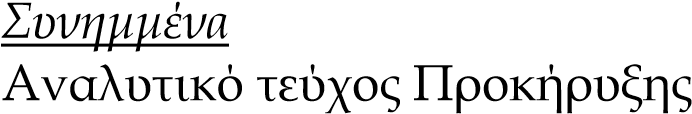 ΕΛΛΗΝΙΚΗ ∆ΗΜΟΚΡΑΤΙΑ ΑΠΟΚΕΝΤΡΩΜΕΝΗ ∆ΙΟΙΚΗΣΗ ΗΠΕΙΡΟΥ – ∆ΥΤΙΚΗΣ ΜΑΚΕ∆ΟΝΙΑΣ 	ΓΕΝΙΚΗ ∆ΙΕΥΘΥΝΣΗ ΕΣΩΤΕΡΙΚΗΣ ΛΕΙΤΟΥΡΓΙΑΣ ∆ΙΕΥΘΥΝΣΗ ΟΙΚΟΝΟΜΙΚΟΥ ΤΜΗΜΑ ΠΡΟΜΗΘΕΙΩΝ  ∆ΙΑΧΕΙΡΙΣΗΣ ΥΛΙΚΟΥ & ΚΡΑΤΙΚΩΝ ΟΧΗΜΑΤΩΝ∆ΙΑΚΗΡΥΞΗ Αρ. 11/2019 ΑΝΑΛΥΤΙΚΟ ΤΕΥΧΟΣ ΠΡΟΚΗΡΥΞΗΣΣυνοπτικός Διαγωνισμός, του άρθρου 117 του Ν. 4412/2016, για την ανάδειξη  αναδόχου για την Προμήθεια ενός οχήματος για την υλοποίηση του έργου «Operational Fire Danger prevention pLAtform 2» με ακρωνύμιο “OFIDIA 2” στο πλαίσιο της 1ης πρόσκλησης του Προγράμματος Διασυνοριακής Συνεργασίας INTERREG «Ελλάδα-Ιταλία (EL-IT) 2014-2020».ΚΕΦΑΛΑΙΟ 1ΟΠΑΡΟΥΣΙΑΣΗ ΤΗΣ ΠΡΟΚΗΡΥΞΗΣΗ Αποκεντρωμένη Διοίκηση Ηπείρου – Δυτικής Μακεδονίας (Διεύθυνση Οικονομικού) ενεργώντας ως αναθέτουσα Αρχή, προκηρύσσει συνοπτικό  διαγωνισμό του άρθρου 117 του Ν.4412/2016 με σφραγισμένες προσφορές. Τα στοιχεία της Αναθέτουσας Αρχής έχουν ως εξής : Αντικείμενο της σύμβασης  είναι η Προμήθεια ενός οχήματος για την υλοποίηση του έργου «Operational Fire Danger prevention pLAtform 2» με ακρωνύμιο “OFIDIA 2” στο πλαίσιο της 1ης πρόσκλησης του Προγράμματος Διασυνοριακής Συνεργασίας INTERREG «Ελλάδα-Ιταλία (EL-IT) 2014-2020»σύμφωνα με τον πίνακα που ακολουθεί:Το προς προμήθεια είδος κατατάσσεται στους ακόλουθους κωδικούς του Κοινού Λεξιλογίου δημοσίων συμβάσεων (CPV) : Οχήματα παντός εδάφους, 34113200-4.Η παρούσα σύμβαση χρηματοδοτείται από την Ευρωπαϊκή Ένωση (Ευρωπαϊκό Ταμείο Περιφερειακής Ανάπτυξης) και από εθνικούς πόρους μέσω του ΠΔΕ. Κωδικός έργου: 2018ΕΠ31860004. Κωδικός MIS: 5002571ΑΡΘΡΟ 2ο : ΓΕΝΙΚΟΙ ΟΡΟΙ ΠΡΟΣΦΟΡΩΝ(Δυνατότητα υποβολής – ισχύς – κριτήριο κατακύρωσης – νόμισμα – γλώσσα)Παρέχεται η δυνατότητα για υποβολή προσφοράς για το είδος της διακήρυξης, όπως αναλύεται στον πίνακα της παρ. 1.2. του άρθρου 1 της παρούσας Κριτήριο ανάθεσης θα είναι η πλέον συμφέρουσα από οικονομική άποψη προσφορά βάσει τιμής(χωρίς Φ.Π.Α.) συμπεριλαμβανομένου του τέλους ταξινόμησης.Ισχύς προσφορών : Οι προσφορές θα ισχύουν και θα δεσμεύουν τον προσφέροντα, για εκατό είκοσι (120) ημέρες από την επομένη διενέργειας του διαγωνισμού. Αντιπροσφορές ή εναλλακτικές προσφορές δεν γίνονται δεκτές και απορρίπτονται.Το νόμισμα που θα χρησιμοποιείται είναι το ευρώ. Τα τιμολόγια των αναδόχων θα είναι σε ευρώ. Η καταβολή των αμοιβών τους θα γίνεται στην Ελλάδα σε ευρώ.Τα έγγραφα που απαιτούνται για τη διενέργεια του διαγωνισμού και τη συμμετοχή σε αυτόν,  καθώς και  η σύμβαση ή οι συμβάσεις που θα προκύψουν, συντάσσονται στην ελληνική γλώσσα.Δικαιολογητικά που εκδίδονται σε Κράτος εκτός Ελλάδας, θα συνοδεύονται υποχρεωτικά και με ποινή αποκλεισμού από επίσημη μετάφρασή τους στην Ελληνική γλώσσα.Η μη έγκαιρη υποβολή των δικαιολογητικών συνιστά λόγο αποκλεισμού του προμηθευτή από το διαγωνισμό.Όταν ο προμηθευτής δεν προσκομίσει ένα ή περισσότερα έγγραφα, ακολουθεί κατακύρωση στην αμέσως επόμενη συμφέρουσα προσφορά και ούτω καθ’ εξής.ΑΡΘΡΟ 3ο:  ∆ΙΑΡΚΕΙΑ ΣΥΜΒΑΣΗΣ(Άρθρο 53 ̟αρ 2 εδ. ια και άρθρο 217 του Ν.4412/2016)Η ισχύς της σύμβασης που θα συναφθεί  ξεκινά από την υπογραφή της και θα είναι διάρκειας δύο (2) μηνών.ΑΡΘΡΟ 4ο:  ΘΕΣΜΙΚΟ ΠΛΑΙΣΙΟΤις διατάξεις του Ν. 2503/1997 (ΦΕΚ 107/Α/97)  «Διοίκηση, Οργάνωση, Στελέχωση της Περιφέρειας, ρύθμιση θεμάτων για την τοπική αυτοδιοίκηση και άλλες διατάξεις».Τις διατάξεις του Ν. 3852/2010 (ΦΕΚ 87/Α/2010) «Νέα Αρχιτεκτονική της Αυτοδιοίκησης και της Αποκεντρωμένης Διοίκησης – Πρόγραμμα Καλλικράτης».Τις διατάξεις του Ν. 3861/2010 (ΦΕΚ 112/Α/2010) «Ενίσχυση της διαφάνειας με την υποχρεωτική ανάρτηση νόμων και πράξεων των κυβερνητικών διοικητικών και αυτοδιοικητικών οργάνων στο Διαδίκτυο «Πρόγραμμα Διαύγεια και άλλες διατάξεις»,  όπως τροποποιήθηκε και ισχύει.Τις διατάξεις του Ν. 4412/2016 (ΦΕΚ 147/Α΄) «Δημόσιες Συμβάσεις Έργων, Προμηθειών και Υπηρεσιών (προσαρμογή στις Οδηγίες 2014/24/ ΕΕ και 2014/25/ΕΕ)».Το Ν.4446/2016 «Πτωχευτικός Κώδικας, Διοικητική Δικαιοσύνη, Τέλη-Παράβολα, Οικειοθελής αποκάλυψη φορολογητέας ύλης παρελθόντων ετών, Ηλεκτρονικές συναλλαγές, Τροποποιήσεις του Ν.4270/2014 και λοιπές διατάξεις» (ΦΕΚ 240/Α/22-12-2016).Το Ν.2690/1999 «Κύρωση του Κώδικα Διοικητικής Διαδικασίας και άλλες διατάξεις» (ΦΕΚ 45/Α/09-03-1999), όπως συμπληρώθηκε με τα άρθρα 21 και 26 του Ν.4024/2011 «Συνταξιοδοτικές ρυθμίσεις, ενιαίο μισθολόγιο- βαθμολόγιο, εργασιακή εφεδρεία και άλλες διατάξεις εφαρμογής του μεσοπρόθεσμου πλαισίου δημοσιονομικής στρατηγικής 2012-2015» (ΦΕΚ 226/Α/7-10-2011).Το Ν.2859/2000 «Κύρωση Κώδικα Φ.Π.Α.» (ΦΕΚ 248/Α/07-11-2000), όπως ισχύει.Το Ν.3043/2002 «Ευθύνη του πωλητή για πραγματικά ελαττώματα και έλλειψη συνομολογημένων ιδιοτήτων, τροποποίηση διατάξεων του Κώδικα Πολιτικής Δικονομίας και άλλες συναφείς διατάξεις.» (ΦΕΚ 192/Α/21-8-2002).Το Ν.3419/2005 «Γενικό Εμπορικό Μητρώο Γ.Ε.Μ.Η. & εκσυγχρονισμός της Επιμελητηριακής Νομοθεσίας» (ΦΕΚ 114/Α/8-6-2006) όπως συμπληρώθηκε με το Ν.3853/2010 «Απλοποίηση διαδικασιών σύστασης προσωπικών κεφαλαιουχικών εταιριών και άλλες διατάξεις» (ΦΕΚ 90/Α/17-06-2010) και με το Ν.4250/2014«Διοικητικές απλουστεύσεις – Καταργήσεις, Συγχωνεύσεις Νομικών Προσώπων και Υπηρεσιών του Δημοσίου Τομέα – Τροποποίηση των διατάξεων του π.δ. 318/1992 (Α΄161) και λοιπές ρυθμίσεις» (ΦΕΚ 74/Α/26-3-2014).Το Ν.3861/2010 «Ενίσχυση της διαφάνειας με την υποχρεωτική ανάρτηση νόμων και πράξεων κυβερνητικών, διοικητικών και αυτοδιοικητικών οργάνων στο διαδίκτυο «Πρόγραμμα Διαύγεια και άλλες διατάξεις» (ΦΕΚ 112/Α/13-07-2010), όπως  ισχύει.Το Ν.3979/2011 «Για την ηλεκτρονική διακυβέρνηση και λοιπές διατάξεις» (ΦΕΚ 138/Α/16-06-2011), όπως ισχύει.Το Ν.4013/2011 «Σύσταση ενιαίας Ανεξάρτητης Αρχής Δημοσίων Συμβάσεων και Κεντρικού Ηλεκτρονικού Μητρώου Δημοσίων Συμβάσεων – Αντικατάσταση του έκτου κεφαλαίου του Ν. 3588/2007 (πτωχευτικός κώδικάς) – Προπτωχευτική διαδικασία εξυγίανσης και άλλες διατάξεις» (ΦΕΚ 204/Α/15-09-2011), όπως ισχύει.Το άρθρο 64 του Ν.4172/2013 «Φορολογία εισοδήματος, επείγοντα μέτρα εφαρμογής του ν. 4046/2012, του ν. 4093/2012 και του ν. 4127/2013 και άλλες διατάξεις» (ΦΕΚ 167/Α/23-07-2013), όπως ισχύει.Το Ν.4270/2014 «Αρχές δημοσιονομικής διαχείρισης και εποπτείας (ενσωμάτωση της Οδηγίας 2011/85/ΕΕ) - δημόσιο λογιστικό και άλλες διατάξεις» (ΦΕΚ  143/Α/28-06-2014), όπως  ισχύει.Το Π.Δ. 28/2015 «Κωδικοποίηση διατάξεων για την πρόσβαση σε δημόσια έγγραφα και στοιχεία» (ΦΕΚ 34/Α/23-03-2015).Το Π.Δ. 80/2016 «Ανάληψη υποχρεώσεων από τους Διατάκτες» (ΦΕΚ 145/Α/05-08-2016), όπως ισχύει.Την με αρ.158/2016 Απόφαση της Ενιαίας Ανεξάρτητης Αρχής Δημοσίων Συμβάσεων με θέμα «Έγκριση του "Τυποποιημένου Εντύπου Υπεύθυνης Δήλωσης" (ΤΕΥΔ) του άρθρου 79 παρ. 4 του Ν. 4412/2016 (Α΄ 147), για διαδικασίες σύναψης δημόσιας σύμβασης κάτω των ορίων των οδηγιών» (ΦΕΚ 3698/Β/16-11-2016).Την υπ' αριθμ. 1191/14-03-2017 Κ.Υ.Α. «Καθορισμός του χρόνου, τρόπου υπολογισμού της διαδικασίας παρακράτησης και απόδοσης της κράτησης 0,06% υπέρ της Αρχής Εξέτασης Προδικαστικών Προσφυγών (Α.Ε.Π.Π.), καθώς και των λοιπών λεπτομερειών εφαρμογής της παραγράφου 3, του άρθρου 350 του ν.4412/2016)» (ΦΕΚ 969/Β/22-03-2017).Τις κατευθυντήριες οδηγίες της Ενιαίας Ανεξάρτητης Αρχής Δημοσίων Συμβάσεων.Τα άρθρα 43 και 44 του Νόμου 4605/2019 (ΦΕΚ 52/Α/2019).Το άρθρο 33 του Ν. 4608/2019 (ΦΕΚ 66Α/2019).Το άρθρο 56 του Ν. 4609/2019 (ΦΕΚ 67Α/2019).Το άρθρο 235 του Ν. 4610/2019 (ΦΕΚ 70Α/2019).Τις διατάξεις του Π.Δ. 141/2010 (ΦΕΚ 234/Α/2010) «Οργανισμός της Αποκεντρωμένης Διοίκησης Ηπείρου – Δυτικής Μακεδονίας», όπως ισχύει.Την με αριθμ.13912/15-05-2017 Απόφαση του Υπουργού Εσωτερικών με την οποία διορίστηκε Συντονιστής της Αποκεντρωμένης Διοίκησης Ηπείρου – Δυτικής Μακεδονίας ο Μιχελάκης Βασίλειος του Πολυκάρπου (ΦΕΚ 250/τ. ΥΟΔΔ/26-05-2017 – ΑΔΑ:ΩΩΓΦ465ΧΘ7-Κ4Ω).Την υπ' αριθ. πρωτ. 124938/3-9-2019 (ΑΔΑ: ΨΟ83ΟΡ1Γ-ΟΔΤ) απόφαση του Συντονιστή Αποκεντρωμένης Διοίκησης Ηπείρου – Δυτικής Μακεδονίας για τη συγκρότηση επιτροπής διενέργειας και αξιολόγησης συνοπτικών διαγωνισμών που αφορούν την Αποκεντρωμένη Διοίκηση Ηπείρου – Δυτικής Μακεδονίας.Την υπ' αριθ. πρωτ. 212164/28-12-2018 (ΑΔΑ: ΩΕΗ40Ρ1Γ-3ΣΨ) απόφαση του  Συντονιστή Αποκεντρωμένης Διοίκησης Ηπείρου – Δυτικής Μακεδονίας για τη συγκρότηση επιτροπής αξιολόγησης ενστάσεων των διαγωνισμών που αφορούν την διεξαγωγή των διαγωνισμών από την Αποκεντρωμένη Διοίκηση Ηπείρου – Δυτικής Μακεδονίας.Tην Απόφαση έγκρισης χρηματοδότησης C(2015) 9347 final της 15ης Δεκεμβρίου 2015 του Προγράμματος Διασυνοριακής Συνεργασίας INTERREG «Ελλάδα-Ιταλία (EL-IT) 2014-2020».Την 1η πρώτη πρόσκληση υποβολής προτάσεων του Προγράμματος Διασυνοριακής Συνεργασίας INTERREG «Ελλάδα-Ιταλία (EL-IT) 2014-2020» και την πρόταση που υποβλήθηκε με τίτλο «Operational Fire Danger prevention pLAtform 2» με ακρωνύμιο “OFIDIA 2”Την 187162/30-11-2016 απόφαση Γενικού Γραμματέα Α.Δ.Η.Δ.Μ. σχετικά με τη συμμετοχή της Α.Δ.Η.Δ.Μ. στο ανωτέρω έργο.Την από 30.3.2018 συμφωνία εταιρικής σχέσης του έργου (Partnership Declaration) μεταξύ του Επικεφαλής Εταίρου του Έργου OFIDIA 2 (Fondazione CNCC) και της Αποκεντρωμένης Διοίκησης Ηπείρου-Δυτ. Μακεδονίας.Την Εξειδίκευση Οδηγιών για τις διαδικασίες υλοποίησης των έργων και την επιλεξιμότητα των δαπανών από την Ειδική Υπηρεσία Διαχείρισης των Επιχειρησιακών προγραμμάτων του έργου INTERREG «Ελλάδα-Ιταλία (EL-IT) 2014-2020».Την αρίθμ. 81391/26-7-2018 Απόφαση του Αν. Υπουργού Οικονομίας και Ανάπτυξης (ΑΔΑ: ΨΦΣΠ465ΧΙΒ-ΙΘΥ).Τις υπηρεσιακές ανάγκες της Αποκεντρωμένης Διοίκησης Ηπείρου & Δυτικής Μακεδονίας λόγω ιδιαιτερότητας των έργων του Προγράμματος Διασυνοριακής Συνεργασίας.Την αρίθμ. 96/6695 απόφαση του Υπουργείου Διοικητικής Ανασυγκρότησης (ΑΔΑ: 6ΤΘΝ465ΧΘΨ-ΕΑ9).Τo με αρ. πρ. 124932/3-9-2019 (ΑΔΑM:19REQ005529256) Αίτημα έγκρισης διενέργειας Δημόσιου Συνοπτικού Μειοδοτικού Διαγωνισμού, για την ανάδειξη αναδόχου για την Προμήθεια ενός οχήματος για την υλοποίηση του έργου «Operational Fire Danger preventionpLAtform 2» με ακρωνύμιο “OFIDIA 2” στο πλαίσιο της 1ης πρόσκλησης του Προγράμματος Διασυνοριακής Συνεργασίας INTERREG «Ελλάδα-Ιταλία (EL-IT) 2014.Την µε αρ. πρωτ. 124946/3-9-2019 (Α∆ΑΜ : 19REQ005529257)-(AΔΑ:Ω3ΑΤΟΡ1Γ-ΔΛΜ) Απόφαση του Συντονιστή της Απ.∆.Ηπ-∆.Μ. περί «Έγκρισης διενέργειας Δημόσιου Συνοπτικού Μειοδοτικού Διαγωνισμού, για την ανάδειξη αναδόχου για την Προμήθεια ενός οχήματος για την υλοποίηση του έργου «OperationalFireDangerpreventionpLAtform 2» με ακρωνύμιο “OFIDIA 2” στο πλαίσιο της 1ης πρόσκλησης του Προγράμματος Διασυνοριακής Συνεργασίας INTERREG «Ελλάδα-Ιταλία (EL-IT) 2014Η επιλογή του Αναδόχου, θα γίνει με τη «διαδικασία συνοπτικού διαγωνισμού» του άρθρου 117 του Ν. 4412/2016 και υπό τις προϋποθέσεις του νόμου αυτού και τους ειδικότερους όρους της παρούσας.ΑΡΘΡΟ 6ο  : ∆ΙΚΑΙΩΜΑ ΣΥΜΜΕΤΟΧΗΣΔικαίωμα συμμετοχής στον Διαγωνισμό, εφόσον πληρούν τις προϋποθέσεις που ορίζονται στο άρθρο 11 της παρούσας και  στο άρθρο 79 του Ν. 4412/2016, έχουν οι κάτωθι:6.1 Φυσικά ή νομικά πρόσωπα και, σε περίπτωση ενώσεων οικονομικών φορέων, τα μέλη αυτών που είναι εγκατεστημένα στην Ελλάδα ή σε άλλο κράτος-μέλος της Ευρωπαϊκής Ένωσης (Ε.Ε.) ή του Ευρωπαϊκού Οικονομικού Χώρου (Ε.Ο.Χ.) ή σε τρίτες χώρες που έχουν υπογράψει και κυρώσει τη Συμφωνία περί Δημόσιων Συμβάσεων, στο βαθμό που η υπό ανάθεση δημόσια Σύμβαση καλύπτεται από τα Παραρτήματα 1, 2, 4 και 5 και τις γενικές σημειώσεις του σχετικού με την Ε.Ε. Προσαρτήματος I της ως άνω Συμφωνίας, καθώς και σε τρίτες χώρες που έχουν συνάψει διμερείς ή πολυμερείς συμφωνίες με την Ε.Ε. σε θέματα διαδικασιών ανάθεσης δημοσίων συμβάσεων.6.2  Ενώσεις οικονομικών φορέων, συμπεριλαμβανομένων των προσωρινών συμπράξεων, οι οποίες  δεν απαιτείται να περιβληθούν με συγκεκριμένη νομική μορφή για την υποβολή προσφοράς.  Η Αναθέτουσα Αρχή δύναται ωστόσο να απαιτήσει από τις ενώσεις οικονομικών φορέων να περιβληθούν συγκεκριμένη νομική μορφή, εφόσον τους ανατεθεί η Σύμβαση, στο μέτρο που η περιβολή αυτής της νομικής μορφής είναι αναγκαία για την ικανοποιητική εκτέλεση της Σύμβασης. Στις περιπτώσεις υποβολής προσφοράς από ένωση οικονομικών φορέων, όλα τα μέλη της ευθύνονται έναντι της Αναθέτουσας Αρχής αλληλέγγυα και εις ολόκληρον.  Σε περίπτωση ανάθεσης της Σύμβασης στην ένωση, η ευθύνη αυτή εξακολουθεί μέχρι πλήρους εκτέλεσης της Σύμβασης.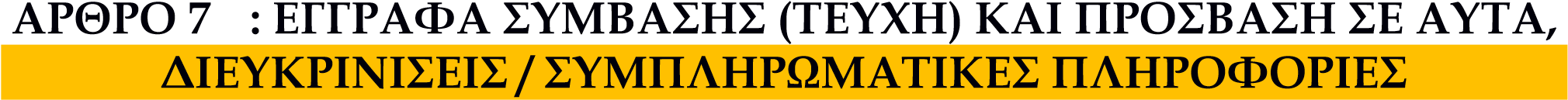 (Άρθρα 2 ̟αρ. 1 ̟ερ.14, 53 και 121  Ν.4412/2016)7.1. Έγγραφα σύμβασηςΤα έγγραφα της σύμβασης κατά την έννοια της περιπτ. 14 της παρ. 1 του άρθρου 2 του Ν. 4412/2016 για τον παρόντα διαγωνισμό είναι τα ακόλουθα :α)	Η παρούσα διακήρυξη με τα παραρτήματά της.β)	Το Τυποποιημένο Έντυπο Υπεύθυνης Δήλωσης (ΤΕΥΔ)γ)	Το συμφωνητικό (σύμβαση)δ)	Τυχόν συμπληρωματικές πληροφορίες και διευκρινίσεις που θα παρασχεθούν από την αναθέτουσα αρχή7.2. Πρόσβαση στα έγγραφα  της σύμβασηςΟι ενδιαφερόμενοι μπορούν να έχουν δωρεάν πρόσβαση στο περιεχόμενο της διακήρυξης, στα Παραρτήματά της και στα λοιπά έγγραφα της σύμβασης (τεύχη) μέσω της ιστοσελίδας της Αναθέτουσας Αρχής, στη διαδρομή : http://www.apdhp-dm.gov.gr.7.3. Διευκρινίσεις – Συμπληρωματικές πληροφορίες (άρθρο 121 του Ν. 4412/2016)Εφόσον ζητηθούν εγγράφως συμπληρωματικές πληροφορίες, διευκρινίσεις κ.λ.π. για τον διαγωνισμό, το αργότερο 6 μέρες πριν από την ημερομηνία λήξης υποβολής προσφορών, αυτές θα παρέχονται εγγράφως από την Aρχή, το αργότερο τέσσερις (4) ημέρες πριν από την καταληκτική ημερομηνία  υποβολής των προσφορών.ΑΡΘΡΟ 8ο :  ΧΡΟΝΟΣ ΙΣΧΥΟΣ ΠΡΟΣΦΟΡΩΝ(Άρθρο 97 του Ν.4412/2016)Η προσφορά ισχύει και δεσμεύει τον προσφέροντα για χρονικό διάστημα εκατόν είκοσι (120) ημερών από την επομένη της ημερομηνίας διενέργειας του διαγωνισμού. Προσφορά που ορίζει χρόνο ισχύος μικρότερο του ανωτέρω αναφερόμενου, απορρίπτεται ως απαράδεκτη.Για τυχόν παράταση της ισχύος της προσφοράς, εφαρμόζονται τα αναφερόμενα στην παρ 4 του άρθρου 97 του Ν. 4412/2016.ΑΡΘΡΟ 9ο :  ∆ΗΜΟΣΙΟΤΗΤΑΗ παρούσα διακήρυξη και τα Παραρτήματά αυτής θα δημοσιευθούν στο ΚΗΜΔΗΣ σύμφωνα με το άρθρο 66 του Ν.4412/2016.Η παρούσα θα αναρτηθεί στο Πρόγραμμα ΔΙΑΥΓΕΙΑ σύμφωνα με το Ν. 3861/2010.Η παρούσα διακήρυξη μαζί με τα λοιπά έγγραφα της σύμβασης (αναλυτική διακήρυξη μετά των παραρτημάτων της, ΤΕΥΔ, έντυπο οικονομικής προσφοράς) θα αναρτηθεί και στον δικτυακό τόπο της Αναθέτουσας Αρχής : http://www.apdhp-dm.gov.gr.ΑΡΘΡΟ 10ο   :   ΚΡΙΤΗΡΙΟ ΑΝΑΘΕΣΗΣ (Άρθρο 86 Ν.4412/2016)Κριτήριο για την ανάθεση της σύμβασης είναι ηπλέον συμφέρουσα από οικονομική άποψη προσφορά βάσει τιμής (χωρίς Φ.Π.Α.) συμπεριλαμβανομένου του τέλους ταξινόμησης.ΑΡΘΡΟ  11ο  :  ΠΡΟΫΠΟΘΕΣΕΙΣ ΣΥΜΜΕΤΟΧΗΣ (Άρθρα 73, 74 και 75  του Ν.4412/2016)11.1 Οι προϋποθέσεις συμμετοχής στο διαγωνισμό περιγράφονται στο παρόν άρθρο και αποτυπώνονται στο Τυποποιημένο Έντυπο Υπεύθυνης Δήλωσης (εφεξής ΤΕΥΔ),το οποίοαποτελεί Υπεύθυνη Δήλωση των οικονομικών φορέων προς αντικατάσταση των πιστοποιητικών που εκδίδουν δημόσιες αρχές ή τρίτα μέρη και παρέχει προκαταρκτική απόδειξη ότι ο οικονομικός φορέας δεν βρίσκεται σε μία από τις καταστάσεις των άρθρων 73 παρ. 1, 73 παρ. 2 και 73 παρ 4 εδ. α και θ του Ν. 4412/2016.11.2 ΤΕΥΔ  (Άρθρο 79 παρ. 4 του ν. 4412/2016)Το ΤΕΥΔ της παρούσας διαδικασίας σύναψης σύμβασης συντάχθηκε σύμφωνα με την Κατευθυντήρια Οδηγία 15 της ΕΑΑΔΗΣΥ (ΑΔΑ: ΩΧ0ΓΟΞΤΒ-ΑΚΗ) και διατίθεται στους οικονομικούς φορείς δωρεάν, μέσω της ιστοσελίδας της Αναθέτουσας Αρχής σε δύο μορφές αρχείου:Αρχείο PDF, ψηφιακά υπογεγραμμένο (από την Αναθέτουσα Αρχή), αναρτημένο μαζί με τα λοιπά έγγραφα της σύμβασης &Αρχείο doc(σε επεξεργάσιμη μορφή), αναρτημένο επικουρικά μαζί με τα λοιπά έγγραφα της σύμβασης για τη διευκόλυνση των οικονομικών φορέων προκειμένου να το συμπληρώσουν, να το υπογράψουν και το υποβάλουν στην αναθέτουσα αρχή σε έντυπη μορφή.11.3  Οι προϋποθέσεις συμμετοχής, έτσι όπως αποτυπώνονται στο ΤΕΥΔ, το οποίο αποτελεί αναπόσπαστο τμήμα της παρούσας (Παράρτημα V) είναι οι εξής:Α) Να μη υπάρχει σε βάρος του οικονομικού φορέα  τελεσίδικη καταδικαστική απόφαση για έναν από τους λόγους  που προβλέπονται στην παρ. 1 του άρθρου 73 του Ν. 4412/2016, όπως αυτοί αποτυπώνονται στο Μέρος ΙΙΙ.Α του ΤΕΥΔ (Λόγοι που σχετίζονται με ποινικές καταδίκες).Ο οικονομικός φορέας αποκλείεται επίσης όταν το πρόσωπο εις βάρος του οποίου εκδόθηκε τελεσίδικη καταδικαστική απόφαση είναι μέλος του διοικητικού, διευθυντικού ή εποπτικού οργάνου του εν λόγω οικονομικού φορέα ή έχει εξουσία εκπροσώπησης, λήψης αποφάσεων ή ελέγχου σε αυτό.Στις περιπτώσεις εταιρειών περιορισμένης ευθύνης (Ε.Π.Ε.) και προσωπικών εταιρειών (Ο.Ε. και Ε.Ε.) και IKE ιδιωτικών κεφαλαιουχικών εταιρειών, η υποχρέωση του προηγούμενου εδαφίου  αφορά  στους διαχειριστές.Στις περιπτώσεις ανωνύμων εταιρειών (Α.Ε.), η υποχρέωση του προηγούμενου εδαφίου αφορά στον Διευθύνοντα Σύμβουλο, καθώς και σε όλα τα μέλη του Διοικητικού Συμβουλίου.Στις περιπτώσεις Συνεταιρισμών, η υποχρέωση του προηγούμενου εδαφίου αφορά στα μέλη του Διοικητικού Συμβουλίου.Σε όλες τις υπόλοιπες περιπτώσεις νομικών προσώπων, η υποχρέωση των προηγούμενων εδαφίων αφορά στους νόμιμους εκπροσώπους τους.Εάν η περίοδος αποκλεισμού λόγω τελεσίδικης καταδικαστικής απόφασης για έναν από τους λόγους  που προβλέπονται στην παρ. 1 του άρθρου 73 του Ν. 4412/2016 δεν έχει καθοριστεί με αμετάκλητη απόφαση, αυτή ανέρχεται σε πέντε (5) έτη από την ημερομηνία της καταδίκης με αμετάκλητη απόφαση.Οικονομικός φορέας, στο πρόσωπο του οποίου συντρέχει λόγος αποκλεισμού της παρούσας περίπτωσης Α, μπορεί να προσκομίζει στοιχεία προκειμένου να αποδείξει ότι τα μέτρα που έλαβε επαρκούν για να αποδείξουν την αξιοπιστία του, παρότι συντρέχει ο σχετικός λόγος αποκλεισμού. Εάν τα στοιχεία κριθούν επαρκή, ο εν λόγω οικονομικός φορέας δεν αποκλείεται από τη διαδικασία σύναψης σύμβασης. Τα μέτρα που λαμβάνονται από τους οικονομικούς φορείς αξιολογούνται σε συνάρτηση με τη σοβαρότητα και τις ιδιαίτερες περιστάσεις του ποινικού αδικήματος ή του παραπτώματος. Αν τα μέτρα κριθούν ανεπαρκή, γνωστοποιείται στον οικονομικό φορέα το σκεπτικό της απόφασης αυτής. Οικονομικός φορέας που έχει αποκλειστεί, με τελεσίδικη απόφαση, από τη συμμετοχή σε διαδικασίες σύναψης σύμβασης ή ανάθεσης παραχώρησης δεν μπορεί να κάνει χρήση της ανωτέρω δυνατότητας κατά την περίοδο του αποκλεισμού που ορίζεται στην εν λόγω απόφαση. Κατά τα λοιπά εφαρμόζονται οι παρ. 8 και 9 του άρθρου 73 του Ν. 4412/2016.Β)Να μην έχει αθετήσει ο οικονομικός φορέας τις υποχρεώσεις του όσον αφορά στην καταβολή φόρων ή εισφορών κοινωνικής ασφάλισης, (τόσο της κύριας όσο και της επικουρικής ασφάλισης), σύμφωνα με τα ειδικότερα προβλεπόμενα στην παρ. 2 του άρθρου 73 του Ν. 4412/2016, όπως αποτυπώνονται στο Μέρος ΙΙΙ.Β του ΤΕΥΔ. (Λόγοι που σχετίζονται με την καταβολή φόρων ή εισφορών κοινωνικής ασφάλισης).Δεν αποκλείεται ο προσφέρων οικονομικός φορέας όταν εκπληρώσει τις υποχρεώσεις του είτε καταβάλλοντας τους φόρους ή τις εισφορές κοινωνικής ασφάλισης που οφείλει, συμπεριλαμβανομένων, κατά περίπτωση, των δεδουλευμένων τόκων ή των προστίμων είτε υπαγόμενος σε δεσμευτικό διακανονισμό για την καταβολή τους.Επίσης, δεν αποκλείεται ο προσφέρων, όταν ο αποκλεισμός, σύμφωνα με την παρούσα περίπτωση, θα ήταν σαφώς δυσανάλογος, ιδίως όταν μόνο μικρά ποσά των φόρων ή των εισφορών κοινωνικής ασφάλισης δεν έχουν καταβληθεί ή όταν ο οικονομικός φορέας ενημερώθηκε σχετικά με το ακριβές ποσό που οφείλεται λόγω αθέτησης των υποχρεώσεών του όσον αφορά στην καταβολή φόρων ή εισφορών κοινωνικής ασφάλισης σε χρόνο κατά τον οποίο δεν είχε τη δυνατότητα να λάβει μέτρα, σύμφωνα με το τελευταίο εδάφιο της παρ. 2 του άρθρου 73 Ν. 4412/2016, πριν από την εκπνοή της προθεσμίας της προθεσμίας υποβολής προσφοράς.Γ) Η Αναθέτουσα Αρχή  γνωρίζει ή μπορεί να αποδείξει με τα κατάλληλα μέσα ότι έχουν επιβληθεί σε βάρος του οικονομικού φορέα, μέσα σε χρονικό διάστημα δύο (2) ετών πριν από την ημερομηνία λήξης της προθεσμίας υποβολής προσφοράς: αα) τρεις (3) πράξεις επιβολής προστίμου από τα αρμόδια ελεγκτικά όργανα του Σώματος Επιθεώρησης Εργασίας για παραβάσεις της εργατικής νομοθεσίας που χαρακτηρίζονται, σύμφωνα με την υπουργική απόφαση 2063/Δ1632/2011 (Β΄ 266), όπως εκάστοτε ισχύει, ως «υψηλής» ή «πολύ υψηλής» σοβαρότητας, οι οποίες προκύπτουν αθροιστικά από τρεις (3) διενεργηθέντες ελέγχους, ή ββ) δύο (2) πράξεις επιβολής προστίμου από τα αρμόδια ελεγκτικά όργανα του Σώματος Επιθεώρησης Εργασίας για παραβάσεις της εργατικής νομοθεσίας που αφορούν την αδήλωτη εργασία, οι οποίες προκύπτουν αθροιστικά από δύο (2) διενεργηθέντες ελέγχους. Οι υπό αα΄ και ββ΄ κυρώσεις πρέπει να έχουν αποκτήσει τελεσίδικη και δεσμευτική ισχύ.Δ) Να μην τελεί ο οικονομικός φορέας υπό πτώχευση ή να μην έχει υπαχθεί σε διαδικασία εξυγίανσης ή ειδικής εκκαθάρισης ή υπό αναγκαστική διαχείριση από εκκαθαριστή ή από το δικαστήριο ή να μην έχει υπαχθεί σε διαδικασία πτωχευτικού συμβιβασμού ή να μην έχει αναστείλει τις επιχειρηματικές του δραστηριότητες ή να μη βρίσκεται σε οποιαδήποτε ανάλογη κατάσταση προκύπτουσα από παρόμοια διαδικασία, προβλεπόμενη σε εθνικές διατάξεις νόμου. Η Αναθέτουσα Αρχή μπορεί να μην αποκλείει έναν οικονομικό φορέα ο οποίος βρίσκεται σε μία εκ των καταστάσεων που αναφέρονται στην περίπτωση αυτή, υπό την προϋπόθεση ότι αποδεικνύει ότι ο εν λόγω φορέας είναι σε θέση να εκτελέσει τη σύμβαση, λαμβάνοντας υπόψη τις ισχύουσες διατάξεις και τα μέτρα για τη συνέχιση της επιχειρηματικής του λειτουργίας.Ε) Να μην έχει αθετήσει ο οικονομικός φορέας τις ισχύουσες υποχρεώσεις που προβλέπονται στις παρ. 2 και 5 του άρθρου 18 του Ν. 4412/2016, σύμφωνα με τα ειδικότερα προβλεπόμενα στην παρ. 4 περ. α του άρθρου 73 του Ν. 4412/2016.ΣΤ) Οικονομικός φορέας, στον οποίο έχει επιβληθεί, με την κοινή υπουργική απόφαση του άρθρου 74 του ν. 4412/2016, η ποινή του αποκλεισμού αποκλείεται αυτοδίκαια και από την παρούσα διαδικασία σύναψης της σύμβασης.Τα σχετικά στοιχεία των περιπτώσεων Γ, Δ,Ε,ΣΤ αποτυπώνονται στο Μέρος ΙΙΙ.Γ του ΤΕΥΔ (Λόγοι που σχετίζονται με αφερεγγυότητα, σύγκρουση συμφερόντων ή επαγγελματικό παράπτωμα) στα αντίστοιχα πεδία.Ζ) Οι οικονομικοί φορείς που συμμετέχουν στη διαδικασία σύναψης της παρούσας σύμβασης απαιτείται να ασκούν εμπορική ή βιομηχανική ή βιοτεχνική δραστηριότητα συναφή με το αντικείμενο της προμήθειας. Οι οικονομικοί φορείς που είναι εγκατεστημένοι σε κράτος μέλος της Ευρωπαϊκής Ένωσης απαιτείται να είναι εγγεγραμμένοι σε ένα από τα επαγγελματικά ή εμπορικά μητρώα που τηρούνται στο κράτος εγκατάστασής τους ή να ικανοποιούν οποιαδήποτε άλλη απαίτηση ορίζεται στο Παράρτημα XI του Προσαρτήματος Α΄ του Ν. 4412/2016. Στην περίπτωση οικονομικών φορέων εγκατεστημένων σε κράτος μέλους του Ευρωπαϊκού Οικονομικού Χώρου (Ε.Ο.Χ) ή σε τρίτες χώρες που προσχωρήσει στη ΣΔΣ, ή σε τρίτες χώρες που δεν εμπίπτουν στην προηγούμενη περίπτωση και έχουν συνάψει διμερείς ή πολυμερείς συμφωνίες με την Ένωση σε θέματα διαδικασιών ανάθεσης δημοσίων συμβάσεων, απαιτείται να είναι εγγεγραμμένοι σε αντίστοιχα επαγγελματικά ή εμπορικά μητρώα. Οι εγκατεστημένοι στην Ελλάδα οικονομικοί φορείς απαιτείται να είναι εγγεγραμμένοι στο Βιοτεχνικό ή Εμπορικό ή Βιομηχανικό Επιμελητήριο.Σε οποιοδήποτε χρονικό σημείο κατά τη διάρκεια της διαδικασίας σύναψης της σύμβασης, η Αναθέτουσα Αρχή αποκλείει έναν οικονομικό φορέα, όταν αποδεικνύεται ότι αυτός βρίσκεται λόγω πράξεων ή παραλείψεων αυτού είτε πριν είτε κατά τη διαδικασία, σε μία από τις καταστάσεις των παραπάνω περιπτώσεων Α, Β,  Γ , Δ, Ε και ΣΤ.Η Αναθέτουσα Αρχή μπορεί να ζητήσει από τους προσφέροντες, σε οποιοδήποτε χρονικό σημείο κατά τη διάρκεια της διαδικασίας διαγωνισμού να υποβάλουν όλα ή ορισμένα δικαιολογητικά που αποδεικνύουν τις παραπάνω προϋποθέσεις συμμετοχής Α, Β , Γ,  Δ , Ε, ΣΤ και περιγράφονται αναλυτικά στο άρθρο 16 της παρούσας «ΔΙΚΑΙΟΛΟΓΗΤΙΚΑ ΚΑΤΑΚΥΡΩΣΗΣ- ΑΠΟΔΕΙΚΤΙΚΑ ΜΕΣΑ», όταν αυτό απαιτείται για την ορθή διεξαγωγή της διαδικασίας.11.4Το ΤΕΥΔ συμπληρώνεται, υπογράφεται και υποβάλλεται κατά περίπτωση ως εξής:- Το μέρος Ι είναι συμπληρωμένο από την Αρχή και όλα τα υπόλοιπα μέρη (ΙΙ, ΙΙΙ IV.Α και VI) συμπληρώνονται από τον οικονομικό φορέα, κατά περίπτωση, και μόνο στα πεδία που ήδη έχουν επιλεγεί από την Αρχή, όπως εμφαίνονται στο συνημμένο ΤΕΥΔ του Παραρτήματος V της παρούσας.- Τα μέρη ΙΙ, ΙΙΙ και ΙV.Α συμπληρώνονται από όλους τους οικονομικούς φορείς - Το μέρος VI συμπληρώνεται σε κάθε περίπτωση με την ημερομηνία, τον τόπο και την υπογραφή του κατά νόμο υπόχρεου/-ων, η οποία δεν απαιτείται να φέρει θεώρηση γνησίου της υπογραφής.Επισημαίνεται ότι :Κάθε οικονομικός φορέας που συμμετέχει μόνος του, πρέπει να συμπληρώσει και να υποβάλει ένα ΤΕΥΔ.Όταν συμμετέχουν οικονομικοί φορείς υπό τη μορφή ένωσης, πρέπει να συμπληρωθεί και να υποβληθεί για κάθε φορέα – μέλος της ένωσης χωριστό ΤΕΥΔ, στο οποίο παρατίθενται οι πληροφορίες που απαιτούνται σύμφωνα με τα μέρη II έως ΙV (βλέπε άρθ. 12.5 της παρούσας)11.5 Ενώσεις οικονομικών φορέων (Άρθρα 19 και 96 Ν.4412/2016)α)Οι ενώσεις δεν υποχρεούνται να λαμβάνουν ορισμένη νομική μορφή προκειμένου να υποβάλουν την προσφορά. Η επιλεγείσα ένωση υποχρεούται να πράξει τούτο εάν κατακυρωθεί σε αυτή το αποτέλεσμα του διαγωνισμού, εφόσον η λήψη ορισμένης νομικής μορφής είναι αναγκαία για την ορθή εκτέλεση της σύμβασης.β) Όταν συμμετέχουν ενώσεις, απαντούν θετικά στο σχετικό ερώτημα του Μέρους ΙΙ.Α. [Τρόπος συμμετοχής] και συμπληρώνουν τις πληροφορίες που ζητούνται στα επιμέρους ερωτήματα α, β και γ. Επίσης, θα πρέπει να υποβληθούν χωριστά ΤΕΥΔ για κάθε φορέα – μέλος της ένωσης, στα οποία παρατίθενται οι πληροφορίες που απαιτούνται σύμφωνα με τα μέρη II έως ΙV.γ) Στην περίπτωση υποβολής προσφοράς από ένωση οικονομικών φορέων, όλα τα μέλη της ευθύνονται έναντι της Αναθέτουσας Αρχής αλληλέγγυα και εις ολόκληρον. Σε περίπτωση ανάθεσης της σύμβασης στην ένωση, η ευθύνη αυτή εξακολουθεί μέχρι πλήρους εκτέλεσης της σύμβασης.ΑΡΘΡΟ 12ο  :  ΤΟΠΟΣ ΚΑΙ ΧΡΟΝΟΣ ΥΠΟΒΟΛΗΣ ΠΡΟΣΦΟΡΩΝ ΚΑΙ∆ΙΕΝΕΡΓΕΙΑΣ ∆ΙΑΓΩΝΙΣΜΟΥ  (Άρθρα 96 και 121 του N.4412/2016) 12.1 Τόπος / χρόνος διενέργειας διαγωνισμού.Ο διαγωνισμός (αποσφράγιση των προσφορών και αξιολόγηση) θα διενεργηθεί την 1/10/2019, ημέρα Τρίτη και ώρα 11.00 π.μ. στο Κτίριο της Αποκεντρωμένης Διοίκησης Ηπείρου – Δυτικής Μακεδονίας στα Ιωάννινα (Βορ. Ηπείρου 20 - 45445 Ιωάννινα). 12.2  Τόπος / χρόνος υποβολής προσφορώνΟι προσφορές πρέπει να κατατίθενται μέχρι τις 30/9/2019, ημέρα Δευτέρα μ.μ. στη Διεύθυνση Οικονομικού της Απ.Δ.Ηπ.-Δ.Μ. (Βορ. Ηπείρου 20 - 45445 Ιωάννινα).Η ίδια καταληκτική ημερομηνία  ισχύει και όταν  προσφορές αποστέλλονται με οποιονδήποτε άλλο τρόπο (ΕΛ.ΤΑ., ταχυμεταφορές κ.α.).  Προσφορές που κατατίθενται ή αποστέλλονται μετά την παραπάνω προθεσμία, θεωρούνται εκπρόθεσμες και επιστρέφονται.ΑΡΘΡΟ 13ο  : ΤΡΟΠΟΣ ΥΠΟΒΟΛΗΣ ΚΑΙ ΣΥΝΤΑΞΗΣ ΠΡΟΣΦΟΡΩΝ – ΠΕΡΙΕΧΟΜΕΝΟ ΦΑΚΕΛΟΥ ΠΡΟΣΦΟΡΑΣ - ΓΛΩΣΣΑ  - ΛΟΙΠΑ ΣΤΟΙΧΕΙΑ(άρθρα 92 έως 96 του Ν.4412/2016)	Τρόπος υποβολής προσφορών  Οι προσφορές, με ποινή απόρριψης υποβάλλονται μέσα σε σφραγισμένο φάκελο (κυρίως φάκελος προσφοράς), στον οποίο πρέπει να αναγράφονται ευκρινώς τα ακόλουθα: Στο φάκελο θα αναγράφονται ευκρινώς οι παρακάτω ενδείξεις :Η ένδειξη  “ΠΡΟΣΦΟΡΑ”.Ο πλήρης τίτλος της υπηρεσίας μας:	«ΑΠΟΚΕΝΤΡΩΜΕΝΗ ΔΙΟΙΚΗΣΗ ΗΠΕΙΡΟΥ – ΔΥΤΙΚΗΣ ΜΑΚΕΔΟΝΙΑΣ	ΓΕΝΙΚΗ ΔΙΕΥΘΥΝΣΗ ΕΣΩΤΕΡΙΚΗΣ ΛΕΙΤΟΥΡΓΙΑΣ	Δ/ΝΣΗ ΟΙΚΟΝΟΜΙΚΟΥ	ΒΟΡΕΙΟΥ ΗΠΕΙΡΟΥ 20 – 45445 ΙΩΑΝΝΙΝΑ»Ο αριθμός διακήρυξης:11/2019Η ημερομηνία διενέργειας του διαγωνισμού: 1/10/2019Τα πλήρη στοιχεία του αποστολέα (επωνυμία, διεύθυνση, τηλέφωνο επικοινωνίας, fax, email).Το είδος ή τα είδη  για τα οποία γίνεται η προσφορά.Η ένδειξη: «ΝΑ ΜΗΝ ΑΝΟΙΧΘΕΙ ΑΠΟ ΤΗΝ ΥΠΗΡΕΣΙΑ»Ο κύριος φάκελος περιέχει τα ακόλουθα:α)	Ξεχωριστό σφραγισμένο φάκελο, με την ένδειξη «Δικαιολογητικά Συμμετοχής» (βλέπε παρ. 13.2.A της παρούσας). β)	Ξεχωριστό σφραγισμένο φάκελο, με την ένδειξη «Τεχνική Προσφορά» (βλέπε παρ. 13.2.Β. της παρούσας). γ)	Ξεχωριστό σφραγισμένο φάκελο, με την ένδειξη «Οικονομική Προσφορά» (βλέπε παρ 13.2.Γ της παρούσας).Οι ως άνω ξεχωριστοί σφραγισμένοι φάκελοι φέρουν επίσης τις ενδείξεις του κυρίως φακέλου.13.2	Περιεχόμενο επί μέρους φακέλων13.2.Α	Δικαιολογητικά Συμμετοχής (Άρθρο 93 Ν. 4412/2016)Ο φάκελος «Δικαιολογητικά Συμμετοχής» περιέχει το ΤΕΥΔ συμπληρωμένο και υπογεγραμμένο σύμφωνα με τα οριζόμενα στο άρθρο 11 της παρούσας.13.2.Β	Τεχνική προσφοράΟ φάκελος «Τεχνική προσφορά» περιέχει το έντυπο της τεχνικής προσφοράς σύμφωνα με το Υπόδειγμα του Παραρτήματος Ι στο οποίο δηλώνει την πλήρη αποδοχή και συμμόρφωση με τις τεχνικές προδιαγραφές και τους λοιπούς όρους της υπό ανάθεση σύμβασης όπως αυτά ορίζονται στην παρούσα.13.2.Γ	Οικονομική προσφορά(Άρθρο 95 Ν. 4412/2016)Ο φάκελος «Οικονομική Προσφορά» περιέχει (επί ποινή απορρίψεως) συμπληρωμένο το έντυπο της οικονομικής προσφοράς σύμφωνα με το Υπόδειγμα του Παραρτήματος ΙΙ.Αν παρουσιαστούν ελλείψεις ή ήσσονος αξίας ατέλειες ή πρόδηλα τυπικά ή υπολογιστικά σφάλματα η Αρχή μπορεί να καλέσει εγγράφως τους προσφέροντες να τα διευκρινίσουν, σύμφωνα με το άρθρο 102 παρ 4 του Ν. 4412/2016.13.3 	ΓλώσσαΟι προσφορές και τα περιλαμβανόμενα σε αυτές στοιχεία συντάσσονται στην ελληνική γλώσσα ή συνοδεύονται από επίσημη μετάφρασή τους στην ελληνική γλώσσα.Για τα αλλοδαπά δημόσια έγγραφα και δικαιολογητικά εφαρμόζεται η Συνθήκη της Χάγης της 5ης.10.1961, που κυρώθηκε με το ν. 1497/1984 (Α' 188).Ειδικά, τα αλλοδαπά ιδιωτικά έγγραφα συνοδεύονται από μετάφρασή τους στην ελληνική γλώσσα επικυρωμένη είτε από πρόσωπο αρμόδιο κατά τις διατάξεις της εθνικής νομοθεσίας είτε από πρόσωπο κατά νόμο αρμόδιο της χώρας στην οποία έχει συνταχθεί το έγγραφο.Τυχόν ενστάσεις υποβάλλονται στην ελληνική γλώσσα.Ενημερωτικά και τεχνικά φυλλάδια και άλλα έντυπα -εταιρικά ή μη- με ειδικό τεχνικό περιεχόμενο μπορούν να υποβάλλονται στην αγγλική γλώσσα, χωρίς να συνοδεύονται από μετάφραση στην ελληνική.13.4	Λοιπά στοιχεία-   Οι προσφορές υπογράφονται και μονογράφονται ανά φύλλο, από τον νόμιμο εκπρόσωπο του οικονομικού φορέα-   	Τα δημόσια και ιδιωτικά έγγραφα, καθώς και τα αλλοδαπά δημόσια έγγραφα  υποβάλλονται και γίνονται αποδεκτά, σύμφωνα με τα ειδικότερα οριζόμενα στο άρθρο 1 του Ν. 4250/2014.-	Με την υποβολή της προσφοράς τεκμαίρεται ότι οι συμμετέχοντες έχουν λάβει γνώση των όρων της διακήρυξης και των λοιπών εγγράφων της σύμβασης.-    Ειδικά τα αποδεικτικά τα οποία αποτελούν ιδιωτικά έγγραφα, μπορεί να γίνονται αποδεκτά   και σε απλή φωτοτυπία, εφόσον συνυποβάλλεται υπεύθυνη δήλωση στην οποία βεβαιώνεται η ακρίβειά τους και η οποία φέρει υπογραφή μετά την έναρξη διαδικασίας σύναψης σύμβασης.ΑΡΘΡΟ 14Ο  : ΑΠΟΣΦΡΑΓΙΣΗ  ΚΑΙ ΑΞΙΟΛΟΓΗΣΗ ΠΡΟΣΦΟΡΩΝ (Άρθρα 86, 96, 100, 102 και 117 ̟αρ 2 του Ν.4412/2016) – ισότιμες προσφορές (άρθρο 90 Ν.4412/2016)14.1.	Έναρξη διαδικασίαςΗ αρμόδια Επιτροπή προβαίνει στην έναρξη της διαδικασίας αποσφράγισης των προσφορών την ημερομηνία και ώρα που ορίζεται στην παρ. 12.1  της παρούσας. Προσφορές που υποβάλλονται εκπρόθεσμα απορρίπτονται ως μη κανονικές και επιστρέφονται χωρίς να αποσφραγισθούν.Η αποσφράγιση διενεργείται δημόσια, παρουσία των προσφερόντων ή των νομίμως εξουσιοδοτημένων εκπροσώπων τους, οι οποίοι λαμβάνουν γνώση των λοιπών συμμετεχόντων στη διαδικασία και των στοιχείων που υποβλήθηκαν από αυτούς. Οι παριστάμενοι στην διαδικασία επιδεικνύουν αστυνομική ταυτότητα ή άλλο ισοδύναμο έγγραφο ταυτοποίησης και παραστατικό εκπροσώπησης.14.2	Τα επιμέρους στάδια έχουν ως εξής :α)Αποσφραγίζεται ο κυρίως φάκελος προσφοράς, ο φάκελος των δικαιολογητικών συμμετοχής, καθώς και ο φάκελος της τεχνικής προσφοράς, μονογράφονται δε και σφραγίζονται από το αρμόδιο όργανο όλα τα δικαιολογητικά που υποβάλλονται κατά το στάδιο αυτό και η τεχνική προσφορά, ανά φύλλο. Το αρμόδιο όργανο καταχωρεί όσους υπέβαλαν προσφορές, καθώς και τα υποβληθέντα αυτών δικαιολογητικά και τα αποτελέσματα του ελέγχου αυτών σε πρακτικό, το οποίο υπογράφεται από τα μέλη του οργάνου. Οι φάκελοι των οικονομικών προσφορών δεν αποσφραγίζονται, αλλά μονογράφονται και σφραγίζονται από το παραπάνω όργανο και κρατούνται, προκειμένου να αποσφραγισθούν αφού ολοκληρωθεί η αξιολόγηση των δικαιολογητικών συμμετοχής και των τεχνικών προσφορών.β)Στη συνέχεια το αρμόδιο όργανο προβαίνει στην αξιολόγηση της τεχνικής προσφοράς, σύμφωνα με τους όρους των εγγράφων της σύμβασης και συντάσσει πρακτικό για την απόρριψη των τεχνικών προσφορών που δε γίνονται αποδεκτές και την αποδοχή των τεχνικών προσφορών που είναι σύμφωνες με τους όρους των εγγράφων της σύμβασης.γ)Οι κατά τα ανωτέρω σφραγισμένοι φάκελοι με τα οικονομικά στοιχεία των προσφορών, μετά την ολοκλήρωση της αξιολόγησης των λοιπών στοιχείων των προσφορών, αποσφραγίζονται και ακολουθεί σχετική ανακοίνωση τιμών και κατάταξης. Η αποσφράγιση αυτή γίνεται στην ίδια δημόσια συνεδρίαση, ή αν αυτό δεν είναι δυνατόν, στην αμέσως επόμενη εργάσιμη ημέρα, σε ώρα που ανακοινώνει η Επιτροπή. Εν συνεχεία, η Επιτροπή Διαγωνισμού, σε κλειστή συνεδρίαση ελέγχει τις οικονομικές προσφορές, συντάσσει πίνακα τιμών και σειράς κατάταξης των προσφορών και γνωμοδοτεί για τον προσωρινό ανάδοχο. Για όσες προσφορές δεν κρίθηκαν αποδεκτές κατά τα προηγούμενα ως άνω στάδια α) και β) οι φάκελοι της οικονομικής προσφοράς δεν αποσφραγίζονται, αλλά κρατούνται μέχρι τη λήξη της διαδικασίας.Σε περίπτωση που προκύψουν ισότιμες προσφορές, η Αναθέτουσα Αρχή επιλέγει τον προσωρινό ανάδοχο με κλήρωση μεταξύ των οικονομικών φορέων που υπέβαλαν ισότιμες προσφορές. Η κλήρωση γίνεται ενώπιον της Επιτροπής Διαγωνισμού και παρουσία των οικονομικών φορέων που έχουν προσφέρει την ίδια τιμή και το αποτέλεσμα καταγράφεται στο πρακτικό.14.3 Τα πρακτικά με τα αποτελέσματα των ανωτέρω σταδίων επικυρώνονται με απόφαση της Αναθέτουσας Αρχής η οποία κοινοποιείται με επιμέλεια αυτής στους προσφέροντες, μαζί με αντίγραφο των πρακτικών της διαδικασίας ελέγχου και αξιολόγησης των προσφορών του αντίστοιχου σταδίου.Κατά της ανωτέρω απόφασης χωρεί ένσταση, σύμφωνα με το άρθρο 127 του Ν. 4412/2016 και τα ειδικότερα οριζόμενα στο άρθρο 19 της παρούσας.ΑΡΘΡΟ 15ο  : ΠΡΟΣΚΛΗΣΗ ΓΙΑ ΥΠΟΒΟΛΗ ∆ΙΚΑΙΟΛΟΓΗΤΙΚΩΝ ΚΑΤΑΚΥΡΩΣΗΣ (Άρθρο 103 του Ν.4412/2016)15.1 Μετά την αξιολόγηση των προσφορών, η Αναθέτουσα Αρχή ειδοποιεί εγγράφως τον προσφέροντα στον οποίο πρόκειται να γίνει η κατακύρωση («προσωρινό ανάδοχο») για να υποβάλει εντός προθεσμίας δέκα (10) ημερών από την κοινοποίηση της σχετικής έγγραφης ειδοποίησης σε αυτόν, τα πρωτότυπα ή αντίγραφα, σύμφωνα με τις διατάξεις του άρθρου 1 του Ν. 4250/2014, των δικαιολογητικών που αποδεικνύουν τα όσα δηλώθηκαν στα μέρη ΙΙ, ΙΙΙ και ΙV του ΤΕΥΔ. Τα δικαιολογητικά υποβάλλονται εμπρόθεσμα σε σφραγισμένο φάκελο, ο οποίος παραδίδεται στην αρμόδια επιτροπή.15.2 Αν δεν προσκομισθούν τα παραπάνω δικαιολογητικά ή υπάρχουν ελλείψεις σε αυτά που υποβλήθηκαν και ο προσωρινός ανάδοχος υποβάλλει εντός της προθεσμίας της παραγράφου 15.1 αίτημα προς το αρμόδιο όργανο αξιολόγησης για την παράταση της προθεσμίας υποβολής, το οποίο συνοδεύεται με αποδεικτικά έγγραφα από τα οποία να αποδεικνύεται ότι έχει αιτηθεί τη χορήγηση των δικαιολογητικών, η αναθέτουσα αρχή παρατείνει την προθεσμία υποβολής των δικαιολογητικών για όσο χρόνο απαιτηθεί για τη χορήγηση των δικαιολογητικών από τις αρμόδιες αρχές.15.3 Αν, κατά τον έλεγχο των παραπάνω δικαιολογητικών διαπιστωθεί ότι τα στοιχεία που δηλώθηκαν είναι ψευδή ή ανακριβή ή ο προσωρινός ανάδοχος δεν υποβάλει στο προκαθορισμένο χρονικό διάστημα τα απαιτούμενα πρωτότυπα ή αντίγραφα των παραπάνω δικαιολογητικών ή αν από τα παραπάνω δικαιολογητικά που προσκομίσθηκαν νομίμως και εμπροθέσμως, δεν αποδεικνύεται η μη συνδρομή των λόγων αποκλεισμού των μερών ΙΙΙ.Α, ΙΙΙ.Β και ΙΙΙ.Γ του ΤΕΥΔ ή η πλήρωση μιας ή περισσότερων από τις απαιτήσεις των κριτηρίων ποιοτικής επιλογής του IV.A, τότε εφαρμόζονται, κατά περίπτωση, οι διατάξεις των παρ. 3 έως 5 του άρθρου 103 του Ν. 4412/2016.15.4  Η διαδικασία ελέγχου των παραπάνω δικαιολογητικών ολοκληρώνεται με τη σύνταξη πρακτικού από την αρμόδια επιτροπή,στο οποίο αναγράφεται η τυχόν συμπλήρωση δικαιολογητικών κατά τα οριζόμενα στην παράγραφο 15.2και τη διαβίβαση του φακέλου στην Αρχή για τη λήψη απόφασης είτε για τη ματαίωση της διαδικασίας (σύμφωνα με τις κείμενες διατάξεις) είτε για την κατακύρωση του αποτελέσματος του διαγωνισμού. Τα αποτελέσματα του ελέγχου των παραπάνω δικαιολογητικών, επικυρώνονται με την εν λόγω απόφαση κατακύρωσης (Πρβλ. άρθρο 105 του Ν. 4412/2016).15.5 Όσοι υπέβαλαν παραδεκτές προσφορές λαμβάνουν γνώση των παραπάνω δικαιολογητικών που κατατέθηκαν.16.1 Τα δικαιολογητικά κατακύρωσης (αποδεικτικά μέσα) που καλείται να υποβάλει ο προσωρινός ανάδοχος στην προθεσμία του άρθ. 16.1 της παρούσας είναι τα εξής:Α) Για τα όσα δηλώθηκαν στο μέρος ΙΙΙ.Α του ΤΕΥΔ (Λόγοι αποκλεισμού που σχετίζονται με ποινικές καταδίκες), απόσπασμα ποινικού μητρώουή ελλείψει αυτού, ισοδύναμο εγγράφου που εκδίδεται από αρμόδια δικαστική ή διοικητική αρχή του κράτους μέλους ή της χώρας καταγωγής ή της χώρας όπου είναι εγκατεστημένος ο εν λόγω οικονομικός φορέας, από το οποίο προκύπτει ότι πληρούνται αυτές οι προϋποθέσεις.Το παρόν δικαιολογητικό εκδίδεται για καθένα από τα πρόσωπα που απαιτείται, σύμφωνα με τα οριζόμενα στο άρθρο 11.3 Α της παρούσας και γίνεται αποδεκτό εφόσον έχει εκδοθεί έως τρεις (3) μήνες πριν από την υποβολή του.Β) Για τα όσα δηλώθηκαν στο μέρος ΙΙΙ.Β του ΤΕΥΔ (Λόγοι που σχετίζονται με την καταβολή φόρων ή εισφορών κοινωνικής ασφάλισης) : πιστοποιητικά που εκδίδονται από τις αρμόδιες αρχές του οικείου κράτους μέλους ή χώρας. Ειδικότερα για εγκατεστημένους στην Ελλάδα Οικονομικούς φορείς: Ι)	για την καταβολή φόρων, αποδεικτικά ενημερότητας για χρέη προς το ελληνικό δημόσιο.ΙΙ)	για την καταβολή εισφορών κοινωνικής ασφάλισης, πιστοποιητικά που εκδίδονται από την αρμόδια, κατά περίπτωση, αρχή του ελληνικού κράτους, περί του ότι έχουν εκπληρωθεί οι υποχρεώσεις του φορέα, όσον αφορά στην καταβολή των εισφορών κοινωνικής ασφάλισης, σύμφωνα με την ισχύουσα ελληνική νομοθεσία (θα αφορά την κύρια και την επικουρική ασφάλιση).Τα παρόντα δικαιολογητικά υποβάλλονται για τον οικονομικό φορέα – προσωρινό ανάδοχο και στην περίπτωση που είναι ένωση για κάθε φορέα – μέλος της και γίνονται αποδεκτά εφόσον είναι σε ισχύ κατά το χρόνο υποβολής τους.Λαμβανομένου υπόψη του σύντομου, σε πολλές περιπτώσεις, χρόνου ισχύος των πιστοποιητικών φορολογικής και ασφαλιστικής ενημερότητας που εκδίδονται από τους ημεδαπούς φορείς, οι οικονομικοί φορείς μεριμνούν να αποκτούν εγκαίρως πιστοποιητικά, τα οποία να καλύπτουν και τον χρόνο υποβολής της προσφοράς, σύμφωνα με τα ειδικότερα οριζόμενα στο άρθρο 104 του ν. 4412/2016, προκειμένου να τα υποβάλουν, εφόσον αναδειχθούν προσωρινοί ανάδοχοι. Τα εν λόγω πιστοποιητικά υποβάλλονται μαζί με τα υπόλοιπα αποδεικτικά μέσα.Γ) Για τα όσα δηλώθηκαν στο Μέρος ΙΙΙ.Γ του ΤΕΥΔ (Λόγοι που σχετίζονται με αφερεγγυότητα ή επαγγελματικό παράπτωμα):Ι) για τις καταστάσεις τις περίπτωσης Γ του άρθρου 11.3 πιστοποιητικό από τη Διεύθυνση Προγραμματισμού και Συντονισμού της Επιθεώρησης Εργασιακών Σχέσεων, από το οποίο να προκύπτουν οι πράξεις επιβολής προστίμου που έχουν εκδοθεί σε βάρος του οικονομικού φορέα σε χρονικό διάστημα δύο (2) ετών πριν από την ημερομηνία λήξης της προθεσμίας υποβολής προσφοράς. Το πιστοποιητικό γίνεται αποδεκτό εφόσον έχει εκδοθεί έως τρεις μήνες πριν την υποβολή του.Μέχρι να καταστεί εφικτή η έκδοση του πιστοποιητικού, αυτό αντικαθίσταται από υπεύθυνη δήλωση του οικονομικού φορέα, χωρίς να απαιτείται επίσημη δήλωση του ΣΕΠΕ σχετικά με την έκδοση του πιστοποιητικού.ΙΙ) για τις καταστάσεις της περίπτωσης Δ του άρθρου 11.3 πιστοποιητικό που εκδίδεται από την αρμόδια, κατά περίπτωση αρχή. Εάν δεν εκδίδεται τέτοιου είδους έγγραφο ή πιστοποιητικό ή όπου το έγγραφο ή το πιστοποιητικό αυτό δεν καλύπτει όλες τις περιπτώσεις που αναφέρονται στην περίπτωση Δ του άρθρου 11.3, το έγγραφο ή το πιστοποιητικό μπορεί να αντικαθίσταται από ένορκη βεβαίωση ή ενώπιον αρμόδιας δικαστικής ή διοικητικής αρχής, συμβολαιογράφου ή αρμόδιου επαγγελματικού ή εμπορικού οργανισμού του κράτους - μέλους ή της χώρας καταγωγής ή της χώρας όπου είναι εγκατεστημένος ο οικονομικός φορέας. Τα πιστοποιητικά γίνονται αποδεκτά εφόσον έχουν εκδοθεί έως τρεις μήνες πριν την υποβολή τους.ΙΙΙ)Για την περίπτωση Ε του άρθρου 11.3 υπεύθυνη δήλωση του προσφέροντος οικονομικού φορέα ότι δεν συντρέχουν στο πρόσωπό του ο οριζόμενος στην παράγραφο λόγος αποκλεισμού.IV) Για την περίπτωση ΣΤ του άρθρου 11.3 υπεύθυνη δήλωση του προσφέροντος οικονομικού φορέα ότι δεν έχει εκδοθεί σε βάρος του απόφαση αποκλεισμού, σύμφωνα με το άρθρο 74 του ν. 4412/2016.Οι υπεύθυνες δηλώσεις γίνονται δεκτές εφόσον έχουν συνταχθεί μετά την κοινοποίηση της πρόσκλησης για την υποβολή των δικαιολογητικών.Οι ένορκες βεβαιώσεις γίνονται αποδεκτές εφόσον έχουν συνταχθεί έως τρεις μήνες πριν την υποβολή τους.Δ)Για την απόδειξη της απαίτησης για την απόδειξη καταλληλότητας για την άσκηση επαγγελματικής δραστηριότητας  προσκομίζουν πιστοποιητικό/βεβαίωση του οικείου επαγγελματικού ή εμπορικού μητρώου του κράτους εγκατάστασης. Οι  εγκατεστημένοι στην Ελλάδα οικονομικοί φορείς προσκομίζουν βεβαίωση εγγραφής στο Βιοτεχνικό ή Εμπορικό ή Βιομηχανικό Επιμελητήριο. Τα πιστοποιητικά γίνονται αποδεκτά εφόσον έχουν εκδοθεί έως 30 εργάσιμες μέρες πριν από την υποβολή τους.Οι αρμόδιες δημόσιες αρχές παρέχουν, όπου κρίνεται αναγκαίο, επίσημη δήλωση στην οποία αναφέρεται ότι δεν εκδίδονται τα έγγραφα ή τα πιστοποιητικά της παρούσας παραγράφου ή ότι τα έγγραφα αυτά δεν καλύπτουν όλες τις περιπτώσεις που αναφέρονται  στο άρθρο 11.3.ΑΡΘΡΟ 17ο   :  ΚΑΤΑΚΥΡΩΣΗ – ΣΥΝΑΨΗ ΣΥΜΒΑΣΗΣ (Άρθρο 105 του Ν.4412/2016)17.1Η Αναθέτουσα Αρχή κοινοποιεί αμέσως την απόφαση κατακύρωσης, μαζί με αντίγραφο όλων των πρακτικών της διαδικασίας ελέγχου και αξιολόγησης των προσφορών, σε κάθε προσφέρονταπου δεν έχει αποκλειστεί οριστικά εκτός από τον προσωρινό ανάδοχο με κάθε πρόσφορο τρόπο, όπως με τηλεομοιοτυπία, ηλεκτρονικό ταχυδρομείο κ.λπ. επί αποδείξει. Κατά της απόφασης αυτής χωρεί ένσταση του άρθρου 127 του Ν. 4412/16 (βλέπε άρθρο 19 της παρούσας).17.2  Στη συνέχεια, η Αρχή κοινοποιεί την απόφαση κατακύρωσης στον ανάδοχο και τον προσκαλεί να προσέλθει για την υπογραφή του συμφωνητικού, εντός είκοσι (20) ημερών από την κοινοποίηση σχετικής έγγραφης ειδικής πρόσκλησης, προσκομίζοντας  την εγγύηση καλής εκτέλεσης ( αν η σύμβαση είναι ανώτερη των 20.000,00 ευρώ χωρίς Φ.Π.Α.), σύμφωνα με το άρθρο 20 της παρούσας,και εφόσον είναι απαραίτητο με βάση το άρθρο 105 του Ν. 4412/2016, υπεύθυνη δήλωση στην οποία θα δηλώνεται ότι δεν έχουν επέλθει στο πρόσωπό του οψιγενείς μεταβολές κατά την έννοια του άρθρου 104 του Ν. 4412/2016.17.3 Η υπογραφή του συμφωνητικού (σύμβασης)  έχει αποδεικτικό χαρακτήρα. Εάν ο ανάδοχος δεν προσέλθει να υπογράψει το συμφωνητικό μέσα στην προθεσμία που ορίζεται στην ειδική πρόκληση, κηρύσσεται έκπτωτος και η κατακύρωση γίνεται στον προσφέροντα που υπέβαλε την αμέσως επόμενη πλέον συμφέρουσα από οικονομική άποψη προσφορά βάσει μόνο της τιμής. Αν κανένας από τους προσφέροντες δεν προσέλθει για την υπογραφή του συμφωνητικού, η διαδικασία ανάθεσης ματαιώνεται, σύμφωνα με την περίπτωση β' της παραγράφου 1 του άρθρου 106 του Ν.4412/16.Απορρίπτονται προσφορές που υποβάλλονται εκπρόθεσμα κατά την έννοια των άρθ. 13.1 και 15.1 της παρούσας.Απορρίπτονται προσφορές που υποβάλλονται κατά παράβαση των όρων σύνταξης και υποβολής που τίθενται στα άρθρα 11 και 13 της παρούσας.Εναλλακτικές προσφορές δεν επιτρέπονται και απορρίπτονται σε περίπτωση που υποβάλλονται τέτοιες.Απορρίπτονται προσφορές που περιέχουν ατέλειες, ελλείψεις, ασάφειες ή σφάλματα, εφόσον αυτά δεν επιδέχονται συμπλήρωση ή διόρθωση ή, εφόσον επιδέχονται συμπλήρωση ή διόρθωση, δεν έχουν αποκατασταθεί κατά την αποσαφήνιση και τη συμπλήρωση τους, σύμφωνα με τα οριζόμενα στο άρθρο 102 του Ν. 4412/2016.Επίσης, απορρίπτονται προσφορές για τις οποίες οι προσφέροντες δεν έχουν παράσχει τις απαιτούμενες εξηγήσεις στην προκαθορισμένη προθεσμία ή οι εξηγήσεις που έδωσαν δεν έγιναν αποδεκτές, σύμφωνα με τα οριζόμενα στο άρθρο 102.Απορρίπτεται προσφορά που υποβάλλεται από προσφέροντα που έχει υποβάλει δύο ή περισσότερες προσφορές.Τέλος, απορρίπτονται προσφορές υπό αίρεση.ΑΡΘΡΟ 19ο  : ΕΝΣΤΑΣΕΙΣ-ΔΙΚΑΣΤΙΚΗ ΠΡΟΣΤΑΣΙΑ(Άρθρο 127  Ν.4412/2016)19.1 Σε περίπτωση ένστασης κατά πράξης ή παράλειψης της αναθέτουσας αρχής, η προθεσμία άσκησής της είναι πέντε (5) ημέρες από την κοινοποίηση της προσβαλλόμενης πράξης στον ενδιαφερόμενο οικονομικό φορέα ή από τη συντέλεση της παράλειψης.19.2 Η ένσταση κατά της διακήρυξης ή της πρόσκλησης υποβάλλεται σε προθεσμία που εκτείνεται μέχρι το ήμισυ του χρονικού διαστήματος από τη δημοσίευση της διακήρυξης στο ΚΗΜΔΗΣ ή την αποστολή της πρόσκλησης, κατά περίπτωση, μέχρι την καταληκτική ημερομηνία υποβολής των προσφορών.19.3 Η προθεσμία για την άσκηση ένστασης της παραγράφου 19.1 και η άσκησή της κωλύουν τη σύναψη της σύμβασης. Κατά τα λοιπά, η άσκηση της ένστασης δεν κωλύει την πρόοδο της διαγωνιστικής διαδικασίας.19.4 Όποιος έχει έννομο συμφέρον, μπορεί να ζητήσει την αναστολή εκτέλεσης και την ακύρωση της πράξης ή της παράλειψης της Αναθέτουσας Αρχής που εκδίδεται ή συντελείται επίσης ένστασης της προηγούμενης παραγράφου, ενώπιον του Διοικητικού Εφετείου της έδρας της αναθέτουσας αρχής, κατά τα οριζόμενα στο π. δ. 18/1989 (Α΄ 8). Η άσκηση της ένστασης της παραγράφου 19.1 αποτελεί προϋπόθεση για την άσκηση των ενδίκων βοηθημάτων του παρόντος.Πέραναπότηνενδικοφανήαυτήπροσφυγήδενχωρείκαμίαάλλητυχόνπροβλεπόμενηαπόγενικήδιάταξηενδικοφανήςπροσφυγήήειδικήπροσφυγήνομιμότητας.Τοπαράβολογιατηνάσκηση της αίτησης ακύρωσης και της αίτησηςαναστολήςυπολογίζεταισύμφωναμεταοριζόμεναστοδεύτεροεδάφιο της παρ. 1 τουάρθρου36 του π.δ. 18/1989 (Α΄ 8).19.5 Η ένσταση υποβάλλεται ενώπιον της Αρχής, η οποία αποφασίζει, σύμφωνα με τα οριζόμενα και στα άρθρα 221, 221Α του Ν. 4412/2016, εντός προθεσμίας πέντε (5) εργασίμων  από την κοινοποίηση σε αυτήν της ένστασης και την πλήρη πρόσβαση στα αρχεία του διαγωνισμού, μετά την άπρακτη πάροδο της οποίας τεκμαίρεται η απόρριψη της ένστασης. Ειδικά στις περιπτώσεις ενστάσεων κατά διακήρυξης, η αξιολόγηση των ενστάσεων ολοκληρώνεται πριν την καταληκτική ημερομηνία υποβολής των προσφορών. Για το παραδεκτό της άσκησης ένστασης, απαιτείται με την κατάθεση της ένστασης η καταβολή παραβόλου υπέρ του Δημοσίου ποσού ίσου με το ένα τοις εκατό (1%) επί της εκτιμώμενης αξίας της σύμβασης. Το παράβολο αυτό αποτελεί δημόσιο έσοδο. Το παράβολο επιστρέφεται με πράξη της Αρχής, αν η ένσταση γίνει δεκτή ή μερικώς δεκτή από το αποφασίζον διοικητικό όργανο.ΑΡΘΡΟ 20ο:  ΕΓΓΥΗΣΕΙΣ(Άρθρο 72 Ν.4412/2016)20.1Εγγύηση ΣυμμετοχήςΔεν απαιτείται εγγύηση συμμετοχής  (Πρβλ έκτο εδ. της παρ. 1.α του άρθρου 72 του Ν. 4412/2016).20.2Εγγύηση Καλής ΕκτέλεσηςΗ Εγγύηση καλής εκτέλεσης, το ύψος της οποίας καθορίζεται σε ποσοστό 5% επί της αξίας της σύμβασης εκτός ΦΠΑ, κατατίθεται πριν ή κατά την υπογραφή της σύμβασης, απευθύνεται δε προς την Αναθέτουσα Αρχή, σύμφωνα με το Παράρτημα ΙΙΙ της παρούσας.Στην περίπτωση που η αξία της σύμβασης είναι ίση ή κατώτερη των 20.000,00 ευρώ, δεν απαιτείται εγγύηση καλής εκτέλεσης (Πρβλ. τρίτο εδ. της παρ.1.β του άρθρου72 του Ν.4412/2016)Η εγγυητική επιστολή περιλαμβάνει κατ’ ελάχιστον τα ακόλουθα στοιχεία:α)	την ημερομηνία έκδοσης,β)	τον εκδότη,γ)	τον φορέα προς τον οποίο απευθύνονται,δ)	τον αριθμό της εγγύησης,ε)	το ποσό που καλύπτει η εγγύηση,στ)	την πλήρη επωνυμία, τον Α.Φ.Μ. και τη διεύθυνση του οικονομικού φορέα υπέρ του οποίου εκδίδεται η  εγγύηση (στην περίπτωση ένωσης αναγράφονται όλα τα παραπάνω για κάθε μέλος της ένωσης),ζ)	τους όρους ότι: αα) η εγγύηση παρέχεται ανέκκλητα και ανεπιφύλακτα, ο δε εκδότης παραιτείται του δικαιώματος της διαιρέσεως και της διζήσεως, και ββ) ότι σε περίπτωση κατάπτωσης αυτής, το ποσό της κατάπτωσης υπόκειται στο εκάστοτε ισχύον τέλος χαρτοσήμου,η)	 τα στοιχεία της παρούσας διακήρυξης και την ημερομηνία διενέργειας του  διαγωνισμού, θ)	την ημερομηνία λήξης ή τον χρόνο ισχύος της εγγύησης, ι)	την ανάληψη υποχρέωσης από τον εκδότη της εγγύησης να καταβάλει το ποσό της εγγύησης ολικά ή μερικά εντός πέντε (5) ημερών μετά από απλή έγγραφη ειδοποίηση εκείνου προς τον οποίο απευθύνεται,ια)	τον αριθμό και τον τίτλο της σχετικής σύμβασηςΕιδικά το γραμμάτιο του Ταμείου Παρακαταθηκών και Δανείων αρκεί να φέρει τα παρακάτω στοιχεία: α) την ημερομηνία έκδοσης, β) τον εκδότη, γ) την αναθέτουσα αρχή προς την οποία απευθύνεται δ) τον αριθμό της εγγύησης, ε) το ποσό που καλύπτει η εγγύηση, στ) την πλήρη επωνυμία, τον Α.Φ.Μ. και τη διεύθυνση του οικονομικού φορέα υπέρ του οποίου εκδίδεται η εγγύηση, ζ) τα στοιχεία της σχετικής διακήρυξης και την ημερομηνία διενέργειας του διαγωνισμού και η) τον τίτλο της σύμβασης.Η εγγύηση καλής εκτέλεσης καταπίπτει στην περίπτωση παράβασης των όρων της σύμβασης, όπως αυτή ειδικότερα ορίζει.Η εγγύηση καλής εκτέλεσης της σύμβασης καλύπτει συνολικά και χωρίς διακρίσεις την εφαρμογή όλων των όρων της σύμβασης και κάθε απαίτηση της Αρχής έναντι του αναδόχου.Η εγγύηση καλής εκτέλεσης επιστρέφεται στο σύνολό της μετά την οριστική ποσοτική και ποιοτική παραλαβή του συνόλου του αντικειμένου της σύμβασης.Σε περίπτωση ανάθεσης της σύμβασης σε ένωση (κοινοπραξία), όλα τα μέλη της ευθύνονται έναντι της Αρχής αλληλέγγυα και εις ολόκληρον μέχρι πλήρους εκτέλεσης της σύμβασηςΑΡΘΡΟ 21ο  :  ΜΑΤΑΙΩΣΗ ∆ΙΑ∆ΙΚΑΣΙΑΣ(άρθρο 106 Ν.4412/2016)Η Αναθέτουσα Αρχή με ειδικά αιτιολογημένη απόφασή της, μετά από γνώμη του αρμόδιου οργάνου, ματαιώνει τη διαδικασία σύναψης της παρούσας σύμβασης:α)	εφόσον η διαδικασία απέβη άγονη είτε λόγω μη υποβολής προσφοράς είτε λόγω απόρριψης όλων των προσφορών ή αποκλεισμού όλων των προσφερόντων, σύμφωνα με τις διατάξεις του Ν. 4412/2016 και τα έγγραφα της σύμβασης ήβ)	στην περίπτωση του τελευταίου εδαφίου της παραγράφου 5 του άρθρου 105 του Ν. 4412/2016,γ)	λόγω παράτυπης διεξαγωγής της διαδικασίας ανάθεσης,δ)	αν οι οικονομικές και τεχνικές παράμετροι που σχετίζονται με τη διαδικασία ανάθεσης άλλαξαν ουσιωδώς και η εκτέλεση του συμβατικού αντικειμένου δεν ενδιαφέρει πλέον την Αρχή ή τον φορέα για τον οποίο προορίζεται το υπό ανάθεση αντικείμενο,ε)	αν λόγω ανωτέρας βίας, δεν είναι δυνατή η κανονική εκτέλεση της σύμβασης,στ)	αν η επιλεγείσα προσφορά κριθεί ως μη συμφέρουσα από οικονομική άποψη,ζ)	στην περίπτωση της παραγράφου 4 του άρθρου 97 του Ν. 4412/2016,η)	για άλλους επιτακτικούς λόγους δημοσίου συμφέροντος όπως ιδίως δημόσιας υγείας ή προστασίας του περιβάλλοντος.Επίσης, εφόσον συντρέχουν οι προϋποθέσεις- εφαρμόζονται, κατά περίπτωση, οι παρ. 3-5 του άρθρου 106 του Ν. 4412/2016.ΑΡΘΡΟ 22ο  :  ΕΚΤΕΛΕΣΗ ΠΡΟΜΗΘΕΙΩΝ22.1. Είδος – Ποιότητα (Τεχνικές προδιαγραφές)Το προσφερόμενο είδος θα πρέπει να πληροί τις  τεχνικές προδιαγραφές του παραρτήματος Ι.22.2. Χρόνος Παραλαβής – Τόπος και τρόπος παράδοσηςΗ παράδοση θα γίνεται με ευθύνη και μέριμνα του προμηθευτή απ' ευθείας στις εγκαταστάσεις της Διεύθυνσης Συντονισμού και Επιθεώρησης Δασών  στο Κτίριο της Αποκεντρωμένης Διοίκησης Ηπείρου-Δυτικής Μακεδονίας στα Ιωάννινα και θα γίνεται παρουσία  της αρμόδιας  Επιτροπής Παραλαβής.Η παράδοση θα γίνεται εντός δύο μηνών από την υπογραφή της σύμβασης.ΑΡΘΡΟ 23ο  :  ΧΡΗΜΑΤΟ∆ΟΤΗΣΗ ΤΗΣ ΣΥΜΒΑΣΗΣ- ΠΛΗΡΩΜΗ ΑΝΑ∆ΟΧΟΥ, ΦΟΡΟΙ, ΚΡΑΤΗΣΕΙΣ23.1. Χρηματοδότηση(Άρθρο 53 ̟αρ 2 εδ.ζ Ν.4412/2016)Η σύμβαση περιλαμβάνεται στα πλαίσια της Πράξης : «Operational Fire Danger prevention pLAtform 2» με ακρωνύμιο “OFIDIA 2” η οποία έχει ενταχθεί στο Επιχειρησιακό Πρόγραμμα «Interreg Greece - Italy» και έχει λάβει κωδικό MIS 5002571. Η παρούσα σύμβαση χρηματοδοτείται από την Ευρωπαϊκή Ένωση (Ευρωπαϊκό Ταμείο Περιφερειακής Ανάπτυξης) και από εθνικούς πόρους μέσω του ΠΔΕ. Κωδικός έργου: 2018ΕΠ31860005. Κωδικός MIS: 500257123.2 Φόροι - ΚρατήσειςΟι νόμιμες κρατήσεις υπέρ τρίτων, όπως κάθε φορά ισχύουν, και τα έξοδα μεταφοράς των ειδών στο Κτίριο της Απ.Δ.Ηπ.-Δ.Μ. θα βαρύνουν τον προμηθευτή. Ειδικότερα η αμοιβή του αναδόχου υπόκειται στις ακόλουθες κρατήσεις:1.Κράτηση ύψους 0,07% υπέρ της Ενιαίας Ανεξάρτητης Αρχής Δημοσίων Συμβάσεων, σύμφωνα με το άρθρο 44 του Ν. 4605/2019 όπως τροποποιήθηκε από το άρθρο 235 του Ν. 4610/2019,  η οποία υπολογίζεται επί της αξίας κάθε πληρωμής προ φόρων και κρατήσεων της αρχικής, καθώς και κάθε συμπληρωματικής ή τροποποιητική σύμβασης για τις συμβάσεις ύψους μεγαλύτερου ή ίσου των χιλίων (1.000,00) ευρώ προ ΦΠΑ. Η εν λόγω κράτηση επιβαρύνεται με χαρτόσημο 3% και εισφορά υπέρ Ο.Γ.Α. 20% επί της αξίας του τέλους χαρτοσήμου.2.Κράτηση ύψους 0,06%, υπέρ της Αρχής Εξέτασης Προδικαστικών Προσφυγών, η οποία επιβάλλεται επί της συνολικής αξίας κάθε αρχικής, τροποποιητικής ή συμπληρωματικής σύμβασης προ φόρων και κρατήσεων. Επί του ποσού της κράτησης 0,06% υπέρ της Αρχής Εξέτασης Προδικαστικών Προσφυγών διενεργείται κράτηση τέλους χαρτοσήμου 3%, πλέον εισφοράς 20% υπέρ Ο.Γ.Α.3. Παρακράτηση φόρου εισοδήματος 4% επί της καθαρής συμβατικής αξίας σύµφωνα µε το άρθρο 64 παρ. 2 εδ. ββ του  Ν. 4172/2013.23.3.  Πληρωμή αναδόχου / Δικαιολογητικά πληρωμής (άρθρο 200, παρ. 5, Ν. 4412/2016)Η πληρωμή της αξίας του είδους  στον Προμηθευτή θα γίνει μετά την οριστική, ποιοτική και ποσοτική παραλαβή του παραδοθέντος είδους από την αρμόδια Επιτροπή Παραλαβής,  της υπηρεσίας που θα εκτελεί τη συγκεκριμένη προμήθεια  και με την προσκόμιση  των νόμιμων δικαιολογητικών μέσα σε εύλογο χρόνο απαραίτητο για την έκδοση των σχετικών ενταλμάτων πληρωμής.Η εξόφληση των τιμολογίων θα γίνεται μέσω του Περιφερειακού Ταμείου Ανάπτυξης Ηπείρου, σύμφωνα με τις εκάστοτε ισχύουσες διατάξεις.Η πληρωμή της αξίας της ποσότητας  των ειδών,  στον Προμηθευτή θα γίνεται τμηματικά μετά την οριστική, ποιοτική και ποσοτική παραλαβή των παραδοθέντων προϊόντων από την αρμόδια Επιτροπή Παραλαβής,  της υπηρεσίας που θα εκτελεί τη συγκεκριμένη προμήθεια  και με την προσκόμιση  των νόμιμων δικαιολογητικών μέσα σε εύλογο χρόνο απαραίτητο για την έκδοση των σχετικών ενταλμάτων πληρωμής.Απαιτούμενα δικαιολογητικά για την πληρωμή του Προμηθευτή είναι :Τιμολόγιο Πώλησης (το οποίο θα κατατίθεται στην αρμόδια Υπηρεσία), με μέριμνα του προμηθευτήΑποδεικτικό φορολογικής και ασφαλιστικής ενημερότηταςΠρωτόκολλο οριστικής, ποιοτικής και ποσοτικής παραλαβής.Κάθε άλλο δικαιολογητικό που τυχόν ήθελε ζητηθεί από τις αρμόδιες υπηρεσίες που διενεργούν τον έλεγχο και την πληρωμή της δαπάνηςΗ αμοιβή του αναδόχου επιβαρύνεται με τις νόμιμες κρατήσεις και υπόκειται σε παρακράτηση φόρου εισοδήματος, σύμφωνα με τα οριζόμενα στην προηγούμενη παράγραφο 23.2ΑΡΘΡΟ 24ο :  ΚΥΡΩΣΕΙΣ – ∆ΙΟΙΚΗΤΙΚΕΣ ΠΡΟΣΦΥΓΕΣ(Άρθρο 203, 205 &218 Ν.4412/2016)24.1 Ο ανάδοχος, με την επιφύλαξη της συνδρομής λόγων ανωτέρας βίας, κηρύσσεται υποχρεωτικά έκπτωτος1 από την σύμβαση και από κάθε δικαίωμα που απορρέει από αυτήν, εάν δεν εκπληρώσει τις συμβατικές του υποχρεώσεις ή δεν συμμορφωθεί με τις γραπτές εντολές της Αναθέτουσας Αρχής, που είναι σύμφωνες με τη σύμβαση ή τις κείμενες διατάξεις και εάν υπερβεί υπαίτια τη συνολική προθεσμία εκτέλεσης της σύμβασης, λαμβανομένων υπόψη των παρατάσεωνΣτην περίπτωση αυτή του κοινοποιείται ειδική όχληση, η οποία περιλαμβάνει συγκεκριμένη περιγραφή των ενεργειών στις οποίες οφείλει να προβεί αυτός, θέτοντας προθεσμία για τη συμμόρφωσή του, η οποία δεν μπορεί να είναι μικρότερη των δεκαπέντε (15) ημερών. Αν η προθεσμία που τεθεί με την ειδική όχληση παρέλθει χωρίς να συμμορφωθεί, κηρύσσεται αιτιολογημένα έκπτωτος μέσα σε τριάντα (30) ημέρες από την άπρακτη πάροδο της ως άνω προθεσμίας συμμόρφωσης. Στον ανάδοχο που κηρύσσεται έκπτωτος από την σύμβαση μπορεί να του επιβληθεί ο προβλεπόμενος από το άρθρο 74 του Ν. 4412/2016 αποκλεισμός από τη συμμετοχή του σε διαδικασίες σύναψης δημοσίων συμβάσεων.24.2 Ο ανάδοχος μπορεί κατά των αποφάσεων που επιβάλλουν σε βάρος του κυρώσεις κατ΄ εφαρμογή των άρθρων 203, 206, 208, 207, 213, 218, 219 και 220, καθώς και κατ΄ εφαρμογή των συμβατικών όρων να ασκήσει προσφυγή για λόγους νομιμότητας και ουσίας ενώπιον του φορέα που εκτελεί τη σύμβαση μέσα σε ανατρεπτική προθεσμία (30) ημερών από την ημερομηνία της κοινοποίησης ή της πλήρους γνώσης της σχετικής απόφασης. Η εμπρόθεσμη άσκηση της προσφυγής αναστέλλει τις επιβαλλόμενες κυρώσεις. Επί της προσφυγής αποφασίζει το αρμοδίως αποφαινόμενο όργανο, ύστερα από γνωμοδότηση του προβλεπόμενου στις περιπτώσεις β΄ και δ΄ της παραγράφου 11 του άρθρου 221 οργάνου, εντός προθεσμίας τριάντα (30) ημερών από την άσκησή της, άλλως θεωρείται ως σιωπηρώς απορριφθείσα. Κατά της απόφασης αυτής δεν χωρεί η άσκηση άλλης οποιασδήποτε φύσης διοικητικής προσφυγής. Αν κατά της απόφασης που επιβάλλει κυρώσεις δεν ασκηθεί εμπρόθεσμα η προσφυγή ή αν απορριφθεί αυτή από το αποφαινόμενο αρμοδίως όργανο, η απόφαση καθίσταται οριστική. Αν ασκηθεί εμπρόθεσμα προσφυγή, αναστέλλονται οι συνέπειες της απόφασης μέχρι αυτή να οριστικοποιηθεί.ΑΡΘΡΟ 25ο  :  ΣΥΜΒΑΤΙΚΟ ΠΛΑΙΣΙΟ – ΕΦΑΡΜΟΣΤΕΑ ΝΟΜΟΘΕΣΙΑΚατά την εκτέλεση της σύμβασης εφαρμόζονται οι διατάξεις του Ν. 4412/2016, οι όροι της παρούσας διακήρυξης και συμπληρωματικά ο Αστικός Κώδικας. ΑΡΘΡΟ 26ο  :  ΟΡΟΙ ΕΚΤΕΛΕΣΗΣ ΤΗΣ ΣΥΜΒΑΣΗΣΚατά την εκτέλεση της σύμβασης ο ανάδοχος υποχρεούται να τηρεί τις υποχρεώσεις τους που απορρέουν από τις διατάξεις της περιβαλλοντικής, κοινωνικοασφαλιστικής και εργατικής νομοθεσίας, που έχουν θεσπισθεί με το δίκαιο της Ένωσης, το εθνικό δίκαιο, συλλογικές συμβάσεις ή διεθνείς διατάξεις περιβαλλοντικού, κοινωνικού και εργατικού δικαίου, οι οποίες απαριθμούνται στο Παράρτημα X του Προσαρτήματος Α΄ του Ν. 4412/2016. Η τήρηση των εν λόγω υποχρεώσεων ελέγχεται και βεβαιώνεται από τα όργανα που επιβλέπουν την εκτέλεση της σύμβασης και τις αρμόδιες δημόσιες αρχές και υπηρεσίες που ενεργούν εντός των ορίων της ευθύνης και της αρμοδιότητάς τους. ΑΡΘΡΟ 27ο :  ΚΑΤΑΓΓΕΛΙΑ ΤΗΣ ΣΥΜΒΑΣΗΣ27.1 Η Αναθέτουσα  Αρχή μπορεί, με τις προϋποθέσεις που ορίζουν οι κείμενες διατάξεις, να καταγγείλει τη σύμβαση κατά τη διάρκεια της εκτέλεσής της, εφόσον:α) η σύμβαση έχει υποστεί ουσιώδη τροποποίηση, κατά την έννοια της παρ. 4 του άρθρου 132 του ν. 4412/2016, που θα απαιτούσε νέα διαδικασία σύναψης σύμβασης β) ο ανάδοχος, κατά το χρόνο της ανάθεσης της σύμβασης, τελούσε σε μια από τις καταστάσεις που αναφέρονται στην παράγραφο  1 του άρθρου 73 του Ν. 4412/2016 και, ως εκ τούτου, θα έπρεπε να έχει αποκλειστεί από τη διαδικασία σύναψης της παρούσας σύμβασης,γ) η σύμβαση δεν έπρεπε να ανατεθεί στον ανάδοχο λόγω σοβαρής παραβίασης των υποχρεώσεων που υπέχει από τις Συνθήκες και την Οδηγία 2014/24/ΕΕ, η οποία έχει αναγνωριστεί με απόφαση του Δικαστηρίου της Ένωσης στο πλαίσιο διαδικασίας δυνάμει του άρθρου 258 της ΣΛΕΕ.		Ο ΣΥΝΤΟΝΙΣΤΗΣ ΑΠ.∆.ΗΠ-∆.Μ. κ.α.α.		ΝΙΚΟΛΑΟΣ ΠΑΠΑΕΥΘΥΜΙΟΥ ΚΕΦΑΛΑΙΟ 2ΟΠ Α Ρ Α Ρ Τ Η Μ Α Τ ΑΤΕΧΝΙΚΕΣ ΠΡΟΔΙΑΓΡΑΦΕΣΚατά την υποβολή της τεχνικής προσφοράς θα πρέπει να απαντώνται όλες οι παράγραφοι και οι όροι των τεχνικών προδιαγραφών με αντίστοιχες παραπομπές στα prospectus των οποίων η κατάθεση είναι υποχρεωτική. Στην περίπτωση που ορισμένα από τα ζητούμενα τεχνικά χαρακτηριστικά δεν αναφέρονται στα prospectus, η επαλήθευσή τους θα γίνεται από επίσημες βεβαιώσεις του κατασκευαστικού οίκου.Οτιδήποτε δεν αναφέρεται σε αυτές τις τεχνικές προδιαγραφές αναλυτικά νοείται ότι θα πραγματοποιηθεί µε τους κανόνες της επιστήμης και της τεχνικής και σύμφωνα µε τις σύγχρονες εξελίξεις της τεχνολογίας, στην κατηγορία αυτή των οχημάτων.Απαραίτητα ο προσφέρων θα απαντά με ποινή αποκλεισμού, αναλυτικά, σε όλες τις απαιτήσεις των τεχνικών προδιαγραφών, παράγραφο προς παράγραφο και µε την ίδια σειρά και αρίθμηση (ΣΤΗΛΗ : ΠΑΡΑΠΟΜΠΗ), παραπέμποντας κατά το δυνατόν στις αντίστοιχες σελίδες των τεχνικών φυλλαδίων ή της έγκρισης τύπου του προσφερόμενου οχήματος.Η δήλωση απλής κατάφασης (ΝΑΙ) ή απλής συμμόρφωσης στα τεχνικά χαρακτηριστικά, χωρίς αναλυτική περιγραφή δεν αποτελεί απόδειξη πλήρωσης των απαιτήσεων των τεχνικών προδιαγραφών και η τεχνική προσφορά θα απορρίπτεται.Προσφορές που παρουσιάζουν αποκλίσεις από τις τεχνικές προδιαγραφές της διακήρυξης, απορρίπτονται, ως απαράδεκτες. Εναλλακτικές προσφορές δεν επιτρέπονται. Προσφορές υπό Αίρεση, απορρίπτονται, ως απαράδεκτες.Ι.Β) ΥΠΟΔΕΙΓΜΑ ΤΕΧΝΙΚΗΣ ΠΡΟΣΦΟΡΑΣΠρος:Αποκεντρωμένη Διοίκηση Ηπείρου - Δυτικής ΜακεδονίαςΓενική Εσωτερικής ΛειτουργίαςΔιεύθυνση ΟικονομικούΒορείου Ηπείρου 2045445ΙωάννιναΟ υπογράφων................................................................ δηλώνω ότι για την για την προμήθεια ενός οχήματος στα πλαίσια του προγράμματος «Operational Fire Danger prevention pLAtform 2» με ακρωνύμιο “OFIDIA 2” η οποία έχει ενταχθεί στο Επιχειρησιακό Πρόγραμμα «Interreg Greece - Italy» σύμφωνα με τους όρους της υπ’ αρίθμ. 11/2019 διακήρυξης, τους οποίους έλαβα γνώση και αποδέχομαι ανεπιφύλακτα,  υποβάλλω τεχνική προσφορά ως εξής: (Ανήκει στην 11/2019)Προς:Αποκεντρωμένη Διοίκηση Ηπείρου - Δυτικής ΜακεδονίαςΓενική Διεύθυνση Εσωτερικής ΛειτουργίαςΔιεύθυνση ΟικονομικούΒορείου Ηπείρου 20 – 45445ΙωάννιναΣΤΟΙΧΕΙΑ ΥΠΟΨΗΦΙΟΥ ΠΡΟΜΗΘΕΥΤΗ προμηθευτηΟ υπογράφων.................................................................... δηλώνω ότι για την προμήθεια ενός οχήματος στα πλαίσια του προγράμματος «Operational Fire Danger prevention pLAtform 2» με ακρωνύμιο “OFIDIA 2” η οποία έχει ενταχθεί στο Επιχειρησιακό Πρόγραμμα «Interreg Greece - Italy»,σύμφωνα με τους όρους της υπ’ αρίθμ. 11/2019 διακήρυξης, τους οποίους έλαβα γνώση και αποδέχομαι ανεπιφύλακτα, υποβάλλω οικονομική προσφορά ως εξής:ΣΗΜΕΙΩΣΗ: ΣΥΜΠΗΡΩΝΕΤΑΙ ΧΩΡΙΣΤΑ Η ΑΞΙΑ ΤΟΥ ΤΕΛΟΥΣ ΤΑΞΙΝΟΜΗΣΗΣ. ΤΟ ΠΟΣΟ ΤΟΥ ΤΕΛΟΥΣ ΤΑΞΙΝΟΜΗΣΗΣ ΔΕΝ ΥΠΟΚΕΙΤΑΙ ΣΕ ΦΠΑ.(Ανήκει στην  11/2019)Ονομασία Τράπεζας …………………………..Κατάστημα …………………………………….(Δ/νση οδός, αριθμός, T.K., fax): ………………......... Ημερομηνία έκδοσης: .....................ΕΥΡΩ: .............…Προς:Αποκεντρωμένη Διοίκηση Ηπείρου - Δυτικής ΜακεδονίαςΓενική Διεύθυνση Εσωτερικής ΛειτουργίαςΔιεύθυνση Οικονομικού -Τμήμα Προμηθειών, Διαχείρισης Υλικού & Κ.Ο.Βορείου Ηπείρου 20 - 454 45 ΙΩΑΝΝΙΝΑΕΓΓΥΗΤΙΚΗ ΕΠΙΣΤΟΛΗ ΑΡΙΘ. ………… ΕΥΡΩ …………Έχουμε την τιμή να σας γνωρίσουμε ότι εγγυώμεθα δια της παρούσας εγγυητικής επιστολής ανέκκλητα και ανεπιφύλακτα, παραιτούμενοι του δικαιώματος της διαιρέσεως και διζήσεως μέχρι του ποσού των ΕΥΡΩ .…..............................................................................................................………. (και ολογράφως) …………………..................................................………………….. υπέρ του οικονομικού φορέα ………………………………………………………………………………………………………………………….., Α.Φ.Μ. ………………………, Δ.Ο.Υ. …………………, Δ\νση …………………………………………… για την καλή εκτέλεση της προμήθειας ενός οχήματος για την υλοποίηση του έργου «OperationalFireDangerpreventionpLAtform 2» με ακρωνύμιο “OFIDIA 2” στο πλαίσιο της 1ης πρόσκλησης του Προγράμματος Διασυνοριακής Συνεργασίας INTERREG «Ελλάδα-Ιταλία (EL-IT) 2014-2020», σύμφωνα µε την υπογραφείσα σύμβαση δυνάμει  της διακήρυξης  υπ΄αριθμ. 11/2019. Το παραπάνω ποσό καλύπτει το 5% της συνολικής συμβατικής αξίας (χωρίς τον ΦΠΑ), το τηρούμε στη διάθεσή σας και θα σας καταβληθεί ολικά ή μερικά χωρίς καμία από μέρους μας αντίρρηση ή ένσταση και χωρίς να ερευνηθεί το βάσιμο ή μη της απαίτησης, μέσα σε πέντε (5) ημέρες από απλή έγγραφη ειδοποίηση σας.Σε περίπτωση κατάπτωσης της εγγύησης το ποσό της κατάπτωσης υπόκειται  σε τυχόν ισχύον πάγιο τέλος χαρτοσήμου.Αποδεχόμαστε να παρατείνουμε την ισχύ της εγγύησης ύστερα από απλό έγγραφο της Υπηρεσίας σας με την προϋπόθεση ότι το σχετικό αίτημα σας θα μας υποβληθεί  πριν  από την ημερομηνία λήξης της.Η παρούσα ισχύει μέχρι και δύο  (2) μήνες μετά τη λήξη της αντίστοιχης υπογραφείσας σύμβασης.Με τιμή,Τράπεζα…………Κατάστημα……….* στην περίπτωση ένωσης αναγράφονται όλα τα παραπάνω για κάθε μέλος της ένωσηςΠΑΡΑΡΤΗΜΑ IVΣΧΕΔΙΟ ΣΥΜΒΑΣΗΣ(Ανήκει στην με αριθμ. 11/2019 Διακήρυξη)(Το παρόν σχέδιο θα προσαρμοστεί ανάλογα με τα αποτελέσματα του διαγωνισμού)Σύμβαση Ανάθεσης Προμήθειας ενός Οχήματος για την υλοποίηση του έργου «Operational Fire Danger prevention pLAtform 2» με ακρωνύμιο “OFIDIA 2” στο πλαίσιο της 1ης πρόσκλησης του Προγράμματος Διασυνοριακής Συνεργασίας INTERREG «Ελλάδα-Ιταλία (EL-IT) 2014-2020»Στα Ιωάννινα σήμερα ..................................................., ημέρα.................... στα γραφεία της Αποκεντρωμένης Διοίκησης Ηπείρου – Δυτικής Μακεδονίας, επί της οδού Βορείου Ηπείρου 20, οι παρακάτω συμβαλλόμενοι:αφενός η Αποκεντρωμένη Διοίκηση Ηπείρου – Δυτικής Μακεδονίας, που εδρεύει στα Ιωάννινα, Βορείου Ηπείρου 20, Τ.Κ. 45445 ΙΩΑΝΝΙΝΑ, με ΑΦΜ 997908860, Δ.Ο.Υ. Ιωαννίνων, η οποία εκπροσωπείται νόμιμα από τον Συντονιστή κ. Βασίλειο Πολ. Μιχελάκη εφεξής «Αναθέτουσα Αρχή».Και αφετέρου ο οικονομικός φορέας ........................................................................., που εδρεύει στ.... ............................................, Τ.Κ. .............., τηλ. ................................., FAX ………………., με Α.Φ.Μ. ........................., Δ.Ο.Υ. .......................... και εκπροσωπείται νόμιμα από τον/την κ... ................................. , εφεξής «Ανάδοχος/Προμηθευτής».Έχοντας υπόψη:Τις διατάξεις του Ν. 2503/1997 (ΦΕΚ 107/Α/97)  «Διοίκηση, Οργάνωση, Στελέχωση της Περιφέρειας, ρύθμιση θεμάτων για την τοπική αυτοδιοίκηση και άλλες διατάξεις».Τις διατάξεις του Ν. 3852/2010 (ΦΕΚ 87/Α/2010) «Νέα Αρχιτεκτονική της Αυτοδιοίκησης και της Αποκεντρωμένης Διοίκησης – Πρόγραμμα Καλλικράτης».Τις διατάξεις του Ν. 3861/2010 (ΦΕΚ 112/Α/2010) «Ενίσχυση της διαφάνειας με την υποχρεωτική ανάρτηση νόμων και πράξεων των κυβερνητικών διοικητικών και αυτοδιοικητικών οργάνων στο Διαδίκτυο «Πρόγραμμα Διαύγεια και άλλες διατάξεις»,  όπως τροποποιήθηκε και ισχύει.Τις διατάξεις του Ν. 4412/2016 (ΦΕΚ 147/Α΄) «Δημόσιες Συμβάσεις Έργων, Προμηθειών και Υπηρεσιών (προσαρμογή στις Οδηγίες 2014/24/ ΕΕ και 2014/25/ΕΕ)».Το Ν.4446/2016 «Πτωχευτικός Κώδικας, Διοικητική Δικαιοσύνη, Τέλη-Παράβολα, Οικειοθελής αποκάλυψη φορολογητέας ύλης παρελθόντων ετών, Ηλεκτρονικές συναλλαγές, Τροποποιήσεις του Ν.4270/2014 και λοιπές διατάξεις» (ΦΕΚ 240/Α/22-12-2016).Το Ν.2690/1999 «Κύρωση του Κώδικα Διοικητικής Διαδικασίας και άλλες διατάξεις» (ΦΕΚ 45/Α/09-03-1999), όπως συμπληρώθηκε με τα άρθρα 21 και 26 του Ν.4024/2011 «Συνταξιοδοτικές ρυθμίσεις, ενιαίο μισθολόγιο- βαθμολόγιο, εργασιακή εφεδρεία και άλλες διατάξεις εφαρμογής του μεσοπρόθεσμου πλαισίου δημοσιονομικής στρατηγικής 2012-2015» (ΦΕΚ 226/Α/7-10-2011).Το Ν.2859/2000 «Κύρωση Κώδικα Φ.Π.Α.» (ΦΕΚ 248/Α/07-11-2000), όπως ισχύει.Το Ν.3043/2002 «Ευθύνη του πωλητή για πραγματικά ελαττώματα και έλλειψη συνομολογημένων ιδιοτήτων, τροποποίηση διατάξεων του Κώδικα Πολιτικής Δικονομίας και άλλες συναφείς διατάξεις.» (ΦΕΚ 192/Α/21-8-2002).Το Ν.3419/2005 «Γενικό Εμπορικό Μητρώο Γ.Ε.Μ.Η. & εκσυγχρονισμός της Επιμελητηριακής Νομοθεσίας» (ΦΕΚ 114/Α/8-6-2006) όπως συμπληρώθηκε με το Ν.3853/2010 «Απλοποίηση διαδικασιών σύστασης προσωπικών κεφαλαιουχικών εταιριών και άλλες διατάξεις» (ΦΕΚ 90/Α/17-06-2010) και με το Ν.4250/2014«Διοικητικές απλουστεύσεις – Καταργήσεις, Συγχωνεύσεις Νομικών Προσώπων και Υπηρεσιών του Δημοσίου Τομέα – Τροποποίηση των διατάξεων του π.δ. 318/1992 (Α΄161) και λοιπές ρυθμίσεις» (ΦΕΚ 74/Α/26-3-2014).Το Ν.3861/2010 «Ενίσχυση της διαφάνειας με την υποχρεωτική ανάρτηση νόμων και πράξεων κυβερνητικών, διοικητικών και αυτοδιοικητικών οργάνων στο διαδίκτυο «Πρόγραμμα Διαύγεια και άλλες διατάξεις» (ΦΕΚ 112/Α/13-07-2010), όπως  ισχύει.Το Ν.3979/2011 «Για την ηλεκτρονική διακυβέρνηση και λοιπές διατάξεις» (ΦΕΚ 138/Α/16-06-2011), όπως ισχύει.Το Ν.4013/2011 «Σύσταση ενιαίας Ανεξάρτητης Αρχής Δημοσίων Συμβάσεων και Κεντρικού Ηλεκτρονικού Μητρώου Δημοσίων Συμβάσεων – Αντικατάσταση του έκτου κεφαλαίου του Ν. 3588/2007 (πτωχευτικός κώδικάς) – Προπτωχευτική διαδικασία εξυγίανσης και άλλες διατάξεις» (ΦΕΚ 204/Α/15-09-2011), όπως ισχύει.Το άρθρο 64 του Ν.4172/2013 «Φορολογία εισοδήματος, επείγοντα μέτρα εφαρμογής του ν. 4046/2012, του ν. 4093/2012 και του ν. 4127/2013 και άλλες διατάξεις» (ΦΕΚ 167/Α/23-07-2013), όπως ισχύει.Το Ν.4270/2014 «Αρχές δημοσιονομικής διαχείρισης και εποπτείας (ενσωμάτωση της Οδηγίας 2011/85/ΕΕ) - δημόσιο λογιστικό και άλλες διατάξεις» (ΦΕΚ  143/Α/28-06-2014), όπως  ισχύει.Το Π.Δ. 28/2015 «Κωδικοποίηση διατάξεων για την πρόσβαση σε δημόσια έγγραφα και στοιχεία» (ΦΕΚ 34/Α/23-03-2015).Το Π.Δ. 80/2016 «Ανάληψη υποχρεώσεων από τους Διατάκτες» (ΦΕΚ 145/Α/05-08-2016), όπως ισχύει.Την με αρ.158/2016 Απόφαση της Ενιαίας Ανεξάρτητης Αρχής Δημοσίων Συμβάσεων με θέμα «Έγκριση του "Τυποποιημένου Εντύπου Υπεύθυνης Δήλωσης" (ΤΕΥΔ) του άρθρου 79 παρ. 4 του Ν. 4412/2016 (Α΄ 147), για διαδικασίες σύναψης δημόσιας σύμβασης κάτω των ορίων των οδηγιών» (ΦΕΚ 3698/Β/16-11-2016).Την υπ' αριθμ. 1191/14-03-2017 Κ.Υ.Α. «Καθορισμός του χρόνου, τρόπου υπολογισμού της διαδικασίας παρακράτησης και απόδοσης της κράτησης 0,06% υπέρ της Αρχής Εξέτασης Προδικαστικών Προσφυγών (Α.Ε.Π.Π.), καθώς και των λοιπών λεπτομερειών εφαρμογής της παραγράφου 3, του άρθρου 350 του ν.4412/2016)» (ΦΕΚ 969/Β/22-03-2017).Τις κατευθυντήριες οδηγίες της Ενιαίας Ανεξάρτητης Αρχής Δημοσίων Συμβάσεων.Τα άρθρα 43 και 44 του Νόμου 4605/2019 (ΦΕΚ 52/Α/2019).Το άρθρο 33 του Ν. 4608/2019 (ΦΕΚ 66Α/2019).Το άρθρο 56 του Ν. 4609/2019 (ΦΕΚ 67Α/2019).Το άρθρο 235 του Ν. 4610/2019 (ΦΕΚ 70Α/2019).Τις διατάξεις του Π.Δ. 141/2010 (ΦΕΚ 234/Α/2010) «Οργανισμός της Αποκεντρωμένης Διοίκησης Ηπείρου – Δυτικής Μακεδονίας», όπως ισχύει.Την με αριθμ.13912/15-05-2017 Απόφαση του Υπουργού Εσωτερικών με την οποία διορίστηκε Συντονιστής της Αποκεντρωμένης Διοίκησης Ηπείρου – Δυτικής Μακεδονίας ο Μιχελάκης Βασίλειος του Πολυκάρπου (ΦΕΚ 250/τ. ΥΟΔΔ/26-05-2017 – ΑΔΑ:ΩΩΓΦ465ΧΘ7-Κ4Ω).Την υπ' αριθ. πρωτ. 124938/3-9-2019 (ΑΔΑ: ΨΟ83ΟΡ1Γ-ΟΔΤ) απόφαση του Συντονιστή Αποκεντρωμένης Διοίκησης Ηπείρου – Δυτικής Μακεδονίας για τη συγκρότηση επιτροπής διενέργειας και αξιολόγησης συνοπτικών διαγωνισμών που αφορούν την Αποκεντρωμένη Διοίκηση Ηπείρου – Δυτικής Μακεδονίας.Την υπ' αριθ. πρωτ. 212164/28-12-2018 (ΑΔΑ: ΩΕΗ40Ρ1Γ-3ΣΨ) απόφαση του  Συντονιστή Αποκεντρωμένης Διοίκησης Ηπείρου – Δυτικής Μακεδονίας για τη συγκρότηση επιτροπής αξιολόγησης ενστάσεων των διαγωνισμών που αφορούν την διεξαγωγή των διαγωνισμών από την Αποκεντρωμένη Διοίκηση Ηπείρου – Δυτικής Μακεδονίας.Tην Απόφαση έγκρισης χρηματοδότησης C(2015) 9347 final της 15ης Δεκεμβρίου 2015 του Προγράμματος Διασυνοριακής Συνεργασίας INTERREG «Ελλάδα-Ιταλία (EL-IT) 2014-2020».Την 1η πρώτη πρόσκληση υποβολής προτάσεων του Προγράμματος Διασυνοριακής Συνεργασίας INTERREG «Ελλάδα-Ιταλία (EL-IT) 2014-2020» και την πρόταση που υποβλήθηκε με τίτλο «OperationalFireDangerpreventionpLAtform 2» με ακρωνύμιο “OFIDIA 2”Την 187162/30-11-2016 απόφαση Γενικού Γραμματέα Α.Δ.Η.Δ.Μ. σχετικά με τη συμμετοχή της Α.Δ.Η.Δ.Μ. στο ανωτέρω έργο.Την από 30.3.2018 συμφωνία εταιρικής σχέσης του έργου (Partnership Declaration) μεταξύ του Επικεφαλής Εταίρου του Έργου OFIDIA 2 (Fondazione CNCC) και της Αποκεντρωμένης Διοίκησης Ηπείρου-Δυτ. Μακεδονίας.Την Εξειδίκευση Οδηγιών για τις διαδικασίες υλοποίησης των έργων και την επιλεξιμότητα των δαπανών από την Ειδική Υπηρεσία Διαχείρισης των Επιχειρησιακών προγραμμάτων του έργου INTERREG «Ελλάδα-Ιταλία (EL-IT) 2014-2020».Την αρίθμ. 81391/26-7-2018 Απόφαση του Αν. Υπουργού Οικονομίας και Ανάπτυξης (ΑΔΑ: ΨΦΣΠ465ΧΙΒ-ΙΘΥ).Τις υπηρεσιακές ανάγκες της Αποκεντρωμένης Διοίκησης Ηπείρου & Δυτικής Μακεδονίας λόγω ιδιαιτερότητας των έργων του Προγράμματος Διασυνοριακής Συνεργασίας.Την αρίθμ. 96/6695 απόφαση του Υπουργείου Διοικητικής Ανασυγκρότησης (ΑΔΑ: 6ΤΘΝ465ΧΘΨ-ΕΑ9).Τo με αρ. πρ. 124932/3-9-2019 (AΔΑΜ:19REQ005529256) Αίτημα έγκρισης διενέργειας Δημόσιου Συνοπτικού Μειοδοτικού Διαγωνισμού, για την ανάδειξη αναδόχου για την Προμήθεια ενός οχήματος για την υλοποίηση του έργου «Operational Fire Danger prevention pLAtform 2» με ακρωνύμιο “OFIDIA 2” στο πλαίσιο της 1ης πρόσκλησης του Προγράμματος Διασυνοριακής Συνεργασίας INTERREG «Ελλάδα-Ιταλία (EL-IT) 2014.Την µε αρ. πρωτ . 124946/3-9-2019 (Α∆ΑΜ : 19REQ005529257)-(ΑΔΑ:Ω3ΑΤΟΡ1Γ-ΔΛΜ) Απόφαση του Συντονιστή της Απ.∆.Ηπ-∆.Μ. περί «Έγκρισης διενέργειας Δημόσιου Συνοπτικού Μειοδοτικού Διαγωνισμού, για την ανάδειξη αναδόχου για την Προμήθεια ενός οχήματος για την υλοποίηση του έργου «Operational Fire Danger prevention pLAtform 2» με ακρωνύμιο “OFIDIA 2” στο πλαίσιο της 1ης πρόσκλησης του Προγράμματος Διασυνοριακής Συνεργασίας INTERREG «Ελλάδα-Ιταλία (EL-IT) 2014Την με αριθμ. ……………………… απόφαση της Αποκεντρωμένης Διοίκησης Ηπείρου-Δυτικής Μακεδονίας περί κατακύρωσης του διαγωνισμού. Σ Υ Μ Φ  Ω Ν Ο Υ Ν     ΚΑΙ    Σ Υ Ν Α Π Ο ∆ Ε Χ Ο Ν Τ Α Ι   ΤΑ  Κ Α Τ Ω Τ Ε Ρ Ω : ΑΡΘΡΟ 1οΑΝΤΙΚΕΙΜΕΝΟ ΕΡΓΑΣΙΩΝ Ο πρώτος των συμβαλλομένων αναθέτει στο δεύτερο των συμβαλλομένων, την προμήθεια ενός οχήματος για την υλοποίηση του έργου «Operational Fire Danger prevention pLAtform 2» με ακρωνύμιο “OFIDIA 2” στο πλαίσιο της 1ης πρόσκλησης του Προγράμματος Διασυνοριακής Συνεργασίας INTERREG «Ελλάδα-Ιταλία (EL-IT) 2014-2020»με τους ακόλουθους όρους και συμφωνίες:ΑΡΘΡΟ 2οΕΙ∆ΟΣ – ΠΟΣΟΤΗΤΑ  - ΤΙΜΕΣ Ο τύπος, η ποσότητα και οι τιμή του προς προμήθεια προϊόντος,  αναλύονται ως εξής:ΑΡΘΡΟ 3οΕΙΔΟΣ-ΠΟΙΟΤΗΤΑ (Τεχνικές προδιαγραφές)Το προσφερόμενο είδος θα πρέπει να πληροί τις  τεχνικές προδιαγραφές του παραρτήματος Ι της 11/2019 διακήρυξης.ΑΡΘΡΟ 4οΧΡΟΝΟΣ ΠΑΡΑ∆ΟΣΗΣ – ΤΟΠΟΣ – ΤΡΟΠΟΣ ΠΑΡΑ∆ΟΣΗΣΗ παράδοση θα γίνεται με ευθύνη και μέριμνα του προμηθευτή απ' ευθείας στις εγκαταστάσεις της Διεύθυνσης Συντονισμού και Επιθεώρησης Δασών  στο Κτίριο της Αποκεντρωμένης Διοίκησης Ηπείρου-Δυτικής Μακεδονίας στα Ιωάννινα και θα γίνεται παρουσία  της αρμόδιας  Επιτροπής Παραλαβής.Η παράδοση θα γίνεται εντός δύο μηνών από την υπογραφή της σύμβασης.ΑΡΘΡΟ 5οΔΙΑΡΚΕΙΑ ΣΥΜΒΑΣΗΣ - ΧΡΟΝΙΚΟ ΔΙΑΣΤΗΜΑ ΙΣΧΥΟΣ ΤΩΝ ΤΙΜΩΝ Η ισχύς της παρούσας σύμβασης ισχύει από την υπογραφή της παρούσας και λήγει μετά από δύο μήνες.ΑΡΘΡΟ 6Ο            Ε Γ Γ Υ Η Τ Ι Κ Η     Ε Π Ι Σ Τ Ο Λ Η Για την καλή εκτέλεση των όρων της παρούσας σύμβασης ο «Προμηθευτής» κατάθεσε τηναριθμ		εγγυητική επιστολή καλής εκτέλεσης της 	Τράπεζας ή τουΤαμείου Παρακαταθηκών και Δανείων ποσού 	ευρώ, το οποίο αντιστοιχεί σε ποσοστό 5%της συνολικής συμβατικής αξίας χωρίς Φ.Π.Α.Η ανωτέρω εγγυητική επιστολή θα επιστραφεί στον «Ανάδοχο» δύο μήνες μετά τη λήξη της και την καλή εκτέλεση των όρων της παρούσας και πιθανής παράτασής της.ΑΡΘΡΟ 7οΧΡΗΜΑΤΟ∆ΟΤΗΣΗ ΤΗΣ ΣΥΜΒΑΣΗΣ- ΠΛΗΡΩΜΗ ΑΝΑ∆ΟΧΟΥ, ΦΟΡΟΙ, ΚΡΑΤΗΣΕΙΣ7.1. Χρηματοδότηση (Άρθρο 53 ̟αρ 2 εδ.ζ Ν.4412/2016) Η σύμβαση περιλαμβάνεται στα πλαίσια της Πράξης : «Operational Fire Dangerprevention pLAtform 2» με ακρωνύμιο “OFIDIA 2” η οποία έχει ενταχθεί στο Επιχειρησιακό Πρόγραμμα «InterregGreece - Italy» και έχει λάβει κωδικό MIS 5002571. Η παρούσα σύμβαση χρηματοδοτείται από την Ευρωπαϊκή Ένωση (Ευρωπαϊκό Ταμείο Περιφερειακής Ανάπτυξης) και από εθνικούς πόρους μέσω του ΠΔΕ. Κωδικός έργου: 2018ΕΠ31860005. Κωδικός MIS: 50025717.2 Φόροι - ΚρατήσειςΟι νόμιμες κρατήσεις υπέρ τρίτων, όπως κάθε φορά ισχύουν, και τα έξοδα μεταφοράς των ειδών στις εγκαταστάσεις της Αποκεντρωμένης Διοίκησης Ηπείρου-Δυτ. Μακεδονίας θα βαρύνουν τον προμηθευτή. Ειδικότερα η αμοιβή του αναδόχου υπόκειται στις ακόλουθες κρατήσεις :Κράτηση ύψους 0,07% υπέρ της Ενιαίας Ανεξάρτητης Αρχής Δημοσίων Συμβάσεων, σύμφωνα με το άρθρο 44 του Ν. 4605/2019 όπως τροποποιήθηκε από το άρθρο 235 του Ν. 4610/2019,  η οποία υπολογίζεται επί της αξίας κάθε πληρωμής προ φόρων και κρατήσεων της αρχικής, καθώς και κάθε συμπληρωματικής ή τροποποιητικής σύμβασης για τις συμβάσεις ύψους μεγαλύτερου ή ίσου των χιλίων (1.000,00) ευρώ προ ΦΠΑ. Η εν λόγω κράτηση επιβαρύνεται με χαρτόσημο 3% και εισφορά υπέρ Ο.Γ.Α. 20% επί της αξίας του τέλους χαρτοσήμου.Κράτηση ύψους 0,06%, υπέρ της Αρχής Εξέτασης Προδικαστικών Προσφυγών, η οποία επιβάλλεται επί της συνολικής αξίας κάθε αρχικής, τροποποιητικής ή συμπληρωματικής σύμβασης προ φόρων και κρατήσεων. Επί του ποσού της κράτησης 0,06% υπέρ της Αρχής Εξέτασης Προδικαστικών Προσφυγών διενεργείται κράτηση τέλους χαρτοσήμου 3%, πλέον εισφοράς 20% υπέρ Ο.Γ.Α.Παρακράτηση φόρου εισοδήματος 4% επί της καθαρής συμβατικής αξίας σύμφωνα με το άρθρο 64 παρ. 2 εδ. ββ του ν. 4172/2013.7.3.  Πληρωμή αναδόχου/ Δικαιολογητικά πληρωμής(άρθρο 200 ̟αρ. 5 Ν. 4412/2016) Η πληρωμή της αξίας του είδους  στον Προμηθευτή θα γίνει μετά την οριστική, ποιοτική και ποσοτική παραλαβή του παραδοθέντος είδους από την αρμόδια Επιτροπή Παραλαβής,  της υπηρεσίας που θα εκτελεί τη συγκεκριμένη προμήθεια  και με την προσκόμιση  των νόμιμων δικαιολογητικών μέσα σε εύλογο χρόνο απαραίτητο για την έκδοση των σχετικών ενταλμάτων πληρωμής.Η εξόφληση των τιμολογίων θα γίνεται μέσω του Περιφερειακού Ταμείου Ανάπτυξης Ηπείρου, σύμφωνα με τις εκάστοτε ισχύουσες διατάξεις.Απαιτούμενα δικαιολογητικά για την πληρωμή του Προμηθευτή είναι :Τιμολόγιο Πώλησης (το οποίο θα κατατίθεται στην αρμόδια Υπηρεσία), με μέριμνα του προμηθευτήΑποδεικτικό φορολογικής και ασφαλιστικής ενημερότηταςΠρωτόκολλο οριστικής, ποιοτικής και ποσοτικής παραλαβής.Κάθε άλλο δικαιολογητικό που τυχόν ήθελε ζητηθεί από τις αρμόδιες υπηρεσίες που διενεργούν τον έλεγχο και την πληρωμή της δαπάνηςΗ αμοιβή του αναδόχου επιβαρύνεται με τις νόμιμες κρατήσεις και υπόκειται σε παρακράτηση φόρου εισοδήματος, σύμφωνα με τα οριζόμενα στην προηγούμενη παράγραφο 7.2ΑΡΘΡΟ 8οΚΥΡΩΣΕΙΣ – ∆ΙΟΙΚΗΤΙΚΕΣ ΠΡΟΣΦΥΓΕΣ8.1 Ο ανάδοχος, με την επιφύλαξη της συνδρομής λόγων ανωτέρας βίας, κηρύσσεται υποχρεωτικά έκπτωτος από την σύμβαση και από κάθε δικαίωμα που απορρέει από αυτήν, εάν δεν εκπληρώσει τις συμβατικές του υποχρεώσεις ή δεν συμμορφωθεί με τις γραπτές εντολές της Αναθέτουσας Αρχής, που είναι σύμφωνες με τη σύμβαση ή τις κείμενες διατάξεις και εάν υπερβεί υπαίτια τη συνολική προθεσμία εκτέλεσης της σύμβασης, λαμβανομένων υπόψη των παρατάσεωνΣτην περίπτωση αυτή του κοινοποιείται ειδική όχληση, η οποία περιλαμβάνει συγκεκριμένη περιγραφή των ενεργειών στις οποίες οφείλει να προβεί αυτός, θέτοντας προθεσμία για τη συμμόρφωσή του, η οποία δεν μπορεί να είναι μικρότερη των δεκαπέντε (15) ημερών. Αν η προθεσμία που τεθεί με την ειδική όχληση παρέλθει χωρίς να συμμορφωθεί, κηρύσσεται αιτιολογημένα έκπτωτος μέσα σε τριάντα (30) ημέρες από την άπρακτη πάροδο της ως άνω προθεσμίας συμμόρφωσης. Στον ανάδοχο που κηρύσσεται έκπτωτος από την σύμβαση  μπορεί να του επιβληθεί ο προβλεπόμενος από το άρθρο 74 του ν. 4412/2016 αποκλεισμός από τη συμμετοχή του σε διαδικασίες σύναψης δημοσίων συμβάσεων.8.2  Ο ανάδοχος μπορεί κατά των αποφάσεων που επιβάλλουν σε βάρος του κυρώσεις κατ΄ εφαρμογή των άρθρων 203, 206, 208, 207, 213, 218, 219 και 220, καθώς και κατ΄ εφαρμογή των συμβατικών όρων να ασκήσει προσφυγή για λόγους νομιμότητας και ουσίας ενώπιον του φορέα που εκτελεί τη σύμβαση μέσα σε ανατρεπτική προθεσμία (30) ημερών από την ημερομηνία της κοινοποίησης ή της πλήρους γνώσης της σχετικής απόφασης. Η εμπρόθεσμη άσκηση της προσφυγής αναστέλλει τις επιβαλλόμενες κυρώσεις. Επί της προσφυγής αποφασίζει το αρμοδίως αποφαινόμενο όργανο, ύστερα από γνωμοδότηση του προβλεπόμενου στις περιπτώσεις β΄ και δ΄ της παραγράφου 11 του άρθρου 221 οργάνου, εντός προθεσμίας τριάντα (30) ημερών από την άσκησή της, άλλως θεωρείται ως σιωπηρώς απορριφθείσα. Κατά της απόφασης αυτής δεν χωρεί η άσκηση άλλης οποιασδήποτε φύσης διοικητικής προσφυγής. Αν κατά της απόφασης που επιβάλλει κυρώσεις δεν ασκηθεί εμπρόθεσμα η προσφυγή ή αν απορριφθεί αυτή από το αποφαινόμενο αρμοδίως όργανο, η απόφαση καθίσταται οριστική. Αν ασκηθεί εμπρόθεσμα προσφυγή, αναστέλλονται οι συνέπειες της απόφασης μέχρι αυτή να οριστικοποιηθεί.ΑΡΘΡΟ 9οΟΡΟΙ ΕΚΤΕΛΕΣΗΣ ΤΗΣ ΣΥΜΒΑΣΗΣΟ ανάδοχος υποχρεούται να τηρεί τις υποχρεώσεις του που απορρέουν από τις διατάξεις της περιβαλλοντικής, κοινωνικοασφαλιστικής και εργατικής νομοθεσίας, που έχουν θεσπισθεί με το δίκαιο της Ένωσης, το εθνικό δίκαιο, συλλογικές συμβάσεις ή διεθνείς διατάξεις περιβαλλοντικού, κοινωνικού και εργατικού δικαίου, οι οποίες απαριθμούνται στο Παράρτημα X του Προσαρτήματος Α' του Ν.4412/2016. Η τήρηση των εν λόγω υποχρεώσεων ελέγχεται και βεβαιώνεται από τα όργανα που επιβλέπουν την εκτέλεση της σύμβασης και τις αρμόδιες δημόσιες αρχές και υπηρεσίες που ενεργούν εντός των ορίων της ευθύνης και της αρμοδιότητάς τους.ΑΡΘΡΟ 10οΚΑΤΑΓΓΕΛΙΑ ΤΗΣ ΣΥΜΒΑΣΗΣ Η Αναθέτουσα Αρχή μπορεί, με τις προϋποθέσεις που ορίζουν οι κείμενες διατάξεις, να καταγγείλει τη σύμβαση κατά τη διάρκεια της εκτέλεσής της, εφόσον:α) η σύμβαση έχει υποστεί ουσιώδη τροποποίηση, κατά την έννοια της παρ. 4 του άρθρου 132 του ν. 4412/2016, που θα απαιτούσε νέα διαδικασία σύναψης σύμβασηςβ) ο ανάδοχος, κατά το χρόνο της ανάθεσης της σύμβασης, τελούσε σε μια από τις καταστάσεις που αναφέρονται στην παράγραφο 1 του άρθρου 73 του Ν. 4412/2016 και, ως εκ τούτου, θα έπρεπε να έχει αποκλειστεί από τη διαδικασία σύναψης της παρούσας σύμβασης,γ) η σύμβαση δεν έπρεπε να ανατεθεί στον ανάδοχο λόγω σοβαρής παραβίασης των υποχρεώσεων που υπέχει από τις Συνθήκες και την Οδηγία 2014/24/ΕΕ, η οποία έχει αναγνωριστεί με απόφαση του Δικαστηρίου της Ένωσης στο πλαίσιο διαδικασίας δυνάμει του άρθρου 258 της ΣΛΕΕ.ΑΡΘΡΟ 11οΣΥΜΒΑΤΙΚΟ ΠΛΑΙΣΙΟ – ΕΦΑΡΜΟΣΤΕΑ ΝΟΜΟΘΕΣΙΑ – ΕΠΙΛΥΣΗ ΔΙΑΦΟΡΩΝΚατά την εκτέλεση της σύμβασης εφαρμόζονται οι διατάξεις του ν. 4412/2016, οι όροι της παρούσας διακήρυξης και συμπληρωματικά ο Αστικός Κώδικας.Η επίλυση τυχόν διαφορών που ανακύπτουν μεταξύ των συμβαλλόμενων μερών, θα γίνεται από τα αρμόδια δικαστήρια των Ιωαννίνων.ΑΡΘΡΟ 12οΕΓΓΡΑΦΑ ΤΗΣ ΣΥΜΒΑΣΗΣ Τα έγγραφα της σύμβασης κατά την έννοια της περιπτ. 14 της παρ. 1 του άρθρου 2 του Ν.4412/2016 για την παρούσα σύμβαση είναι τα ακόλουθα :α) Η διακήρυξη 11/2019 με τα παραρτήματά της.β) Το Τυποποιημένο Έντυπο Υπεύθυνης Δήλωσης (ΤΕΥΔ)γ) Το συμφωνητικό (σύμβαση)δ) Τυχόν συμπληρωματικές πληροφορίες και διευκρινίσεις που παρασχέθηκαν από την αναθέτουσα αρχήΑΡΘΡΟ 13οΓΕΝΙΚΟΙ ΟΡΟΙΩς προς τα λοιπά θέματα ισχύουν οι όροι της σχετικής Διακήρυξης (11/2019) καθώς και οι διατάξεις της Νομοθεσίας περί προμηθειών του Δημοσίου Τομέα .Σε πίστωση των ανωτέρω, η παρούσα σύμβαση αφού διαβάστηκε και βεβαιώθηκε, υπογράφτηκε από τους συμβαλλόμενους σε τέσσερα όμοια πρωτότυπα, από τα οποία τρία (3) κατατέθηκαν στην Διεύθυνση Οικονομικού της Αποκεντρωμένης Διοίκησης Ηπείρου -Δυτικής Μακεδονίας, το δε ένα (1) το πήρε ο προμηθευτής.           ΟΙ ΣΥΜΒΑΛΛΟΜΕΝΟΙ 	Ο ΑΝΑ∆ΟΧΟΣ/ΠΡΟΜΗΘΕΥΤΗΣ	Ο ΣΥΝΤΟΝΙΣΤΗΣ ΑΠ.∆.ΗΠ-∆.Μ. 		ΒΑΣΙΛΕΙΟΣ ΠΟΛ.ΜΙΧΕΛΑΚΗΣ ΠΑΡΑΡΤΗΜΑ V : ΤΕΥ∆ΤΥΠΟΠΟΙΗΜΕΝΟ ΕΝΤΥΠΟ ΥΠΕΥΘΥΝΗΣ ΔΗΛΩΣΗΣ (TEΥΔ)[άρθρου 79 παρ. 4 ν. 4412/2016 (Α 147)]για διαδικασίες σύναψης δημόσιας σύμβασης κάτω των ορίων των οδηγιώνΜέρος Ι: Πληροφορίες σχετικά με την αναθέτουσα αρχή/αναθέτοντα φορέα  και τη διαδικασία ανάθεσηςΠαροχή πληροφοριών δημοσίευσης σε εθνικό επίπεδο, με τις οποίες είναι δυνατή η αδιαμφισβήτητη ταυτοποίηση της διαδικασίας σύναψης δημόσιας σύμβασης:ΟΛΕΣ ΟΙ ΥΠΟΛΟΙΠΕΣ ΠΛΗΡΟΦΟΡΙΕΣ ΣΕ ΚΑΘΕ ΕΝΟΤΗΤΑ ΤΟΥ ΤΕΥΔ ΘΑ ΠΡΕΠΕΙ ΝΑ ΣΥΜΠΛΗΡΩΘΟΥΝ ΑΠΟ ΤΟΝ ΟΙΚΟΝΟΜΙΚΟ ΦΟΡΕΑΜέρος II: Πληροφορίες σχετικά με τον οικονομικό φορέαΑ: Πληροφορίες σχετικά με τον οικονομικό φορέαΒ: Πληροφορίες σχετικά με τους νόμιμους εκπροσώπους του οικονομικού φορέαΚατά περίπτωση, αναφέρετε το όνομα και τη διεύθυνση του προσώπου ή των προσώπων που είναι αρμόδια/εξουσιοδοτημένα να εκπροσωπούν τον οικονομικό φορέα για τους σκοπούς της παρούσας διαδικασίας ανάθεσης δημόσιας σύμβασης:Γ: Πληροφορίες σχετικά με τη στήριξη στις ικανότητες άλλων ΦΟΡΕΩΝΕάν ναι, επισυνάψτε χωριστό έντυπο ΤΕΥΔ με τις πληροφορίες που απαιτούνται σύμφωνα με τις ενότητες Α και Β του παρόντος μέρους και σύμφωνα με το μέρος ΙΙΙ, για κάθε ένα από τους σχετικούς φορείς, δεόντως συμπληρωμένο και υπογεγραμμένο από τους νομίμους εκπροσώπους αυτών. Επισημαίνεται ότι θα πρέπει να περιλαμβάνονται επίσης το τεχνικό προσωπικό ή οι τεχνικές υπηρεσίες, είτε ανήκουν απευθείας στην επιχείρηση του οικονομικού φορέα είτε όχι, ιδίως οι υπεύθυνοι για τον έλεγχο της ποιότητας και, όταν πρόκειται για δημόσιες συμβάσεις έργων, το τεχνικό προσωπικό ή οι τεχνικές υπηρεσίες που θα έχει στη διάθεσή του ο οικονομικός φορέας για την εκτέλεση της σύμβασης. Εφόσον είναι σχετικές για την ειδική ικανότητα ή ικανότητες στις οποίες στηρίζεται ο οικονομικός φορέας, παρακαλείσθε να συμπεριλάβετε τις πληροφορίες που απαιτούνται σύμφωνα με τα μέρη IV και V για κάθε ένα από τους οικονομικούς φορείς.Δ: Πληροφορίες σχετικά με υπεργολάβους στην ικανότητα των οποίων δεν στηρίζεται ο οικονομικός φορέας(Η παρούσα ενότητα συμπληρώνεται μόνον εφόσον οι σχετικές πληροφορίες απαιτούνται ρητώς από την αναθέτουσα αρχή ή τον αναθέτοντα φορέα) Εάν η αναθέτουσα αρχή ή ο αναθέτων φορέας ζητούν ρητώς αυτές τις πληροφορίες (κατ' εφαρμογή του άρθρου 131 παρ. 5 ή εφόσον ο προσφέρων / υποψήφιος οικονομικός φορέας  προτίθεται να αναθέσει σε τρίτους υπό μορφή υπεργολαβίας τμήμα της σύμβασης που υπερβαίνει το ποσοστό του 30% της συνολικής αξίας της σύμβασης σύμφωνα με το άρθρο 131 παρ. 6 και 7, επιπλέον των πληροφοριών που προβλέπονται στην παρούσα ενότητα, παρακαλείσθε να παράσχετε τις πληροφορίες που απαιτούνται σύμφωνα με τις ενότητες Α και Β του παρόντος μέρους και σύμφωνα με το μέρος ΙΙΙ για κάθε υπεργολάβο (ή κατηγορία υπεργολάβων). 0Μέρος III: Λόγοι αποκλεισμούΑ: Λόγοι αποκλεισμού που σχετίζονται με ποινικές καταδίκεςΣτο άρθρο 73 παρ. 1 ορίζονται οι ακόλουθοι λόγοι αποκλεισμού:συμμετοχή σε εγκληματική οργάνωση·δωροδοκία,·απάτη·τρομοκρατικά εγκλήματα ή εγκλήματα συνδεόμενα με τρομοκρατικές δραστηριότητες·νομιμοποίηση εσόδων από παράνομες δραστηριότητες ή χρηματοδότηση της τρομοκρατίας·παιδική εργασία και άλλες μορφές εμπορίας ανθρώπων.Β: Λόγοι που σχετίζονται με την καταβολή φόρων ή εισφορών κοινωνικής ασφάλισης Γ: Λόγοι που σχετίζονται με αφερεγγυότητα, σύγκρουση συμφερόντων ή επαγγελματικό παράπτωμαΔ. ΑΛΛΟΙ ΛΟΓΟΙ ΑΠΟΚΛΕΙΣΜΟΥ Μέρος IV: Κριτήρια επιλογήςΌσον αφορά τα κριτήρια επιλογής (ενότητα  ή ενότητες Α έως Δ του παρόντος μέρους), ο οικονομικός φορέας δηλώνει ότι: α: Γενική ένδειξη για όλα τα κριτήρια επιλογήςΟ οικονομικός φορέας πρέπει να συμπληρώσει αυτό το πεδίο μόνο στην περίπτωση που η αναθέτουσα αρχή ή ο αναθέτων φορέας έχει δηλώσει στη σχετική διακήρυξη ή στην πρόσκληση ή στα έγγραφα της σύμβασης που αναφέρονται στην διακήρυξη, ότι ο οικονομικός φορέας μπορεί να συμπληρώσει μόνο την Ενότητα a του Μέρους ΙV χωρίς να υποχρεούται να συμπληρώσει οποιαδήποτε άλλη ενότητα του Μέρους ΙV:Α: ΚαταλληλότηταΟ οικονομικός φορέας πρέπει να  παράσχει πληροφορίες μόνον όταν τα σχετικά κριτήρια επιλογής έχουν προσδιοριστεί από την αναθέτουσα αρχή ή τον αναθέτοντα φορέα στη σχετική διακήρυξη ή στην πρόσκληση ή στα έγγραφα της σύμβασης που αναφέρονται στην διακήρυξη. Β: Οικονομική και χρηματοοικονομική επάρκειαΟ οικονομικός φορέας πρέπει να παράσχει πληροφορίες μόνον όταν τα σχετικά κριτήρια επιλογής έχουν προσδιοριστεί από την αναθέτουσα αρχή ή τον αναθέτοντα φορέα στη σχετική διακήρυξη ή στην πρόσκληση ή στα έγγραφα της σύμβασης που αναφέρονται στην διακήρυξη. Γ: Τεχνική και επαγγελματική ικανότηταΟ οικονομικός φορέας πρέπει να παράσχει πληροφορίες μόνον όταν τα σχετικά κριτήρια επιλογής έχουν οριστεί από την αναθέτουσα αρχή ή τον αναθέτοντα φορέα  στη σχετική διακήρυξη ή στην πρόσκληση ή στα έγγραφα της σύμβασης που αναφέρονται στη διακήρυξη .Δ: Συστήματα διασφάλισης ποιότητας και πρότυπα περιβαλλοντικής διαχείρισηςΟ οικονομικός φορέας πρέπει να παράσχει πληροφορίες μόνον όταν τα συστήματα διασφάλισης ποιότητας και/ή τα πρότυπα περιβαλλοντικής διαχείρισης έχουν ζητηθεί από την αναθέτουσα αρχή ή τον αναθέτοντα φορέα στη σχετική διακήρυξη ή στην πρόσκληση ή στα έγγραφα της σύμβασης.Μέρος V: Περιορισμός του αριθμού των πληρούντων τα κριτήρια επιλογής υποψηφίωνΟ οικονομικός φορέας πρέπει να παράσχει πληροφορίες μόνον όταν η αναθέτουσα αρχή ή ο αναθέτων φορέας έχει προσδιορίσει αντικειμενικά και χωρίς διακρίσεις κριτήρια ή κανόνες που πρόκειται να εφαρμοστούν για τον περιορισμό του αριθμού των υποψηφίων που θα προσκληθούν να υποβάλουν προσφορά ή να συμμετάσχουν στον διάλογο. Οι πληροφορίες αυτές, οι οποίες μπορούν να συνοδεύονται από απαιτήσεις όσον αφορά τα πιστοποιητικά (ή το είδος τους) ή τις μορφές αποδεικτικών εγγράφων, εφόσον συντρέχει περίπτωση,που θα πρέπει να προσκομιστούν, ορίζονται στη σχετική διακήρυξη  ή στην πρόσκληση ή στα έγγραφα της σύμβασης.Για κλειστές διαδικασίες, ανταγωνιστικές διαδικασίες με διαπραγμάτευση, διαδικασίες ανταγωνιστικού διαλόγου και συμπράξεις καινοτομίας μόνον:Ο οικονομικός φορέας δηλώνει ότι:Μέρος VI: Τελικές δηλώσειςΟ κάτωθι υπογεγραμμένος, δηλώνω επισήμως ότι τα στοιχεία που έχω αναφέρει σύμφωνα με τα μέρη Ι – IV ανωτέρω είναι ακριβή και ορθά και ότι έχω πλήρη επίγνωση των συνεπειών σε περίπτωση σοβαρών ψευδών δηλώσεων.Ο κάτωθι υπογεγραμμένος, δηλώνω επισήμως ότι είμαισε θέση, κατόπιν αιτήματος και χωρίς καθυστέρηση, να προσκομίσω τα πιστοποιητικά και τις λοιπές μορφές αποδεικτικών εγγράφων που αναφέρονται, εκτός εάν :α) η αναθέτουσα αρχή ή ο αναθέτων φορέας έχει τη δυνατότητα να λάβει τα σχετικά δικαιολογητικά απευθείας με πρόσβαση σε εθνική βάση δεδομένων σε οποιοδήποτε κράτος μέλος αυτή διατίθεται δωρεάν.β) η αναθέτουσα αρχή ή ο αναθέτων φορέας έχουν ήδη στην κατοχή τους τα σχετικά έγγραφα.Ο κάτωθι υπογεγραμμένος δίδω επισήμως τη συγκατάθεσή μου στ... [προσδιορισμός της αναθέτουσας αρχής ή του αναθέτοντα φορέα, όπως καθορίζεται στο μέρος Ι, ενότητα Α], προκειμένου να αποκτήσει πρόσβαση σε δικαιολογητικά των πληροφοριών τις οποίες έχω υποβάλλει στ... [να προσδιοριστεί το αντίστοιχο μέρος/ενότητα/σημείο] του παρόντος Τυποποιημένου Εντύπου Υπεύθυνης Δήλώσης για τους σκοπούς τ... [προσδιορισμός της διαδικασίας προμήθειας: (συνοπτική περιγραφή, παραπομπή στη δημοσίευση στον εθνικό τύπο, έντυπο και ηλεκτρονικό, αριθμός αναφοράς)].Ημερομηνία, τόπος και, όπου ζητείται ή είναι απαραίτητο, υπογραφή(-ές): [……]   ΕΛΛΗΝΙΚΗ ∆ΗΜΟΚΡΑΤΙΑ ΑΠΟΚΕΝΤΡΩΜΕΝΗ ∆ΙΟΙΚΗΣΗ ΗΠΕΙΡΟΥ – ∆ΥΤΙΚΗΣ ΜΑΚΕ∆ΟΝΙΑΣ ΓΕΝΙΚΗ ∆/ΝΣΗ ΕΣΩΤΕΡΙΚΗΣ ΛΕΙΤΟΥΡΓΙΑΣ ∆ΙΕΥΘΥΝΣΗ ΟΙΚΟΝΟΜΙΚΟΥ ΤΜΗΜΑ ΠΡΟΜΗΘΕΙΩΝ,  ∆.Y. & K.O. Ταχ. ∆/νση	:      Βορείου Η̟πείρου 20		454 45  Ιωάννινα Τηλεφ:		26513 60336Fax:	                    26513  60341 Ιωάννινα,  10 Σεπτεμβρίου 2019Αριθµ. Πρωτ. : οικ.   129647Ιστοσελίδα :   www.apdhp-dm.gov.grΕmail: akolovou@apdhp-dm.gov.grΠληροφορίες :Άννυ Κολοβού ΣΥΝΟΠΤΙΚΟΣ ∆ΗΜΟΣΙΟΣ ΜΕΙΟ∆ΟΤΙΚΟΣ ∆ΙΑΓΩΝΙΣΜΟΣ (ΣΕ ΕΥΡΩ )C.P.V. : 34113200-4ΠΡΟYΠΟΛΟΓΙΣΜΟΣ ΠΡΟΜΗΘΕΙΑΣΠΡΟYΠΟΛΟΓΙΣΜΟΣ ΠΡΟΜΗΘΕΙΑΣΠΡΟYΠΟΛΟΓΙΣΜΟΣ ΠΡΟΜΗΘΕΙΑΣΠΡΟYΠΟΛΟΓΙΣΜΟΣ ΠΡΟΜΗΘΕΙΑΣΠΡΟYΠΟΛΟΓΙΣΜΟΣ ΠΡΟΜΗΘΕΙΑΣΠΡΟYΠΟΛΟΓΙΣΜΟΣ ΠΡΟΜΗΘΕΙΑΣΠΡΟYΠΟΛΟΓΙΣΜΟΣ ΠΡΟΜΗΘΕΙΑΣΠΡΟYΠΟΛΟΓΙΣΜΟΣ ΠΡΟΜΗΘΕΙΑΣΠΡΟYΠΟΛΟΓΙΣΜΟΣ ΠΡΟΜΗΘΕΙΑΣΠΡΟYΠΟΛΟΓΙΣΜΟΣ ΠΡΟΜΗΘΕΙΑΣΠΡΟYΠΟΛΟΓΙΣΜΟΣ ΠΡΟΜΗΘΕΙΑΣΠΡΟYΠΟΛΟΓΙΣΜΟΣ ΠΡΟΜΗΘΕΙΑΣΑ/ΑΑ/Α τμήματοςΕΙΔΟΣ ΥΛΙΚΟΥΕΙΔΟΣ ΥΛΙΚΟΥΜ.Μ.Μ.Μ.ΠΟΣΟΤΗΤΑΠΟΣΟΤΗΤΑΤΙΜΗ ΜΟΝΑΔΟΣΤΙΜΗ ΜΟΝΑΔΟΣΣΥΝΟΛΟΣΥΝΟΛΟ11Αυτοκίνητο 4x4Αυτοκίνητο 4x4τεμτεμ1129.032,2529.032,2529.032,2529.032,25ΣΥΝΟΛΟΣΥΝΟΛΟ29.032,25ΦΠΑ 24%ΦΠΑ 24%6.967,74ΓΕΝΙΚΟ ΣΥΝΟΛΟΓΕΝΙΚΟ ΣΥΝΟΛΟΓΕΝΙΚΟ ΣΥΝΟΛΟΓΕΝΙΚΟ ΣΥΝΟΛΟ35.999,99ΑΝΑΘΕΤΟΥΣΑ ΑΡΧΗ ΑΠΟΚΕΝΤΡΩΜΕΝΗ ΔΙΟΙΚΗΣΗ ΗΠΕΙΡΟΥ – ΔΥΤΙΚΗΣ ΜΑΚΕΔΟΝΙΑΣ ΔΙΕΥΘΥΝΣΗ ΟΙΚΟΝΟΜΙΚΟΥΤΜΗΜΑ ΠΡΟΜΗΘΕΙΩΝ,  ΔΙΑΧΕΙΡΙΣΗΣ ΥΛΙΚΟΥ & ΚΡΑΤΙΚΩΝ ΟΧΗΜΑΤΩΝΑΝΤΙΚΕΙΜΕΝΟ ΔΙΑΓΩΝΙΣΜΟΥAνάδειξη  αναδόχου για την Προμήθεια ενός οχήματος για την υλοποίηση του έργου «Operational Fire Danger prevention pLAtform 2» με ακρωνύμιο “OFIDIA 2” στο πλαίσιο της 1ης πρόσκλησης του Προγράμματος Διασυνοριακής Συνεργασίας INTERREG «Ελλάδα-Ιταλία (EL-IT) 2014-2020».ΕΙΔΟΣ ΔΙΑΓΩΝΙΣΜΟΥΣυνοπτικός δημόσιος μειοδοτικός διαγωνισμός, ΚΡΙΤΗΡΙΟ ΚΑΤΑΚΥΡΩΣΗΣΗ χαμηλότερη τιμή (χωρίς Φ.Π.Α.) συμπεριλαμβανομένου του τέλους ταξινόμησηςΠΡΟΫΠΟΛΟΓΙΣΜΟΣείκοσι εννέα χιλιάδες τριάντα δύο ευρώ και είκοσι πέντε λεπτά (29.032,25)  προ ΦΠΑ ή τριάντα πέντε χιλιάδες εννιακόσια ενενήντα εννέα ευρώ και ενενήντα εννέα λεπτά (35.999,99) ευρώ συμπεριλαμβανομένου ΦΠΑ 24%.ΠΗΓΗ ΧΡΗΜΑΤΟΔΟΤΗΣΗΣΗ σύμβαση περιλαμβάνεται στα πλαίσια της Πράξης: «Operational Fire Danger prevention pLAtform 2» με ακρωνύμιο “OFIDIA 2” η οποία έχει ενταχθεί στο Επιχειρησιακό Πρόγραμμα «Interreg Greece - Italy» και έχει λάβει κωδικό MIS 5002571. Η παρούσα σύμβαση χρηματοδοτείται από την Ευρωπαϊκή Ένωση (Ευρωπαϊκό Ταμείο Περιφερειακής Ανάπτυξης) και από εθνικούς πόρους μέσω του ΠΔΕ. Κωδικός έργου: 2018ΕΠ31860005. Κωδικός MIS: 5002571ΕΓΓΥΗΣΗ ΚΑΛΗΣ ΕΚΤΕΛΕΣΗΣ ΣΤΟ ΔΙΑΓΩΝΙΣΜΟ (μετά την κατακύρωση) 5% επί της συμβατικής αξίας (χωρίς Φ.Π.Α.)ΗΜΕΡΟΜΗΝΙΑ ΚΑΙ ΩΡΑ ΔΙΕΝΕΡΓΕΙΑΣ ΤΟΥ ΔΙΑΓΩΝΙΣΜΟΥ1/10/2019 και ώρα 11:00ΚΑΤΑΛΗΚΤΙΚΗ ΗΜΕΡΟΜΗΝΙΑ ΚΑΙ ΩΡΑ ΥΠΟΒΟΛΗΣ ΠΡΟΣΦΟΡΩΝ30/9/2019  και ώρα 15:00ΤΟΠΟΣ ΥΠΟΒΟΛΗΣ ΠΡΟΣΦΟΡΩΝ ΚΑΙ ΔΙΕΝΕΡΓΕΙΑΣ ΤΟΥ ΔΙΑΓΩΝΙΣΜΟΥΚτίριο Αποκεντρωμένης Διοίκησης στα Ιωάννινα (Βορ. Ηπείρου 20  -  45445 Ιωάννινα)ΤΕΧΝΙΚΕΣ ΠΡΟΔΙΑΓΡΑΦΕΣΣύμφωνα με το παράρτημα ΙΤΟΠΟΣ ΠΑΡΑΔΟΣΗΣ Όπως αναφέρεται στην προκήρυξηΔΙΑΡΚΕΙΑ ΣΥΜΒΑΣΗΣ Η ισχύς της σύμβασης που θα συναφθεί  ξεκινά από την υπογραφή της και θα είναι διάρκειας δύο (2) μηνών ΚΡΑΤΗΣΕΙΣΚράτηση 0,07% υπέρ της Ενιαίας Αρχής Δημοσίων Συμβάσεων (άρθρο 44 του Ν. 4605/2019 όπως τροποποιήθηκε από το άρθρο 235 Ν. 4610/2019). Κράτηση ύψους 0,06%, υπέρ της Αρχής Εξέτασης Προδικαστικών ΠροσφυγώνΦΟΡΟΣ ΕΙΣΟΔΗΜΑΤΟΣΚατά την πληρωμή, γίνεται παρακράτηση φόρου εισοδήματος 4%, σύμφωνα με τις διατάξεις του άρθρου 24 του Ν. 2198/1994 (ΦΕΚ 43/Α/1994) όπως ισχύει με το άρθρο 64 του Ν. 4172/2013 (ΦΕΚ 167/Α/2013), ο οποίος βαρύνει τον ανάδοχο.Ανάρτηση στο Διαύγεια 13/9/2019  (ημέρα Παρασκευή)Καταχώρηση στο ΚΗΜΔΗΣ13/9/2019 (ημέρα Παρασκευή)Ανάρτηση στην Ιστοσελίδα της ΑΠ.Δ.ΗΠ.-Δ.Μ. www.apdhp-dm.gov.gr13/9/2019 (ημέρα Παρασκευή)ΑΡΘΡΟ 1ο : ΑΝΑΘΕΤΟΥΣΑ ΑΡΧΗ - ΑΝΤΙΚΕΙΜΕΝΟ ΤΗΣ ΠΡΟΚΗΡΥΞΗΣ ΕπωνυμίαΑΠΟΚΕΝΤΡΩΜΕΝΗ ΔΙΟΙΚΗΣΗ ΗΠΕΙΡΟΥ – ΔΥΤΙΚΗΣ ΜΑΚΕΔΟΝΙΑΣ Ταχυδρομική διεύθυνσηΒορείου Ηπείρου 20ΠόληΙωάννιναΤαχυδρομικός Κωδικός454 45ΧώραΕλλάδαΚωδικός ΝUTSEL543Τηλέφωνο2651360336Φαξ2651360341Ηλεκτρονικό Ταχυδρομείο akolovou@apdhp-dm.gov.grΑρμόδιος για πληροφορίεςΆννυ ΚολοβούΓενική Διεύθυνση στο διαδίκτυο  (URL)www.apdhp-dm.gov.grΠΡΟYΠΟΛΟΓΙΣΜΟΣ ΠΡΟΜΗΘΕΙΑΣΠΡΟYΠΟΛΟΓΙΣΜΟΣ ΠΡΟΜΗΘΕΙΑΣΠΡΟYΠΟΛΟΓΙΣΜΟΣ ΠΡΟΜΗΘΕΙΑΣΠΡΟYΠΟΛΟΓΙΣΜΟΣ ΠΡΟΜΗΘΕΙΑΣΠΡΟYΠΟΛΟΓΙΣΜΟΣ ΠΡΟΜΗΘΕΙΑΣΠΡΟYΠΟΛΟΓΙΣΜΟΣ ΠΡΟΜΗΘΕΙΑΣΠΡΟYΠΟΛΟΓΙΣΜΟΣ ΠΡΟΜΗΘΕΙΑΣΠΡΟYΠΟΛΟΓΙΣΜΟΣ ΠΡΟΜΗΘΕΙΑΣΠΡΟYΠΟΛΟΓΙΣΜΟΣ ΠΡΟΜΗΘΕΙΑΣΠΡΟYΠΟΛΟΓΙΣΜΟΣ ΠΡΟΜΗΘΕΙΑΣΠΡΟYΠΟΛΟΓΙΣΜΟΣ ΠΡΟΜΗΘΕΙΑΣΑ/ΑΑ/Α τμήματοςΕΙΔΟΣ ΥΛΙΚΟΥΜ.Μ.Μ.Μ.ΠΟΣΟΤΗΤΑΠΟΣΟΤΗΤΑΤΙΜΗ ΜΟΝΑΔΟΣΤΙΜΗ ΜΟΝΑΔΟΣΣΥΝΟΛΟΣΥΝΟΛΟ11Αυτοκίνητο 4x4τεμτεμ1129.032,2529.032,2529.032,2529.032,25ΣΥΝΟΛΟΣΥΝΟΛΟ29.032,25ΦΠΑ 24%ΦΠΑ 24%6.967,74ΓΕΝΙΚΟ ΣΥΝΟΛΟΓΕΝΙΚΟ ΣΥΝΟΛΟΓΕΝΙΚΟ ΣΥΝΟΛΟΓΕΝΙΚΟ ΣΥΝΟΛΟ35.999,99ΠΑΡΑΡΤΗΜΑ Ι  - ΤΕΧΝΙΚΕΣ ΠΡΟΔΙΑΓΡΑΦΕΣ ΚΑΙ ΥΠΟΔΕΙΓΜΑ ΤΕΧΝΙΚΗΣ ΠΡΟΣΦΟΡΑΣΠΑΡΑΡΤΗΜΑ Ι  - ΤΕΧΝΙΚΕΣ ΠΡΟΔΙΑΓΡΑΦΕΣ ΚΑΙ ΥΠΟΔΕΙΓΜΑ ΤΕΧΝΙΚΗΣ ΠΡΟΣΦΟΡΑΣΠΑΡΑΡΤΗΜΑ Ι  - ΤΕΧΝΙΚΕΣ ΠΡΟΔΙΑΓΡΑΦΕΣ ΚΑΙ ΥΠΟΔΕΙΓΜΑ ΤΕΧΝΙΚΗΣ ΠΡΟΣΦΟΡΑΣ	Ι.Α) ΤΕΧΝΙΚΕΣ ΠΡΟΔΙΑΓΡΑΦΕΣΧΑΡΑΚΤHΡΙΣΤΙΚΑΑΠΑΙΤΗΣΗΑΠΑΝΤΗΣΗΠΑΡΑΠΟΜΠΗ1. ΕΙΣΑΓΩΓΗ   1.Οι προσφέροντες θα πρέπει να δηλώσουν  τη συµµόρφωσή τους µε τις απαιτήσεις της Τεχνικής Προδιαγραφής, όπως αυτές περιγράφονται στην παρούσα προδιαγραφή,  οι οποίες θα συµπεριληφθούν ως όροι της σύµβασης που θα υπογραφεί. Οι παρακάτω όροι των τεχνικών προδιαγραφών είναι απαράβατοι επί ποινή αποκλεισµούΝΑΙ2.Αυτοκίνητο 4x42.1  Το όχημα πρέπει να είναι, παντός εδάφους, ημιφορτηγό καινούργιο (το μοντέλο να είναι το πιο πρόσφατο της κατηγορίας), αμεταχείριστο, σύγχρονης κατασκευής και αντιρρυπαντικής τεχνολογίας. Να είναι διπλοκάμπινο με καρότσα μεταλλικού αμαξώματος και καταλλήλων διαστάσεων για άνετη μεταφορά πέντε (5) ατόμων συμπεριλαμβανομένου του οδηγού.ΝΑΙ2.2   Πετρελαιοκινητήρας, υδρόψυκτος, τετράχρονος, άμεσου ψεκασμού (Common rail), κυβισμού χαρακτηρισμού 2.3L έως 2.5L της τάξεως των 2.300 (- 50) έως 2.500 (+50) κυβικών εκατοστών. Γίνεται αποδεκτή η ύπαρξη υπερσυμπιεστή.ΝΑΙ2.3  Απαιτούμενη ισχύς  132Kw (180 hp) και άνω.ΝΑΙ2.4. Αριθμός κυλίνδρων: 4 η μεγαλύτερος.ΝΑΙ2.5 Αριθμός βαλβίδων: 16 η μεγαλύτεροςΝΑΙ2.6 Μέγιστη ροπή Nm/σ.α.λ ίση ή μεγαλύτερη από 400 Nm/έως 2500 σ.α.λΝΑΙ2.7 Σχέση συμπίεσης ίση ή μεγαλύτερη από 15ΝΑΙ2.8 Κιλά ανά ίππο (Kg/ps) ίσο ή μικρότερο από 11,5 κιλάΝΑΙ2.9 Οι εκπομπές ρύπων πρέπει να ικανοποιούν την ισχύουσα Ελληνική και Κοινοτική νομοθεσία, την ημερομηνία κατάθεσης των προσφορών και κατά την υπογραφή της σύμβασης.ΝΑΙ2.10 Να υπάρχει κατά προτίμηση σύστημα ανάκτησης ενέργειας κατά την πέδηση και κατά προτίμηση σύστημα  «Start&Stop» ή «ισοδύναμο».ΝΑΙ2.11  ικανότητα ρυμούλκησης με φρένο άνω των 3 τόνωνΝΑΙ2.12 Συμπλέκτης Να είναι ενός (1) δίσκου, ξηρού τύπου και να λειτουργεί κατά προτίμηση υδραυλικά.ΝΑΙ2.13 Κιβώτιο ταχυτήτων Το κιβώτιο ταχυτήτων πρέπει να έχει έξι (6) τουλάχιστον συγχρονισμένες ταχύτητες εμπρόσθιας κίνησης και µία (1) όπισθεν. Γίνεται αποδεκτό και ηλεκτρονικά ελεγχόμενο κιβώτιο συνεχούς μεταβαλλόμενης σχέσης.ΝΑΙ2.14 Διαφορικό. Το βήμα του διαφορικού να είναι κατάλληλο για να μπορεί το όχημα, µε πλήρες φορτίο, να ανέλθει σε όσο το δυνατόν μεγαλύτερες κλίσεις. Η μετάδοση της κίνησης του οχήματος να γίνεται με ηλεκτρονικά ελεγχόμενο σύστημα τετρακίνησης 4WD κατ’ επιλογή  2WD/4WD High/4WD Low ενώ η τελική ταχύτητά του  να είναι άνω των 170Km/h. Να περιγραφεί αναλυτικά το προσφερόμενο σύστημα μετάδοσης.ΝΑΙ2.15 Να διαθέτει σύστημα υποβοήθησης εκκίνησης σε ανηφόρα.ΝΑΙ2.16 να διαθέτει ηλεκτρονικό σύστημα ευστάθειας ESP ή ανάλογοΝΑΙ2.17 Το τιμόνι να είναι στο αριστερό μέρος ρυθμιζόμενο καθ’ ύψος, ηλεκτρικό, η υδραυλικό, µε σύστημα αυτόματης επαναφοράς και να έχει κλειδί για την ακινητοποίησή του. Η διάμετρος του κύκλου στροφής από πεζοδρόμιο σε πεζοδρόμιο να είναι μικρότερη από 14 μέτρα.ΝΑΙ2.18 Να περιγραφεί το σύστημα διεύθυνσης και να δοθούν τα ακόλουθα τεχνικά χαρακτηριστικά:Διάμετρος κύκλου στροφής μεταξύ πεζοδρομίωνΝΑΙ2.19 Να φέρει αξιόπιστο και ενισχυμένο εργοστασιακό σύστημα ανάρτησης, με ψαλίδια, αποσβεστήρες τηλεσκοπικούς, ελικοειδή ελατήρια με αντιστρεπτική δοκό, για εμπρός - και ελλειπτικά φύλλα σούστας, τηλεσκοπικούς αποσβεστήρες ή πολλαπλών συνδέσμων με ελικοειδή ελατήρια για πίσω. Το σύστημα ανάρτησης θα πρέπει να εξασφαλίζει τη μέγιστη δυνατή ευσταθή και ασφαλή κίνηση του οχήματος. Να περιγραφεί το προσφερόμενο σύστημα ανάρτησης.ΝΑΙ2.20 Ανεξάρτητο, υδραυλικό, διπλού κυκλώματος µε υποβοήθηση τύπου SERVO. Επιπλέον να υπάρχει χειροπέδη μηχανικού τύπου που θα εφαρμόζει στους πίσω τροχούς. Η κύρια πέδηση να γίνεται εμπρός µε δίσκους και πίσω µε ταμπούρα . Να φέρει υποχρεωτικά σύστημα αντιμπλοκαρίσματος τροχών (Α.Β.S.), τελευταίας γενιάς και ηλεκτρονικό σύστημα ευστάθειας EBD και BrakeAssist. Να περιγραφεί το σύστημα πέδησης και να αναφέρεται υποχρεωτικά στις προσφορές το είδος και η διάμετρος των δίσκων και των ταμπούρων πέδησης.ΝΑΙ2.21 . Τα σώτρα (ζάντες) να είναι κατασκευασμένα από αλουμίνιο, και κατά προτίμηση από χάλυβα μεγάλης αντοχής. Το όχημα να φέρει τέσσερις (4) τροχούς. Επίσης, να υπάρχει πλήρης εφεδρικός τροχός κατά προτίμηση όμοιος µε τους κανονικούς. Τα ελαστικά επίσωτρα να είναι υποχρεωτικά καινούργια, όχι από αναγόμωση, ακτινωτού τύπου (radial) κατασκευής μέχρι εννέα (9) μήνες πριν από την παράδοση των οχημάτων, χωρίς αεροθαλάμους (tubeless) και ανάλογης αντοχής του φορτίου κάθε άξονα.ΝΑΙ2.22 Οι διαστάσεις των τροχών και των ελαστικών να είναι σύμφωνες με τα προβλεπόμενα από τον κατασκευαστή για τον προσφερόμενο τύπο οχήματος, να παρέχουν την καλύτερη πρόσφυση, ο δε κωδικός ταχύτητας των ελαστικών επισώτρων, να καλύπτει την ανώτατη ταχύτητα του οχήματος σύμφωνα με τα προβλεπόμενα από τον κατασκευή. Στην προσφορά να αναφέρεται ο τύπος, οι διαστάσεις και οι κωδικοί φορτίου και ταχύτητας των προσφερόμενων ελαστικών. Τα ελαστικά πρέπει να έχουν έγκριση τύπου και να ανταποκρίνονται στις Ευρωπαϊκές προδιαγραφές E.T.R.T.O. Τέλος, κατά προτίμηση να δηλώνεται το εργοστάσιο κατασκευής και η χώρα προέλευσης αυτώνΝΑΙ2.23 Εσωτερικός φωτισμός:Στο θάλαμο του οδηγού-συνοδηγού να υπάρχουν τοποθετημένα ένα ή δύο φωτιστικά σώματα ικανής έντασης για  ανάγνωση και γραφή. Φωτισμός για τα πίσω καθίσματα. Σε κατάλληλη θέση να υπάρχει ρευματοδότης για τη σύνδεση φορητής λυχνίας επίσκεψης (μπαλαντέζα).ΝΑΙ2.24 Εξωτερικός φωτισμός: Το όχημα να φέρει όλα τα φώτα που προβλέπονται από τον Κ.Ο.Κ. Επιπλέον να φέρει φώτα ομίχλης εμπρός -πίσω και φώτα πίσω κίνησης που θα λειτουργούν αυτόματα κατά την τοποθέτηση της όπισθεν, καθώς και Επιπλέον το όχημα θα φέρει ψιλά τοποθετημένο τρίτο STOP, και φλάς στους καθρέπτεςΝΑΙ2.25 Emergency stopsignalΝΑΙ2.26 Συσσωρευτής: Να φέρει συσσωρευτή 12 Volts, κατάλληλης χωρητικότητας, τοποθετημένο σε κατάλληλη και ασφαλή υποδοχή. Να έχει αντιπαρασιτική  διάταξη µε γειωμένο τον αρνητικό πόλο. Να κατατεθεί δήλωση του προμηθευτή ότι, ο συσσωρευτής και ο εναλλάκτης είναι κατάλληλοι και μπορούν να ανταποκριθούν στις αυξημένες καταναλώσεις του οχήματος σε ηλεκτρικό ρεύμα. Να δοθούν ο τύπος, η τάση, η χωρητικότητα του συσσωρευτή και η ένταση του εναλλάκτη.ΝΑΙ2.27 Να  φέρει αναμονή πλησίον της θέσης του συνοδηγού, για την τοποθέτηση πομποδέκτη (ασυρµάτου) και κεραίας αυτού, σύμφωνα µε τις υποδείξεις  της Υπηρεσίας.ΝΑΙ2.28 Η φωτεινή σήμανση των οχημάτων να γίνεται με μπάρα φωτισμού τεχνολογίας «LED», η οποία να είναι τοποθετημένη επί της οροφής του οχήματος και να έχει αεροδυναμική μορφή για να παρουσιάζει τη μικρότερη δυνατή αντίσταση στον αέρα. Να αποτελείται από μια ενιαία βάση από ελαφρύ μέταλλο, ανθεκτικό σε οξείδωση και στις στρεβλώσεις, όπου να είναι εγκατεστημένα δέκα έξι (16) κατευθυντικά φωτιστικά σώματα τεχνολογίας «LED» και δυο (2) συστήματα πλευρικών προβολέων ανίχνευσης, όλα σε ενιαίο σύνολο. Όλα τα καλύμματα να είναι από πλαστικό υλικό μεγάλης αντοχής τύπου Polycarbonate μπλε απόχρωσης που δεν θα ξεθωριάζει από την επίδραση των ηλιακών ακτινών για  πέντε (5) χρόνια. Το μεσαίο τμήμα  της μπάρας (εξωτερικό κέλυφος) να είναι λευκό με εσωτερικό φωτισμό όπου θα υπάρχει αυτοκόλλητη επιγραφή της Υπηρεσίας.Κάθε κατευθυντικό φωτιστικό σώμα τεχνολογίας «LED» μήκους άνω των 4,5cm έκαστο, να αποτελείται από τουλάχιστον τρεις (3) λυχνίες «LED» με κάτοπτρο. Να είναι τοποθετημένα επάνω στη βάση της μπάρας ως εξής: έξι (6) εμπρός, έξι (6) πίσω και τέσσερα (4) στις  άκρες της  μπάρας υπό γωνία μεταξύ τους.  Αυτά  να παράγουν ισχυρές  αναλαμπές φωτισμού σε οριζόντιο επίπεδο 360ο μοιρών, χωρίς να αφήνουν τυφλό σημείο. Εξ αυτών τα δύο (2) εμπρός και τα δύο (2) πίσω να είναι χρώματος ερυθρού και τα υπόλοιπα δώδεκα (12) χρώματος μπλέ.Τα κατευθυντικά φωτιστικά σώματα τεχνολογίας «LED», για κάθε χρώμα φωτισμού, πρέπει να μπορούν να συγχρονίζονται μεταξύ τους. Τα ερυθρά να δύναται να λειτουργούν ανεξάρτητα από τα υπόλοιπα.ΝΑΙ2.29 Κάθε σύστημα πλευρικού προβολέα ανίχνευσης να φέρει κάτοπτρο και λυχνία αλογόνου ισχύος 35 Watts ή ισοδύναμο άλλης τεχνολογίας και να προστατεύεται από διαφανές πλαστικό κάλυμμα.Η λειτουργία των φανών της μπάρας να γίνεται από ικανό αριθμό διακοπτών, οι οποίοι να επιτρέπουν την επιλογή λειτουργίας των κατευθυντηρίων φωτιστικών σωμάτων χρώματος ερυθρού, των εμπρός και πίσω μπλε φωτιστικών σωμάτων, των δύο (2) πλευρικών προβολέων χωριστά για το καθένα, καθώς και τη δυνατότητα εναλλαγής των μοτίβων.Το μήκος της μπάρας να καλύπτει όλο σχεδόν το πλάτος της οροφής του οχήματος. Το ύψος χωρίς τα στηρίγματα να είναι έως και 5,5cm, το πλάτος έως και 31 cm, και το συνολικό της βάρος να είναι μέχρι 12 kg.Η μπάρα να συνοδεύεται από ειδικές βάσεις στήριξης, που να επιτρέπουν την σταθερή τοποθέτηση της στην οροφή του οχήματος.Να δοθεί ο τύπος της προσφερόμενης φωτεινής σήμανσης και το εργοστάσιο κατασκευής.ΝΑΙ2.30 Να κατατεθούν πρωτότυπα εργοστασιακά ή νομίμως επικυρωμένα φυλλάδια, από όπου να προκύπτουν τα τεχνικά χαρακτηριστικά της προσφερόμενης φωτεινής σήμανσης. Η φωτεινή σήμανση να είναι σύμφωνη µε τα Ευρωπαϊκά standards, να φέρει σήμανση CE και να διαθέτει πιστοποιητικό έγκρισης τύπου σύμφωνα µε την ισχύουσα νομοθεσία  περί ηλεκτρομαγνητικής συμβατότητας για οχήματα, νομίμως επικυρωμένο αντίγραφο του οποίου να κατατεθεί µε την προσφορά.ΝΑΙ2.31Η τοποθέτηση της φωτεινής σήμανσης να γίνει σε συνεννόηση και σύμφωνα µε τις υποδείξεις της Υπηρεσίας.ΝΑΙ2.32 Η Υπηρεσία διατηρεί το δικαίωμα ελέγχου των κατατιθέμενων τεχνικών φυλλαδίων και επιβεβαίωσης των αναφερόμενων τεχνικών χαρακτηριστικών της φωτεινής σήμανσης από τις κατασκευάστριες εταιρείες αυτών.ΝΑΙ2.33 Το όχημα να φέρει Ταχύμετρο, στροφόμετροΝΑΙ2.34 Το όχημα να φέρει Ένδειξη χιλιομέτρησηΝΑΙ2.35 Το όχημα να φέρει Δείκτη ποσότητας καυσίμου.ΝΑΙ2.36 Το όχημα να φέρει Όργανο θερμοκρασιών.ΝΑΙ2.37 Ενδεικτικές λυχνίες ελλιπούς φόρτισης του συσσωρευτή και χαμηλής πίεσης λαδιού.ΝΑΙ2.38 Το όχημα να φέρει Λυχνία και ηχητική υπενθύμιση ζώνης οδηγού.ΝΑΙ2.39 Το όχημα να φέρει Ενδεικτική λυχνία λειτουργίας συστήματος ABS και λειτουργίας αερόσακων.ΝΑΙ2.40 Το όχημα να φέρει Υπενθύμιση αναμμένων φώτων και ανοιχτής πόρταςΝΑΙ2.41 Το όχημα να φέρει Εσωτερική ρύθμιση προβολέωνΝΑΙ2.42 Το όχημα να φέρει Ένδειξη 4WDΝΑΙ2.43 Το όχημα να φέρει Κάτοπτρα (ένα εσωτερικό και δύο εξωτερικά ηλεκτρικά ρυθμιζόμενα και θερμαινόμενα).ΝΑΙ2.44 Το όχημα να φέρει Δύο (2) αλεξήλια.ΝΑΙ2.45 Το όχημα να φέρει δύο υαλοκαθαριστήρες στο εμπρός αλεξήνεμο μεταβλητής ταχύτητας τουλάχιστον τριών (3) ταχυτήτων.ΝΑΙ2.46 Το όχημα να φέρει Σύστημα  πλύσεως αλεξήνεμου µε νερό.ΝΑΙ2.47  Το όχημα να φέρει Χειριστήρια συστήματος θέρμανσης –ψύξης και εξαερισμού.ΝΑΙ2.48 Στα καθίσματα οδηγού – συνοδηγού να υπάρχουν προσαρμοσμένα υποστηρίγματα κεφαλής, σύμφωνα µε τις διατάξεις των κανονισμών ασφάλειας.ΝΑΙ2.49  Το Κάθισμα οδηγού να είναι ρυθμιζόμενο καθ’ ύψος και με ανάκληση πλάτηςΝΑΙ2.50 Το όχημα Να φέρει αερόσακους, ένα για τον οδηγό και ένα για τον συνοδηγό και πλευρικούς τύπου κουρτίνας εμπρός και πίσω.ΝΑΙ2.51 Το όχημα Να φέρει αυτόματες, ρυθμιζόμενες σε ύψος  ζώνες ασφάλειας τριών σημείων για τον οδηγό και τον συνοδηγό, καθώς επίσης και ζώνες για τους πίσω επιβάτες.ΝΑΙ2.52 Το όχημα να φέρει εργοστασιακό σύστημα θέρμανσης (καλοριφέρ) και ψύξης (Air Condition ή Clima) µε ανάλογη θερμαντική-ψυκτική ικανότητα και ρυθμιζόμενη παροχή αέρα, για τον χώρο του οδηγού συνοδηγού. Να υπάρχει σύστημα διοχέτευσης αέρα προς το αλεξήνεμο και προς τους πίσω επιβάτες.ΝΑΙ2.53 Το όχημα Να φέρει ηλεκτρικό αναπτήρα.ΝΑΙ2.54 Η πρόσβαση της δεξαμενής  του καυσίμου να ασφαλίζει εσωτερικά ή εξωτερικά.ΝΑΙ2.55 Το όχημα Να φέρει ράδιο CD µε ηχεία και κεραία.ΝΑΙ2.56 Να έχει κεντρικό κλείδωμα για όλες τις θύρες.ΝΑΙ2.57 Το όχημα να φέρει στο μπροστινό τμήμα άγκιστρο ή άλλη κατάλληλη διάταξη για την ασφαλή και χωρίς φθορά ρυμούλκηση σε περίπτωση ακινητοποίησής του.ΝΑΙ2.58 Το όχημα να διαθέτει Ηχητικό όργανοΝΑΙ2.60 Το όχημα να διαθέτει  αισθητήρες παρκαρίσματος ή άλλο μέσο διευκόλυνσης οπισθοπορίαςΝΑΙ2.61 Το όχημα να διαθέτει Αισθητήρες ανοίγματος φώτων.ΝΑΙ2.62 Το όχημα να διαθέτει Πλευρικά σκαλοπάτια.ΝΑΙ2.63 Να υπάρχει η δυνατότητα Ρύθμισης ύψους τιμονιούΝΑΙ2.64 Ο εξωτερικός χρωματισμός του οχήματος να έχει χρώμα άσπρο ή σκούρο μπλε ή μαύρο μεταλλικό (σύμφωνος με την υπόδειξη της υπηρεσίας). Αριστερά, δεξιά και πίσω κατά μήκος του οχήματος να επικολληθεί ειδική αντανακλαστική ταινία χρώματος κόκκινου, πλάτους τουλάχιστον 10 εκατοστών.ΝΑΙ2.65  Επιπλέον,  στο πίσω μέρος,  ως συνέχεια της ταινίας,  να αναγραφεί η ένδειξη  σύμφωνα με τις απαιτήσεις της υπηρεσίας, ενώ στις πόρτες οδηγού –  συνοδηγού να επικολληθεί η επιγραφή με τις Υπηρεσιακές ενδείξεις σύμφωνα  µε τις  υποδείξεις της Υπηρεσίας.ΝΑΙ2.66 Το εξωτερικό  μήκος του οχήματος να είναι μέχρι και 5,400 μέτρα με τους προφυλακτήρες  και το εξωτερικό πλάτος έως και 1,900 μέτρα.ΝΑΙ2.67 Το απόβαρο του  οχήματος να  είναι ίσο ή μικρότερο των δυο χιλιάδων πενήντα  (2050) κιλών.ΝΑΙ2.68 Το μεταξόνιο του οχήματος  να  είναι ίσο ή μεγαλύτερο από 3000χιλ.ΝΑΙ2.69  Μετατρόχιο εμπρός μικρότερο ή ίσο 1.600 χιλΝΑΙ2.70  Μετατρόχιο πίσω μικρότερο ή ίσο  1.600 χιλ.ΝΑΙ2.71 Να φέρει σκαλοπάτι στη δεξιά και αριστερή πλευρά του οχήματος.ΝΑΙ2.72 Μεικτό βάρος  3000 κιλά +-3%ΝΑΙ2.73 Απόσταση από το έδαφος ίση ή μεγαλύτερη από 200 χιλ.ΝΑΙ2.74 Συνολικό ύψος αμαξώματος ίσο ή μικρότερο  των 1850 χιλ.ΝΑΙ2.75 Να δοθούν οι διαστάσεις της καμπίνας των επιβατώνΝΑΙ2.76  Στο πίσω μέρος της καρότσας θα υπάρχει προφυλακτήραςΝΑΙ2.77 Ύπαρξη  σκαλοπατιού  επί  του  πίσω  προφυλακτήρα  για ευκολότερη πρόσβαση στην καρότσαΝΑΙ2.78  Μήκος καρότσας ίσο ή μεγαλύτερο από 1500 χιλ.ΝΑΙ2.79 Βάθος καρότσας ίσο ή μεγαλύτερο από 450 χιλ.ΝΑΙ2.80 Εσωτερικά  η  καρότσα  θα  φέρει  τουλάχιστον  4  άγκιστρα για δέσιμο αντικειμένων.ΝΑΙ2.81 Εσωτερικά η καρότσα θα φέρει πλαστικό κάλυμμα προστασίαςΝΑΙ2.82 Το αμάξωμα να είναι ισχυρής μεταλλικής κατασκευής να έχει καλή μόνωση έναντι του ήχου και της θερμότητας και να έχει ανθεκτική επένδυση που να επιδέχεται καθαρισμού.ΝΑΙ2.83 Να  έχει  τέσσερις  (4)  πλευρικές  ανοιγόμενες  πόρτες  με κρύσταλλα ασφαλείας. Όλες οι πόρτες να είναι μεταλλικές και να ασφαλίζουν.ΝΑΙ2.84 Να  φέρει  ηλεκτρικά  παράθυρα  εμπρός  και  πίσω,  με αυτόνομο χειρισμό, αλλά και από τον οδηγό, ο οποίος να έχει τη    δυνατότητα    να    ασφαλίζει    τα    κρύσταλλα    των    πίσω παραθύρων.   Όλα   τα   κρύσταλλα   πλην   του   εμπρόσθιου ανεμοθώρακα θα είναι σκούρας απόχρωσης.ΝΑΙ2.85 Στο  θάλαμο  των  επιβατών  να  υπάρχουν  τοποθετημένα φωτιστικά  που  θα  ανάβουν  και  σε  περίπτωση  που  δεν  έχει ασφαλίσει μία από τις πόρτες του οχήματος.ΝΑΙ2.86 Να διαθέτει θήκες τοποθέτησης μικροαντικειμένωνκαθώς και ποτηροθήκεςΝΑΙ2.87 Τα καθίσματα να είναι άνετα με επένδυση αντιιδρωτικού υλικού, σκούρας απόχρωσης. Το δάπεδο να έχει προστατευτικό τάπητα και επιπλέον του εν λόγω  τάπητα  να  υπάρχουν  και  προστατευτικά  πατάκια  τα οποία να είναι κινητά για να πλένονται.ΝΑΙ2.88 Το όχημα να  συνοδεύεται απαραίτητα, τουλάχιστον από µία πλήρη σειρά εργαλείων-παρελκόμενων άμεσης εξυπηρέτησης (γρύλος,  εργαλεία αλλαγής τροχού, κατσαβίδι, πένσα, κ.λπ.), τοποθετημένων  σε ειδικό σάκο ή κιβώτιο. Όλα τα εργαλεία πρέπει να είναι ισχυρής κατασκευής, επιχρωμιωμένα ή  να  έχουν υποστεί αντιοξειδωτική  προστασία  και  σκλήρυνση και να αναφέρονται µε λεπτομέρεια στην προσφορά του προμηθευτή.ΝΑΙ2.89 Το όχημα να συνοδεύεται από ένα (1) αρθρωτό τρίγωνο ασφαλείας  (στάθμευσης).ΝΑΙ2.90 Το όχημα να συνοδεύεται από ένα (1) ζεύγος αντιολισθητικές  αλυσίδες σε ειδική θήκη, ευκόλως προσθαφαιρούμενες, χωρίς να χρειάζεται μετακίνηση του οχήματος.ΝΑΙ2.91  Το όχημα να συνοδεύεται από έναν (1) πυροσβεστήρα με καθαρό βάρος ενός (1) κιλού, σταθερά τοποθετημένο στην καμπίνα οδήγησης, που να καλύπτει το Ευρωπαϊκό Πρότυπο ΕΝ-3 της Ευρωπαϊκής Επιτροπής Τυποποίησης (CEN).ΝΑΙ2.92 Το όχημα να συνοδεύεται από ένα (1) πλήρες  φαρμακείο σε ανάλογο  κουτί, το οποίο να περιέχει τα κατωτέρω:• Οινόπνευμα• Ιώδιο τύπου  Betadine ή ισοδύναμο• Οξυζενέ• Αντιβιοτικό αερόλυμα τύπου  Pulvo ή ισοδύναμο• Γάζες (1 πακέτο  µη  αποστειρωμένες)• Γάζες (1 πακέτο  αποστειρωμένες)• Βαμβάκι (1 πακέτο)• Επιδέσμους  ελαστικούς μεσαίου μεγέθους (3τεµάχια)• Αυτοκόλλητες ταινίες   τύπου  Hansaplast  (1 κουτί) ήισοδύναμο• Φυσιολογικό ορό Ν15 0,9% 10ml (15 αμπούλες)• Αμμωνία• Αντιισταµινική αλοιφή τύπου  Fenistil ή ισοδύναμο• Ψαλίδι• Επιδεσµική ταινία  τύπου  Durapore ή ισοδύναμοΝΑΙ2.93 Το όχημα να συνοδεύεται από ένα (1) πτυσσόμενο φτυάρι.ΝΑΙ2.94 Το όχημα να συνοδεύεται από μία (1)  λυχνία επίσκεψης (μπαλαντέζα) µε καλώδιο τουλάχιστον δέκα  (10) μέτρα, η με μπαταρία επαναφορτιζόμενη από το αναπτήρα του αυτοκινήτουΝΑΙ2.95 Να δοθούν πλήρεις περιγραφικές πληροφορίες του προσφερόμενου οχήματος, που να συνοδεύονται υποχρεωτικά από αντίστοιχα εργοστασιακά τεχνικά φυλλάδια και φωτογραφίες για την καλύτερη αντίληψη του προσφερόμενου οχήματος, καθώς και αντίγραφο κοινοποίησης έγκρισης τύπου του αδιασκεύαστου οχήματος από χώρα της Ευρωπαϊκής Ένωσης, κατά προτίμηση Ελληνικό. Τα χαρακτηριστικά αυτά να περιλαμβάνουν και τα κατωτέρω:Εργοστάσιο κατασκευής.Τύπος οχήματος  και είδος κατασκευής.Μέγιστος αριθμός στροφών του κινητήρα.Μέγιστη ισχύς του κινητήρα στις αντίστοιχες στροφέςΜέγιστη ροπή στρέψης του κινητήρα στις αντίστοιχες στροφές.Σχέση  συμπίεσης.Χωρητικότητα δεξαμενής  καυσίμου.Είδος και τύπος συμπλέκτη.Είδος κιβωτίου ταχυτήτων.Είδος συστήματος ανάρτησης.Διαστάσεις  ελαστικών.Είδος συστήματος διεύθυνσης.Είδος  συστήματος  πέδησης.Τύπος, τάση, χωρητικότητα συσσωρευτή και ένταση εναλλάκτη.Εξωτερικές διαστάσεις του οχήματος.Εσωτερικές διαστάσεις του αδιασκεύαστου οχήματος.Μεταξόνιο & μετατρόχιο.Διαστάσεις χώρου φόρτωσης (καρότσας)Διάμετρος κύκλου στροφής.Προσφερόμενα συστήματα ενεργητικής ασφάλειας.Προσφερόμενα συστήματα παθητικής ασφάλειαςΒάρος οχήματος µε τα παρελκόμεναΑνώτατη ταχύτητα οχήματος.Αναρριχητικότητα οχήματος µε πλήρες φορτίο.Γωνία προσέγγισηςΓωνία απομάκρυνσηςΓωνία ανόδου σε ράμπαΠλευρική γωνία.Εσωτερικός εξοπλισμός.Κατανάλωση καυσίμου σε lit/100Km για αστικό, υπεραστικό και μεικτό κύκλο. Αποδεκτή τιμή ίση ή μικρότερη από 7,5 lit για μεικτό κύκλο.Τιμές εκπεμπόμενων καυσαερίων ανά ρύπο.Ωφέλιμο φορτίο.ΝΑΙ2.96 Να αναφερθούν τυχόν επί πλέον δυνατότητες του οχήματος πέραν των προδιαγραφόμενων. Διευκρινίζεται ότι με την λέξη «δυνατότητες» νοούνται συστήματα και λειτουργίες του μηχανήματος που υπάρχουν ήδη στο προσφερόμενο όχημα και η αξία τους περιλαμβάνεται στην τιμή κτήσεως του οχήματος που έχει δοθεί στην οικονομική προσφορά.ΝΑΙ2.97 Στην προσφορά να υπάρχει εγγύηση καλής λειτουργίας του προμηθευτή, η οποία να αναφέρεται στην ομαλή και ανεμπόδιστη λειτουργία του πλήρους οχήματος για τρία (3) τουλάχιστον έτη χωρίς περιορισμό χιλιομέτρων, καθώς και εγγύηση αντισκωριακής προστασίας για πέντε (5) τουλάχιστον έτη.ΝΑΙ2.98 Στη διάρκεια της εγγύησης,ο προμηθευτής είναι υποχρεωμένος χωρίς καμία επιπλέον επιβάρυνση της Υπηρεσίας για την αντικατάσταση ή επισκευή εξαρτημάτων του οχήματος, για κάθε βλάβη ή φθορά που δεν προέρχεται από λάθος χειρισμού του προσωπικού ή από αντικανονική συντήρηση.ΝΑΙ2.99 Σε περίπτωση ολικής µη επισκευάσιμηςβλάβης,µη προερχόμενης από κακή χρήση ή λόγω ατυχήματος, το όχημα να αντικαθίσταται εξ ολοκλήρου από την προμηθεύτρια εταιρεία.ΝΑΙ2.100 Ο προμηθευτής να εγγυηθεί την υποστήριξη του οχήματος σε ανταλλακτικά και οργανωμένο σέρβις, τουλάχιστον για µία δεκαετία από την παράδοσή του. Οι αιτήσεις στον προμηθευτή για ανταλλακτικά πρέπει να ικανοποιούνται άμεσα. Τα ανταλλακτικά ή εξαρτήματα και η εργασία τοποθέτησης αυτών, που εγκαθίστανται από το δίκτυο εξυπηρέτησης του προμηθευτή να καλύπτονται από εγγύηση τουλάχιστον ενός (1) έτους.ΝΑΙ2.101  Στην προσφορά να υπάρχει ρητή διαβεβαίωση του προμηθευτή µε την οποία αναλαμβάνει, την οικονομική επιβάρυνση όλων των ελέγχων και των Service του οχήματος (εργατικά και αναλώσιμα)  τουλάχιστον έως και τα τρία πρώτα services. Να δηλώνονται υποχρεωτικά τα διανυθέντα  χιλιόμετρα ή τα χρονικά διαστήματα που πραγματοποιούνται αυτά, σύμφωνα µε τις προγραμματισμένες συντηρήσεις του κατασκευαστικού οίκου.ΝΑΙ2.102 Να κατατεθεί πρωτότυπο βιβλίο συντήρησης ή πρωτότυπο φυλλάδιο όλων των προγραμματισμένων συντηρήσεων του κατασκευαστή.ΝΑΙ2.103  Ο προμηθευτής να δηλώνει το σταθερό ποσοστό της παρεχόμενης έκπτωσης στις τιμές των ανταλλακτικών- αναλώσιμων (τουλάχιστον 20%) και της εργασίας (τουλάχιστον 15%) του εκάστοτε ισχύοντος επίσημου τιμοκαταλόγου. Η παρεχόμενη έκπτωση να ισχύει υποχρεωτικά για όσο χρόνο το όχημα κατέχεται και χρησιμοποιείται από την Υπηρεσία.ΝΑΙ2.104  Ο προμηθευτής να παρέχει χωρίς καμία οικονομική επιβάρυνση της Υπηρεσίας, προληπτικό έλεγχο καλής λειτουργίας των οχημάτων, ηλεκτρονικό έλεγχο μπαταρίας και δωρεάν προέλεγχο (τεχνικό περιοδικό έλεγχο), παρέχοντας σχετικό πιστοποιητικό-δήλωση. Ο εν λόγω έλεγχος να παρέχεται µια (1) φορά κάθε έτος για όλη τη διάρκεια της παρεχόμενης εγγύησης καλής λειτουργίας.ΝΑΙ2.105 Μαζί με την τεχνική προσφορά να δοθούν λεπτομερή στοιχεία για την τεχνική υποδομή της εταιρείας σχετικά με το service.ΝΑΙ2.106Οι ανωτέρω παράγραφοι(2.97, 2.98, 2.99, 2.100, 2.101, 2.102, 2.103, 2.104) υποχρεωτικά να ισχύουν και για τη φωτεινή σήμανση.ΝΑΙ2.107 Ο προμηθευτής, καθ’ όλη τη διάρκεια της εγγύησης, υποχρεούται να ενημερώνει για οποιαδήποτε τροποποίηση πραγματοποιείται στο δηλωθέν δίκτυο εξυπηρέτησης του προσφορότερου οχήματος και εντός 24 ωρών από αυτήν, την Αναθέτουσα Αρχή.ΝΑΙ2.108 Η παράδοση του οχήματος θα γίνει με δαπάνες του προμηθευτή σε χώρο που θα υποδειχθεί στα Ιωάννινα.ΝΑΙ2.109 Το όχημα να παραδοθεί  έτοιμο  προς λειτουργία, µε πληρότητα καυσίμου στη δεξαμενή του και υγρό πλύσης κρυστάλλων, η δε στάθμη των λιπαντικών & εν γένει υγρών να βρίσκεται στα προβλεπόμενα από τον κατασκευαστή επίπεδα.ΝΑΙ2.110 Χρόνος.  Ο χρόνος παράδοσης να είναι ο συντομότερος δυνατός και μέχρι δύο (2) μήνες από την υπογραφή της σχετικής σύμβασης.ΝΑΙ2.111 Με την παράδοση του οχήματος, ο προμηθευτής υποχρεούται να εκπαιδεύσει δωρεάν, για τουλάχιστον µια (1) εργάσιμη ημέρα, στα Ιωάννινα, µε κατάλληλο προσωπικό του, δύο (2) οδηγούς της Υπηρεσίας, σε θέματα λειτουργίας-χειρισμού του οχήματος.ΝΑΙ2.112  Το όχημα να συνοδεύεται µε πλήρη σειρά τεχνικών εγχειριδίων οδηγιών, χειρισμού και συντήρησης στην Ελληνική γλώσσα. Επίσης να συνοδεύεται από έντυπο οδηγιών χρήσης της φωτεινής σήμανσης στα Ελληνικά.ΝΑΙ2.113 Με δήλωση του προμηθευτή, να βεβαιώνεται το έτος κατασκευής και ότι το προσφερόμενο μοντέλο είναι το πιο πρόσφατο της κατηγορίας.ΝΑΙ2.114 Στις τεχνικές προσφορές θα αναφέρονται: α) η χώρα προέλευσης των οχημάτων και β) το εργοστάσιο κατασκευής των οχημάτων.ΝΑΙ2.115 Ο προμηθευτής ανεξάρτητα αν είναι αντιπρόσωπος ή όχι της κατασκευάστριας εταιρείας, θα δηλώσει ότι αναλαμβάνει την υποχρέωση να βρει και να υποδείξει άλλη εταιρεία που θα αναλαμβάνει τη συντήρηση αντ' αυτού σε περίπτωση που πάψει να υφίσταται ως εταιρεία.ΝΑΙ2.116 Σε περίπτωση που κατά την παραλαβή του οχήματος το όχημα δεν λειτουργεί αυτός οφείλει μέσα σε 15 ημέρες να το αντικαταστήσει με άλλο καινούργιο που να λειτουργεί κανονικά.ΝΑΙ2.117 Κατά τον χρόνο της εγγύησης καλής λειτουργίας ο ανάδοχος είναι υποχρεωμένος να αποκαταστήσει οποιεσδήποτε βλάβες που θα παρουσιαστούν και δεν θα οφείλονται σε κακή χρήση του μηχανήματος και να αντικαθιστά χωρίς επιβάρυνση ελαττωματικά ή κακής ποιότητας εξαρτήματα. Αν για την αποκατάσταση της οποιασδήποτε βλάβης απαιτείται μεταφορά του οχήματος, αυτή βαρύνει τον ανάδοχοΝΑΙΧΑΡΑΚΤHΡΙΣΤΙΚΑΑΠΑΙΤΗΣΗΑΠΑΝΤΗΣΗΠΑΡΑΠΟΜΠΗ1. ΕΙΣΑΓΩΓΗ   1.Οι προσφέροντες θα πρέπει να δηλώσουν  τη συµµόρφωσή τους µε τις απαιτήσεις της Τεχνικής Προδιαγραφής, όπως αυτές περιγράφονται στην παρούσα προδιαγραφή,  οι οποίες θα συµπεριληφθούν ως όροι της σύµβασης που θα υπογραφεί. Οι παρακάτω όροι των τεχνικών προδιαγραφών είναι απαράβατοι επί ποινή αποκλεισµούΝΑΙ2.Αυτοκίνητο 4x42.1  Το όχημα πρέπει να είναι, παντός εδάφους, ημιφορτηγό καινούργιο (το μοντέλο να είναι το πιο πρόσφατο της κατηγορίας), αμεταχείριστο, σύγχρονης κατασκευής και αντιρρυπαντικής τεχνολογίας. Να είναι διπλοκάμπινο με καρότσα μεταλλικού αμαξώματος και καταλλήλων διαστάσεων για άνετη μεταφορά πέντε (5) ατόμων συμπεριλαμβανομένου του οδηγού.ΝΑΙ2.2   Πετρελαιοκινητήρας, υδρόψυκτος, τετράχρονος, άμεσου ψεκασμού (Common rail), κυβισμού χαρακτηρισμού 2.3L έως 2.5L της τάξεως των 2.300 (- 50) έως 2.500 (+50) κυβικών εκατοστών. Γίνεται αποδεκτή η ύπαρξη υπερσυμπιεστή.ΝΑΙ2.3  Απαιτούμενη ισχύς  132Kw (180 hp) και άνω.ΝΑΙ2.4. Αριθμός κυλίνδρων: 4 η μεγαλύτερος.ΝΑΙ2.5 Αριθμός βαλβίδων: 16 η μεγαλύτεροςΝΑΙ2.6 Μέγιστη ροπή Nm/σ.α.λ ίση ή μεγαλύτερη από 400 Nm/έως 2500 σ.α.λΝΑΙ2.7 Σχέση συμπίεσης ίση ή μεγαλύτερη από 15ΝΑΙ2.8 Κιλά ανά ίππο (Kg/ps) ίσο ή μικρότερο από 11,5 κιλάΝΑΙ2.9 Οι εκπομπές ρύπων πρέπει να ικανοποιούν την ισχύουσα Ελληνική και Κοινοτική νομοθεσία, την ημερομηνία κατάθεσης των προσφορών και κατά την υπογραφή της σύμβασης.ΝΑΙ2.10 Να υπάρχει κατά προτίμηση σύστημα ανάκτησης ενέργειας κατά την πέδηση και κατά προτίμηση σύστημα  «Start&Stop» ή «ισοδύναμο».ΝΑΙ2.11  ικανότητα ρυμούλκησης με φρένο άνω των 3 τόνωνΝΑΙ2.12 Συμπλέκτης Να είναι ενός (1) δίσκου, ξηρού τύπου και να λειτουργεί κατά προτίμηση υδραυλικά.ΝΑΙ2.13 Κιβώτιο ταχυτήτων Το κιβώτιο ταχυτήτων πρέπει να έχει έξι (6) τουλάχιστον συγχρονισμένες ταχύτητες εμπρόσθιας κίνησης και µία (1) όπισθεν. Γίνεται αποδεκτό και ηλεκτρονικά ελεγχόμενο κιβώτιο συνεχούς μεταβαλλόμενης σχέσης.ΝΑΙ2.14 Διαφορικό. Το βήμα του διαφορικού να είναι κατάλληλο για να μπορεί το όχημα, µε πλήρες φορτίο, να ανέλθει σε όσο το δυνατόν μεγαλύτερες κλίσεις. Η μετάδοση της κίνησης του οχήματος να γίνεται με ηλεκτρονικά ελεγχόμενο σύστημα τετρακίνησης 4WD κατ’ επιλογή  2WD/4WD High/4WD Low ενώ η τελική ταχύτητά του  να είναι άνω των 170Km/h. Να περιγραφεί αναλυτικά το προσφερόμενο σύστημα μετάδοσης.ΝΑΙ2.15 Να διαθέτει σύστημα υποβοήθησης εκκίνησης σε ανηφόρα.ΝΑΙ2.16 να διαθέτει ηλεκτρονικό σύστημα ευστάθειας ESP ή ανάλογοΝΑΙ2.17 Το τιμόνι να είναι στο αριστερό μέρος ρυθμιζόμενο καθ’ ύψος, ηλεκτρικό, η υδραυλικό, µε σύστημα αυτόματης επαναφοράς και να έχει κλειδί για την ακινητοποίησή του. Η διάμετρος του κύκλου στροφής από πεζοδρόμιο σε πεζοδρόμιο να είναι μικρότερη από 14 μέτρα.ΝΑΙ2.18 Να περιγραφεί το σύστημα διεύθυνσης και να δοθούν τα ακόλουθα τεχνικά χαρακτηριστικά:Διάμετρος κύκλου στροφής μεταξύ πεζοδρομίωνΝΑΙ2.19 Να φέρει αξιόπιστο και ενισχυμένο εργοστασιακό σύστημα ανάρτησης, με ψαλίδια, αποσβεστήρες τηλεσκοπικούς, ελικοειδή ελατήρια με αντιστρεπτική δοκό, για εμπρός - και ελλειπτικά φύλλα σούστας, τηλεσκοπικούς αποσβεστήρες ή πολλαπλών συνδέσμων με ελικοειδή ελατήρια για πίσω. Το σύστημα ανάρτησης θα πρέπει να εξασφαλίζει τη μέγιστη δυνατή ευσταθή και ασφαλή κίνηση του οχήματος. Να περιγραφεί το προσφερόμενο σύστημα ανάρτησης.ΝΑΙ2.20 Ανεξάρτητο, υδραυλικό, διπλού κυκλώματος µε υποβοήθηση τύπου SERVO. Επιπλέον να υπάρχει χειροπέδη μηχανικού τύπου που θα εφαρμόζει στους πίσω τροχούς. Η κύρια πέδηση να γίνεται εμπρός µε δίσκους και πίσω µε ταμπούρα . Να φέρει υποχρεωτικά σύστημα αντιμπλοκαρίσματος τροχών (Α.Β.S.), τελευταίας γενιάς και ηλεκτρονικό σύστημα ευστάθειας EBD και BrakeAssist. Να περιγραφεί το σύστημα πέδησης και να αναφέρεται υποχρεωτικά στις προσφορές το είδος και η διάμετρος των δίσκων και των ταμπούρων πέδησης.ΝΑΙ2.21 . Τα σώτρα (ζάντες) να είναι κατασκευασμένα από αλουμίνιο, και κατά προτίμηση από χάλυβα μεγάλης αντοχής. Το όχημα να φέρει τέσσερις (4) τροχούς. Επίσης, να υπάρχει πλήρης εφεδρικός τροχός κατά προτίμηση όμοιος µε τους κανονικούς. Τα ελαστικά επίσωτρα να είναι υποχρεωτικά καινούργια, όχι από αναγόμωση, ακτινωτού τύπου (radial) κατασκευής μέχρι εννέα (9) μήνες πριν από την παράδοση των οχημάτων, χωρίς αεροθαλάμους (tubeless) και ανάλογης αντοχής του φορτίου κάθε άξονα.ΝΑΙ2.22 Οι διαστάσεις των τροχών και των ελαστικών να είναι σύμφωνες με τα προβλεπόμενα από τον κατασκευαστή για τον προσφερόμενο τύπο οχήματος, να παρέχουν την καλύτερη πρόσφυση, ο δε κωδικός ταχύτητας των ελαστικών επισώτρων, να καλύπτει την ανώτατη ταχύτητα του οχήματος σύμφωνα με τα προβλεπόμενα από τον κατασκευή. Στην προσφορά να αναφέρεται ο τύπος, οι διαστάσεις και οι κωδικοί φορτίου και ταχύτητας των προσφερόμενων ελαστικών. Τα ελαστικά πρέπει να έχουν έγκριση τύπου και να ανταποκρίνονται στις Ευρωπαϊκές προδιαγραφές E.T.R.T.O. Τέλος, κατά προτίμηση να δηλώνεται το εργοστάσιο κατασκευής και η χώρα προέλευσης αυτώνΝΑΙ2.23 Εσωτερικός φωτισμός:Στο θάλαμο του οδηγού-συνοδηγού να υπάρχουν τοποθετημένα ένα ή δύο φωτιστικά σώματα ικανής έντασης για  ανάγνωση και γραφή. Φωτισμός για τα πίσω καθίσματα. Σε κατάλληλη θέση να υπάρχει ρευματοδότης για τη σύνδεση φορητής λυχνίας επίσκεψης (μπαλαντέζα).ΝΑΙ2.24 Εξωτερικός φωτισμός: Το όχημα να φέρει όλα τα φώτα που προβλέπονται από τον Κ.Ο.Κ. Επιπλέον να φέρει φώτα ομίχλης εμπρός -πίσω και φώτα πίσω κίνησης που θα λειτουργούν αυτόματα κατά την τοποθέτηση της όπισθεν, καθώς και Επιπλέον το όχημα θα φέρει ψιλά τοποθετημένο τρίτο STOP, και φλάς στους καθρέπτεςΝΑΙ2.25 Emergency stopsignalΝΑΙ2.26 Συσσωρευτής: Να φέρει συσσωρευτή 12 Volts, κατάλληλης χωρητικότητας, τοποθετημένο σε κατάλληλη και ασφαλή υποδοχή. Να έχει αντιπαρασιτική  διάταξη µε γειωμένο τον αρνητικό πόλο. Να κατατεθεί δήλωση του προμηθευτή ότι, ο συσσωρευτής και ο εναλλάκτης είναι κατάλληλοι και μπορούν να ανταποκριθούν στις αυξημένες καταναλώσεις του οχήματος σε ηλεκτρικό ρεύμα. Να δοθούν ο τύπος, η τάση, η χωρητικότητα του συσσωρευτή και η ένταση του εναλλάκτη.ΝΑΙ2.27 Να  φέρει αναμονή πλησίον της θέσης του συνοδηγού, για την τοποθέτηση πομποδέκτη (ασυρµάτου) και κεραίας αυτού, σύμφωνα µε τις υποδείξεις  της Υπηρεσίας.ΝΑΙ2.28 Η φωτεινή σήμανση των οχημάτων να γίνεται με μπάρα φωτισμού τεχνολογίας «LED», η οποία να είναι τοποθετημένη επί της οροφής του οχήματος και να έχει αεροδυναμική μορφή για να παρουσιάζει τη μικρότερη δυνατή αντίσταση στον αέρα. Να αποτελείται από μια ενιαία βάση από ελαφρύ μέταλλο, ανθεκτικό σε οξείδωση και στις στρεβλώσεις, όπου να είναι εγκατεστημένα δέκα έξι (16) κατευθυντικά φωτιστικά σώματα τεχνολογίας «LED» και δυο (2) συστήματα πλευρικών προβολέων ανίχνευσης, όλα σε ενιαίο σύνολο. Όλα τα καλύμματα να είναι από πλαστικό υλικό μεγάλης αντοχής τύπου Polycarbonate μπλε απόχρωσης που δεν θα ξεθωριάζει από την επίδραση των ηλιακών ακτινών για  πέντε (5) χρόνια. Το μεσαίο τμήμα  της μπάρας (εξωτερικό κέλυφος) να είναι λευκό με εσωτερικό φωτισμό όπου θα υπάρχει αυτοκόλλητη επιγραφή της Υπηρεσίας.Κάθε κατευθυντικό φωτιστικό σώμα τεχνολογίας «LED» μήκους άνω των 4,5cm έκαστο, να αποτελείται από τουλάχιστον τρεις (3) λυχνίες «LED» με κάτοπτρο. Να είναι τοποθετημένα επάνω στη βάση της μπάρας ως εξής: έξι (6) εμπρός, έξι (6) πίσω και τέσσερα (4) στις  άκρες της  μπάρας υπό γωνία μεταξύ τους.  Αυτά  να παράγουν ισχυρές  αναλαμπές φωτισμού σε οριζόντιο επίπεδο 360ο μοιρών, χωρίς να αφήνουν τυφλό σημείο. Εξ αυτών τα δύο (2) εμπρός και τα δύο (2) πίσω να είναι χρώματος ερυθρού και τα υπόλοιπα δώδεκα (12) χρώματος μπλέ.Τα κατευθυντικά φωτιστικά σώματα τεχνολογίας «LED», για κάθε χρώμα φωτισμού, πρέπει να μπορούν να συγχρονίζονται μεταξύ τους. Τα ερυθρά να δύναται να λειτουργούν ανεξάρτητα από τα υπόλοιπα.ΝΑΙ2.29 Κάθε σύστημα πλευρικού προβολέα ανίχνευσης να φέρει κάτοπτρο και λυχνία αλογόνου ισχύος 35 Watts ή ισοδύναμο άλλης τεχνολογίας και να προστατεύεται από διαφανές πλαστικό κάλυμμα.Η λειτουργία των φανών της μπάρας να γίνεται από ικανό αριθμό διακοπτών, οι οποίοι να επιτρέπουν την επιλογή λειτουργίας των κατευθυντηρίων φωτιστικών σωμάτων χρώματος ερυθρού, των εμπρός και πίσω μπλε φωτιστικών σωμάτων, των δύο (2) πλευρικών προβολέων χωριστά για το καθένα, καθώς και τη δυνατότητα εναλλαγής των μοτίβων.Το μήκος της μπάρας να καλύπτει όλο σχεδόν το πλάτος της οροφής του οχήματος. Το ύψος χωρίς τα στηρίγματα να είναι έως και 5,5cm, το πλάτος έως και 31 cm, και το συνολικό της βάρος να είναι μέχρι 12 kg.Η μπάρα να συνοδεύεται από ειδικές βάσεις στήριξης, που να επιτρέπουν την σταθερή τοποθέτηση της στην οροφή του οχήματος.Να δοθεί ο τύπος της προσφερόμενης φωτεινής σήμανσης και το εργοστάσιο κατασκευής.ΝΑΙ2.30 Να κατατεθούν πρωτότυπα εργοστασιακά ή νομίμως επικυρωμένα φυλλάδια, από όπου να προκύπτουν τα τεχνικά χαρακτηριστικά της προσφερόμενης φωτεινής σήμανσης. Η φωτεινή σήμανση να είναι σύμφωνη µε τα Ευρωπαϊκά standards, να φέρει σήμανση CE και να διαθέτει πιστοποιητικό έγκρισης τύπου σύμφωνα µε την ισχύουσα νομοθεσία  περί ηλεκτρομαγνητικής συμβατότητας για οχήματα, νομίμως επικυρωμένο αντίγραφο του οποίου να κατατεθεί µε την προσφορά.ΝΑΙ2.31Η τοποθέτηση της φωτεινής σήμανσης να γίνει σε συνεννόηση και σύμφωνα µε τις υποδείξεις της Υπηρεσίας.ΝΑΙ2.32 Η Υπηρεσία διατηρεί το δικαίωμα ελέγχου των κατατιθέμενων τεχνικών φυλλαδίων και επιβεβαίωσης των αναφερόμενων τεχνικών χαρακτηριστικών της φωτεινής σήμανσης από τις κατασκευάστριες εταιρείες αυτών.ΝΑΙ2.33 Το όχημα να φέρει Ταχύμετρο, στροφόμετροΝΑΙ2.34 Το όχημα να φέρει Ένδειξη χιλιομέτρησηΝΑΙ2.35 Το όχημα να φέρει Δείκτη ποσότητας καυσίμου.ΝΑΙ2.36 Το όχημα να φέρει Όργανο θερμοκρασιών.ΝΑΙ2.37 Ενδεικτικές λυχνίες ελλιπούς φόρτισης του συσσωρευτή και χαμηλής πίεσης λαδιού.ΝΑΙ2.38 Το όχημα να φέρει Λυχνία και ηχητική υπενθύμιση ζώνης οδηγού.ΝΑΙ2.39 Το όχημα να φέρει Ενδεικτική λυχνία λειτουργίας συστήματος ABS και λειτουργίας αερόσακων.ΝΑΙ2.40 Το όχημα να φέρει Υπενθύμιση αναμμένων φώτων και ανοιχτής πόρταςΝΑΙ2.41 Το όχημα να φέρει Εσωτερική ρύθμιση προβολέωνΝΑΙ2.42 Το όχημα να φέρει Ένδειξη 4WDΝΑΙ2.43 Το όχημα να φέρει Κάτοπτρα (ένα εσωτερικό και δύο εξωτερικά ηλεκτρικά ρυθμιζόμενα και θερμαινόμενα).ΝΑΙ2.44 Το όχημα να φέρει Δύο (2) αλεξήλια.ΝΑΙ2.45 Το όχημα να φέρει δύο υαλοκαθαριστήρες στο εμπρός αλεξήνεμο μεταβλητής ταχύτητας τουλάχιστον τριών (3) ταχυτήτων.ΝΑΙ2.46 Το όχημα να φέρει Σύστημα  πλύσεως αλεξήνεμου µε νερό.ΝΑΙ2.47  Το όχημα να φέρει Χειριστήρια συστήματος θέρμανσης –ψύξης και εξαερισμού.ΝΑΙ2.48 Στα καθίσματα οδηγού – συνοδηγού να υπάρχουν προσαρμοσμένα υποστηρίγματα κεφαλής, σύμφωνα µε τις διατάξεις των κανονισμών ασφάλειας.ΝΑΙ2.49  Το Κάθισμα οδηγού να είναι ρυθμιζόμενο καθ’ ύψος και με ανάκληση πλάτηςΝΑΙ2.50 Το όχημα Να φέρει αερόσακους, ένα για τον οδηγό και ένα για τον συνοδηγό και πλευρικούς τύπου κουρτίνας εμπρός και πίσω.ΝΑΙ2.51 Το όχημα Να φέρει αυτόματες, ρυθμιζόμενες σε ύψος  ζώνες ασφάλειας τριών σημείων για τον οδηγό και τον συνοδηγό, καθώς επίσης και ζώνες για τους πίσω επιβάτες.ΝΑΙ2.52 Το όχημα να φέρει εργοστασιακό σύστημα θέρμανσης (καλοριφέρ) και ψύξης (Air Condition ή Clima) µε ανάλογη θερμαντική-ψυκτική ικανότητα και ρυθμιζόμενη παροχή αέρα, για τον χώρο του οδηγού συνοδηγού. Να υπάρχει σύστημα διοχέτευσης αέρα προς το αλεξήνεμο και προς τους πίσω επιβάτες.ΝΑΙ2.53 Το όχημα Να φέρει ηλεκτρικό αναπτήρα.ΝΑΙ2.54 Η πρόσβαση της δεξαμενής  του καυσίμου να ασφαλίζει εσωτερικά ή εξωτερικά.ΝΑΙ2.55 Το όχημα Να φέρει ράδιο CD µε ηχεία και κεραία.ΝΑΙ2.56 Να έχει κεντρικό κλείδωμα για όλες τις θύρες.ΝΑΙ2.57 Το όχημα να φέρει στο μπροστινό τμήμα άγκιστρο ή άλλη κατάλληλη διάταξη για την ασφαλή και χωρίς φθορά ρυμούλκηση σε περίπτωση ακινητοποίησής του.ΝΑΙ2.58 Το όχημα να διαθέτει Ηχητικό όργανοΝΑΙ2.60 Το όχημα να διαθέτει  αισθητήρες παρκαρίσματος ή άλλο μέσο διευκόλυνσης οπισθοπορίαςΝΑΙ2.61 Το όχημα να διαθέτει Αισθητήρες ανοίγματος φώτων.ΝΑΙ2.62 Το όχημα να διαθέτει Πλευρικά σκαλοπάτια.ΝΑΙ2.63 Να υπάρχει η δυνατότητα Ρύθμισης ύψους τιμονιούΝΑΙ2.64 Ο εξωτερικός χρωματισμός του οχήματος να έχει χρώμα άσπρο ή σκούρο μπλε ή μαύρο μεταλλικό (σύμφωνος με την υπόδειξη της υπηρεσίας). Αριστερά, δεξιά και πίσω κατά μήκος του οχήματος να επικολληθεί ειδική αντανακλαστική ταινία χρώματος κόκκινου, πλάτους τουλάχιστον 10 εκατοστών.ΝΑΙ2.65  Επιπλέον,  στο πίσω μέρος,  ως συνέχεια της ταινίας,  να αναγραφεί η ένδειξη  σύμφωνα με τις απαιτήσεις της υπηρεσίας, ενώ στις πόρτες οδηγού –  συνοδηγού να επικολληθεί η επιγραφή με τις Υπηρεσιακές ενδείξεις σύμφωνα  µε τις  υποδείξεις της Υπηρεσίας.ΝΑΙ2.66 Το εξωτερικό  μήκος του οχήματος να είναι μέχρι και 5,400 μέτρα με τους προφυλακτήρες  και το εξωτερικό πλάτος έως και 1,900 μέτρα.ΝΑΙ2.67 Το απόβαρο του  οχήματος να  είναι ίσο ή μικρότερο των δυο χιλιάδων πενήντα  (2050) κιλών.ΝΑΙ2.68 Το μεταξόνιο του οχήματος  να  είναι ίσο ή μεγαλύτερο από 3000χιλ.ΝΑΙ2.69  Μετατρόχιο εμπρός μικρότερο ή ίσο 1.600 χιλΝΑΙ2.70  Μετατρόχιο πίσω μικρότερο ή ίσο  1.600 χιλ.ΝΑΙ2.71 Να φέρει σκαλοπάτι στη δεξιά και αριστερή πλευρά του οχήματος.ΝΑΙ2.72 Μεικτό βάρος  3000 κιλά +-3%ΝΑΙ2.73 Απόσταση από το έδαφος ίση ή μεγαλύτερη από 200 χιλ.ΝΑΙ2.74 Συνολικό ύψος αμαξώματος ίσο ή μικρότερο  των 1850 χιλ.ΝΑΙ2.75 Να δοθούν οι διαστάσεις της καμπίνας των επιβατώνΝΑΙ2.76  Στο πίσω μέρος της καρότσας θα υπάρχει προφυλακτήραςΝΑΙ2.77 Ύπαρξη  σκαλοπατιού  επί  του  πίσω  προφυλακτήρα  για ευκολότερη πρόσβαση στην καρότσαΝΑΙ2.78  Μήκος καρότσας ίσο ή μεγαλύτερο από 1500 χιλ.ΝΑΙ2.79 Βάθος καρότσας ίσο ή μεγαλύτερο από 450 χιλ.ΝΑΙ2.80 Εσωτερικά  η  καρότσα  θα  φέρει  τουλάχιστον  4  άγκιστρα για δέσιμο αντικειμένων.ΝΑΙ2.81 Εσωτερικά η καρότσα θα φέρει πλαστικό κάλυμμα προστασίαςΝΑΙ2.82 Το αμάξωμα να είναι ισχυρής μεταλλικής κατασκευής να έχει καλή μόνωση έναντι του ήχου και της θερμότητας και να έχει ανθεκτική επένδυση που να επιδέχεται καθαρισμού.ΝΑΙ2.83 Να  έχει  τέσσερις  (4)  πλευρικές  ανοιγόμενες  πόρτες  με κρύσταλλα ασφαλείας. Όλες οι πόρτες να είναι μεταλλικές και να ασφαλίζουν.ΝΑΙ2.84 Να  φέρει  ηλεκτρικά  παράθυρα  εμπρός  και  πίσω,  με αυτόνομο χειρισμό, αλλά και από τον οδηγό, ο οποίος να έχει τη    δυνατότητα    να    ασφαλίζει    τα    κρύσταλλα    των    πίσω παραθύρων.   Όλα   τα   κρύσταλλα   πλην   του   εμπρόσθιου ανεμοθώρακα θα είναι σκούρας απόχρωσης.ΝΑΙ2.85 Στο  θάλαμο  των  επιβατών  να  υπάρχουν  τοποθετημένα φωτιστικά  που  θα  ανάβουν  και  σε  περίπτωση  που  δεν  έχει ασφαλίσει μία από τις πόρτες του οχήματος.ΝΑΙ2.86 Να διαθέτει θήκες τοποθέτησης μικροαντικειμένωνκαθώς και ποτηροθήκεςΝΑΙ2.87 Τα καθίσματα να είναι άνετα με επένδυση αντιιδρωτικού υλικού, σκούρας απόχρωσης. Το δάπεδο να έχει προστατευτικό τάπητα και επιπλέον του εν λόγω  τάπητα  να  υπάρχουν  και  προστατευτικά  πατάκια  τα οποία να είναι κινητά για να πλένονται.ΝΑΙ2.88 Το όχημα να  συνοδεύεται απαραίτητα, τουλάχιστον από µία πλήρη σειρά εργαλείων-παρελκόμενων άμεσης εξυπηρέτησης (γρύλος,  εργαλεία αλλαγής τροχού, κατσαβίδι, πένσα, κ.λπ.), τοποθετημένων  σε ειδικό σάκο ή κιβώτιο. Όλα τα εργαλεία πρέπει να είναι ισχυρής κατασκευής, επιχρωμιωμένα ή  να  έχουν υποστεί αντιοξειδωτική  προστασία  και  σκλήρυνση και να αναφέρονται µε λεπτομέρεια στην προσφορά του προμηθευτή.ΝΑΙ2.89 Το όχημα να συνοδεύεται από ένα (1) αρθρωτό τρίγωνο ασφαλείας  (στάθμευσης).ΝΑΙ2.90 Το όχημα να συνοδεύεται από ένα (1) ζεύγος αντιολισθητικές  αλυσίδες σε ειδική θήκη, ευκόλως προσθαφαιρούμενες, χωρίς να χρειάζεται μετακίνηση του οχήματος.ΝΑΙ2.91  Το όχημα να συνοδεύεται από έναν (1) πυροσβεστήρα με καθαρό βάρος ενός (1) κιλού, σταθερά τοποθετημένο στην καμπίνα οδήγησης, που να καλύπτει το Ευρωπαϊκό Πρότυπο ΕΝ-3 της Ευρωπαϊκής Επιτροπής Τυποποίησης (CEN).ΝΑΙ2.92 Το όχημα να συνοδεύεται από ένα (1) πλήρες  φαρμακείο σε ανάλογο  κουτί, το οποίο να περιέχει τα κατωτέρω:• Οινόπνευμα• Ιώδιο τύπου  Betadine ή ισοδύναμο• Οξυζενέ• Αντιβιοτικό αερόλυμα τύπου  Pulvo ή ισοδύναμο• Γάζες (1 πακέτο  µη  αποστειρωμένες)• Γάζες (1 πακέτο  αποστειρωμένες)• Βαμβάκι (1 πακέτο)• Επιδέσμους  ελαστικούς μεσαίου μεγέθους (3τεµάχια)• Αυτοκόλλητες ταινίες   τύπου  Hansaplast  (1 κουτί) ήισοδύναμο• Φυσιολογικό ορό Ν15 0,9% 10ml (15 αμπούλες)• Αμμωνία• Αντιισταµινική αλοιφή τύπου  Fenistil ή ισοδύναμο• Ψαλίδι• Επιδεσµική ταινία  τύπου  Durapore ή ισοδύναμοΝΑΙ2.93 Το όχημα να συνοδεύεται από ένα (1) πτυσσόμενο φτυάρι.ΝΑΙ2.94 Το όχημα να συνοδεύεται από μία (1)  λυχνία επίσκεψης (μπαλαντέζα) µε καλώδιο τουλάχιστον δέκα  (10) μέτρα, η με μπαταρία επαναφορτιζόμενη από το αναπτήρα του αυτοκινήτουΝΑΙ2.95 Να δοθούν πλήρεις περιγραφικές πληροφορίες του προσφερόμενου οχήματος, που να συνοδεύονται υποχρεωτικά από αντίστοιχα εργοστασιακά τεχνικά φυλλάδια και φωτογραφίες για την καλύτερη αντίληψη του προσφερόμενου οχήματος, καθώς και αντίγραφο κοινοποίησης έγκρισης τύπου του αδιασκεύαστου οχήματος από χώρα της Ευρωπαϊκής Ένωσης, κατά προτίμηση Ελληνικό. Τα χαρακτηριστικά αυτά να περιλαμβάνουν και τα κατωτέρω:Εργοστάσιο κατασκευής.Τύπος οχήματος  και είδος κατασκευής.Μέγιστος αριθμός στροφών του κινητήρα.Μέγιστη ισχύς του κινητήρα στις αντίστοιχες στροφέςΜέγιστη ροπή στρέψης του κινητήρα στις αντίστοιχες στροφές.Σχέση  συμπίεσης.Χωρητικότητα δεξαμενής  καυσίμου.Είδος και τύπος συμπλέκτη.Είδος κιβωτίου ταχυτήτων.Είδος συστήματος ανάρτησης.Διαστάσεις  ελαστικών.Είδος συστήματος διεύθυνσης.Είδος  συστήματος  πέδησης.Τύπος, τάση, χωρητικότητα συσσωρευτή και ένταση εναλλάκτη.Εξωτερικές διαστάσεις του οχήματος.Εσωτερικές διαστάσεις του αδιασκεύαστου οχήματος.Μεταξόνιο & μετατρόχιο.Διαστάσεις χώρου φόρτωσης (καρότσας)Διάμετρος κύκλου στροφής.Προσφερόμενα συστήματα ενεργητικής ασφάλειας.Προσφερόμενα συστήματα παθητικής ασφάλειαςΒάρος οχήματος µε τα παρελκόμεναΑνώτατη ταχύτητα οχήματος.Αναρριχητικότητα οχήματος µε πλήρες φορτίο.Γωνία προσέγγισηςΓωνία απομάκρυνσηςΓωνία ανόδου σε ράμπαΠλευρική γωνία.Εσωτερικός εξοπλισμός.Κατανάλωση καυσίμου σε lit/100Km για αστικό, υπεραστικό και μεικτό κύκλο. Αποδεκτή τιμή ίση ή μικρότερη από 7,5 lit για μεικτό κύκλο.Τιμές εκπεμπόμενων καυσαερίων ανά ρύπο.Ωφέλιμο φορτίο.ΝΑΙ2.96 Να αναφερθούν τυχόν επί πλέον δυνατότητες του οχήματος πέραν των προδιαγραφόμενων. Διευκρινίζεται ότι με την λέξη «δυνατότητες» νοούνται συστήματα και λειτουργίες του μηχανήματος που υπάρχουν ήδη στο προσφερόμενο όχημα και η αξία τους περιλαμβάνεται στην τιμή κτήσεως του οχήματος που έχει δοθεί στην οικονομική προσφορά.ΝΑΙ2.97 Στην προσφορά να υπάρχει εγγύηση καλής λειτουργίας του προμηθευτή, η οποία να αναφέρεται στην ομαλή και ανεμπόδιστη λειτουργία του πλήρους οχήματος για τρία (3) τουλάχιστον έτη χωρίς περιορισμό χιλιομέτρων, καθώς και εγγύηση αντισκωριακής προστασίας για πέντε (5) τουλάχιστον έτη.ΝΑΙ2.98 Στη διάρκεια της εγγύησης,ο προμηθευτής είναι υποχρεωμένος χωρίς καμία επιπλέον επιβάρυνση της Υπηρεσίας για την αντικατάσταση ή επισκευή εξαρτημάτων του οχήματος, για κάθε βλάβη ή φθορά που δεν προέρχεται από λάθος χειρισμού του προσωπικού ή από αντικανονική συντήρηση.ΝΑΙ2.99 Σε περίπτωση ολικής µη επισκευάσιμηςβλάβης,µη προερχόμενης από κακή χρήση ή λόγω ατυχήματος, το όχημα να αντικαθίσταται εξ ολοκλήρου από την προμηθεύτρια εταιρεία.ΝΑΙ2.100 Ο προμηθευτής να εγγυηθεί την υποστήριξη του οχήματος σε ανταλλακτικά και οργανωμένο σέρβις, τουλάχιστον για µία δεκαετία από την παράδοσή του. Οι αιτήσεις στον προμηθευτή για ανταλλακτικά πρέπει να ικανοποιούνται άμεσα. Τα ανταλλακτικά ή εξαρτήματα και η εργασία τοποθέτησης αυτών, που εγκαθίστανται από το δίκτυο εξυπηρέτησης του προμηθευτή να καλύπτονται από εγγύηση τουλάχιστον ενός (1) έτους.ΝΑΙ2.101  Στην προσφορά να υπάρχει ρητή διαβεβαίωση του προμηθευτή µε την οποία αναλαμβάνει, την οικονομική επιβάρυνση όλων των ελέγχων και των Service του οχήματος (εργατικά και αναλώσιμα)  τουλάχιστον έως και τα τρία πρώτα services. Να δηλώνονται υποχρεωτικά τα διανυθέντα  χιλιόμετρα ή τα χρονικά διαστήματα που πραγματοποιούνται αυτά, σύμφωνα µε τις προγραμματισμένες συντηρήσεις του κατασκευαστικού οίκου.ΝΑΙ2.102 Να κατατεθεί πρωτότυπο βιβλίο συντήρησης ή πρωτότυπο φυλλάδιο όλων των προγραμματισμένων συντηρήσεων του κατασκευαστή.ΝΑΙ2.103  Ο προμηθευτής να δηλώνει το σταθερό ποσοστό της παρεχόμενης έκπτωσης στις τιμές των ανταλλακτικών- αναλώσιμων (τουλάχιστον 20%) και της εργασίας (τουλάχιστον 15%) του εκάστοτε ισχύοντος επίσημου τιμοκαταλόγου. Η παρεχόμενη έκπτωση να ισχύει υποχρεωτικά για όσο χρόνο το όχημα κατέχεται και χρησιμοποιείται από την Υπηρεσία.ΝΑΙ2.104  Ο προμηθευτής να παρέχει χωρίς καμία οικονομική επιβάρυνση της Υπηρεσίας, προληπτικό έλεγχο καλής λειτουργίας των οχημάτων, ηλεκτρονικό έλεγχο μπαταρίας και δωρεάν προέλεγχο (τεχνικό περιοδικό έλεγχο), παρέχοντας σχετικό πιστοποιητικό-δήλωση. Ο εν λόγω έλεγχος να παρέχεται µια (1) φορά κάθε έτος για όλη τη διάρκεια της παρεχόμενης εγγύησης καλής λειτουργίας.ΝΑΙ2.105 Μαζί με την τεχνική προσφορά να δοθούν λεπτομερή στοιχεία για την τεχνική υποδομή της εταιρείας σχετικά με το service.ΝΑΙ2.106Οι ανωτέρω παράγραφοι(2.97, 2.98, 2.99, 2.100, 2.101, 2.102, 2.103, 2.104) υποχρεωτικά να ισχύουν και για τη φωτεινή σήμανση.ΝΑΙ2.107 Ο προμηθευτής, καθ’ όλη τη διάρκεια της εγγύησης, υποχρεούται να ενημερώνει για οποιαδήποτε τροποποίηση πραγματοποιείται στο δηλωθέν δίκτυο εξυπηρέτησης του προσφορότερου οχήματος και εντός 24 ωρών από αυτήν, την Αναθέτουσα Αρχή.ΝΑΙ2.108 Η παράδοση του οχήματος θα γίνει με δαπάνες του προμηθευτή σε χώρο που θα υποδειχθεί στα Ιωάννινα.ΝΑΙ2.109 Το όχημα να παραδοθεί  έτοιμο  προς λειτουργία, µε πληρότητα καυσίμου στη δεξαμενή του και υγρό πλύσης κρυστάλλων, η δε στάθμη των λιπαντικών & εν γένει υγρών να βρίσκεται στα προβλεπόμενα από τον κατασκευαστή επίπεδα.ΝΑΙ2.110 Χρόνος.  Ο χρόνος παράδοσης να είναι ο συντομότερος δυνατός και μέχρι δύο (2) μήνες από την υπογραφή της σχετικής σύμβασης.ΝΑΙ2.111 Με την παράδοση του οχήματος, ο προμηθευτής υποχρεούται να εκπαιδεύσει δωρεάν, για τουλάχιστον µια (1) εργάσιμη ημέρα, στα Ιωάννινα, µε κατάλληλο προσωπικό του, δύο (2) οδηγούς της Υπηρεσίας, σε θέματα λειτουργίας-χειρισμού του οχήματος.ΝΑΙ2.112  Το όχημα να συνοδεύεται µε πλήρη σειρά τεχνικών εγχειριδίων οδηγιών, χειρισμού και συντήρησης στην Ελληνική γλώσσα. Επίσης να συνοδεύεται από έντυπο οδηγιών χρήσης της φωτεινής σήμανσης στα Ελληνικά.ΝΑΙ2.113 Με δήλωση του προμηθευτή, να βεβαιώνεται το έτος κατασκευής και ότι το προσφερόμενο μοντέλο είναι το πιο πρόσφατο της κατηγορίας.ΝΑΙ2.114 Στις τεχνικές προσφορές θα αναφέρονται: α) η χώρα προέλευσης των οχημάτων και β) το εργοστάσιο κατασκευής των οχημάτων.ΝΑΙ2.115 Ο προμηθευτής ανεξάρτητα αν είναι αντιπρόσωπος ή όχι της κατασκευάστριας εταιρείας, θα δηλώσει ότι αναλαμβάνει την υποχρέωση να βρει και να υποδείξει άλλη εταιρεία που θα αναλαμβάνει τη συντήρηση αντ' αυτού σε περίπτωση που πάψει να υφίσταται ως εταιρεία.ΝΑΙ2.116 Σε περίπτωση που κατά την παραλαβή του οχήματος το όχημα δεν λειτουργεί αυτός οφείλει μέσα σε 15 ημέρες να το αντικαταστήσει με άλλο καινούργιο που να λειτουργεί κανονικά.ΝΑΙ2.117 Κατά τον χρόνο της εγγύησης καλής λειτουργίας ο ανάδοχος είναι υποχρεωμένος να αποκαταστήσει οποιεσδήποτε βλάβες που θα παρουσιαστούν και δεν θα οφείλονται σε κακή χρήση του μηχανήματος και να αντικαθιστά χωρίς επιβάρυνση ελαττωματικά ή κακής ποιότητας εξαρτήματα. Αν για την αποκατάσταση της οποιασδήποτε βλάβης απαιτείται μεταφορά του οχήματος, αυτή βαρύνει τον ανάδοχοΝΑΙΗμερομηνία: ……/………/2019Για τον υποψήφιο ΠρομηθευτήΗμερομηνία: ……/………/2019Σφραγίδα / ΥπογραφήΟνοματεπώνυμο Νομίμου ΕκπροσώπουΠΑΡΑΡΤΗΜΑ ΙI  - ΟΙΚΟΝΟΜΙΚΗ ΠΡΟΣΦΟΡΑ (Υπόδειγμα )ΕΤΑΙΡΙΚΗΕΠΩΝΥΜΙΑΕΤΑΙΡΙΚΗ ΜΟΡΦΗΔΔΓΗΓΕΠΑΓΓΕΛΜΑΤΙΚΗ ΔΡΑΣΤΗΡΙΟΤΗΤΑΟΝΟΜΑΤΕΠΩΝΥΜΟ ΝΟΜΙΜΟΥ ΕΚΠΡΟΣΩΠΟΥΑ.Φ.Μ. – Δ.Ο.Υ.ΔΙΕΥΘΥΝΣΗΠΟΛΗΤΗΛΕΦΩΝΟ / ΦΑΞ / E-MAILΕΙΔΟΣ  ΓΙΑ ΤΟ ΟΠΟΙΟ ΓΙΝΕΤΑΙ Η ΠΡΟΣΦΟΡΑΛΗΞΗ ΟΙΚΟΝΟΜΙΚΗΣ ΠΡΟΣΦΟΡΑΣεκατόν είκοσι (120) ημέρες από την επομένη της διενέργειας του διαγωνισμούα/αΕΙΔΟΣΠΟΣΟΤΗΤΑ(σε ΤΕΜ.)ΣΥΝΟΛΙΚΟΣ ΠΡ/ΣΜΟΣ(σε ευρώ, προ. Φ.Π.Α. )Φ.Π.Α.ΣΥΝΟΛΙΚΟΣ ΠΡ/ΣΜΟΣ(σε ευρώ, με Φ.Π.Α. )1ΑΥΤΟΚΙΝΗΤΟ 4Χ4124%2ΤΕΛΟΣ ΤΑΞΙΝΟΜΗΣΗΣ1-ΣΥΝΟΛΟΣΥΝΟΛΟΣΥΝΟΛΟ        Ημερομηνία: ………………Για τον υποψήφιο Προμηθευτή        Ημερομηνία: ………………Σφραγίδα / ΥπογραφήΟνοματεπώνυμο Νομίμου Εκπροσώπουα/αΕΙΔΟΣΠΟΣΟΤΗΤΑ(σε ΤΕΜ.)ΣΥΝΟΛΙΚΟΣ ΠΡ/ΣΜΟΣ(σε ευρώ, προ. Φ.Π.Α. )Φ.Π.Α.ΣΥΝΟΛΙΚΟΣ ΠΡ/ΣΜΟΣ(σε ευρώ, με Φ.Π.Α. )1ΑΥΤΟΚΙΝΗΤΟ 4Χ4124%2ΤΕΛΟΣ ΤΑΞΙΝΟΜΗΣΗΣ1-ΣΥΝΟΛΟΣΥΝΟΛΟΣΥΝΟΛΟΑ: Ονομασία, διεύθυνση και στοιχεία επικοινωνίας της αναθέτουσας αρχής (αα)/ αναθέτοντα φορέα (αφ)- Ονομασία: [Αποκεντρωμένη Διοίκηση Ηπείρου – Δυτικής Μακεδονίας ]- Κωδικός  Αναθέτουσας Αρχής / Αναθέτοντα Φορέα ΚΗΜΔΗΣ : [50201]- Ταχυδρομική διεύθυνση / Πόλη / Ταχ. Κωδικός: [Βορ. Ηπείρου 20/Ιωάννινα/45445]- Αρμόδιος για πληροφορίες: [Ι. Ντόντης, Α. Κολοβού]- Τηλέφωνο: [2651360319][2651360336]- Ηλ. ταχυδρομείο: [akolovou@apdhp-dm.gov.gr]- Διεύθυνση στο Διαδίκτυο (διεύθυνση δικτυακού τόπου) (εάν υπάρχει): [www.apdhp-dm.gov.gr]Β: Πληροφορίες σχετικά με τη διαδικασία σύναψης σύμβασης- Τίτλος ή σύντομη περιγραφή της δημόσιας σύμβασης (συμπεριλαμβανομένου του σχετικού CPV): [Προκήρυξη Συνοπτικού Διαγωνισμού, του άρθρου 117 του Ν. 4412/2016, για την ανάδειξη  αναδόχου για την Προμήθεια ενός οχήματος για την υλοποίηση του έργου «Operational Fire Danger prevention pLAtform 2» με ακρωνύμιο “OFIDIA 2” στο πλαίσιο της 1ης πρόσκλησης του Προγράμματος Διασυνοριακής Συνεργασίας INTERREG «Ελλάδα-Ιταλία (EL-IT) 2014-2020».C.P.V. : 34113200-4]- Κωδικός στο ΚΗΜΔΗΣ: [……]- Η σύμβαση αναφέρεται σε έργα, προμήθειες, ή υπηρεσίες : [προμήθειες]- Εφόσον υφίστανται, ένδειξη ύπαρξης σχετικών τμημάτων : [-]- Αριθμός αναφοράς που αποδίδεται στον φάκελο από την αναθέτουσα αρχή (εάν υπάρχει): [11/2019]Στοιχεία αναγνώρισης:Απάντηση:Πλήρης Επωνυμία:[   ]Αριθμός φορολογικού μητρώου (ΑΦΜ):Εάν δεν υπάρχει ΑΦΜ στη χώρα εγκατάστασης του οικονομικού φορέα, αναφέρετε άλλον εθνικό αριθμό ταυτοποίησης, εφόσον απαιτείται και υπάρχει [   ]Ταχυδρομική διεύθυνση:[……]Αρμόδιος ή αρμόδιοι :Τηλέφωνο:Ηλ. ταχυδρομείο:Διεύθυνση στο Διαδίκτυο (διεύθυνση δικτυακού τόπου) (εάν υπάρχει):[……][……][……][……]Γενικές πληροφορίες:Απάντηση:Ο οικονομικός φορέας είναι πολύ μικρή, μικρή ή μεσαία επιχείρηση;Μόνο σε περίπτωση προμήθειας κατ᾽ αποκλειστικότητα, του άρθρου 20:ο οικονομικός φορέας είναι προστατευόμενο εργαστήριο, «κοινωνική επιχείρηση» ή προβλέπει την εκτέλεση συμβάσεων στο πλαίσιο προγραμμάτων προστατευόμενης απασχόλησης;Εάν ναι, ποιο είναι το αντίστοιχο ποσοστό των εργαζομένων με αναπηρία ή μειονεκτούντων εργαζομένων;Εφόσον απαιτείται, προσδιορίστε σε ποια κατηγορία ή κατηγορίες εργαζομένων με αναπηρία ή μειονεκτούντων εργαζομένων ανήκουν οι απασχολούμενοι.[] Ναι [] Όχι[...............][…...............][….]Κατά περίπτωση, ο οικονομικός φορέας είναι εγγεγραμμένος σε επίσημο κατάλογο/Μητρώο εγκεκριμένων οικονομικών φορέων ή διαθέτει ισοδύναμο πιστοποιητικό (π.χ. βάσει εθνικού συστήματος (προ)επιλογής);[] Ναι [] Όχι [] Άνευ αντικειμένουΕάν ναι:Απαντήστε στα υπόλοιπα τμήματα της παρούσας ενότητας, στην ενότητα Β και, όπου απαιτείται, στην ενότητα Γ του παρόντος μέρους, συμπληρώστε το μέρος V κατά περίπτωση, και σε κάθε περίπτωση συμπληρώστε και υπογράψτε το μέρος VI. α) Αναφέρετε την ονομασία του καταλόγου ή του πιστοποιητικού και τον σχετικό αριθμό εγγραφής ή πιστοποίησης, κατά περίπτωση:β) Εάν το πιστοποιητικό εγγραφής ή η πιστοποίηση διατίθεται ηλεκτρονικά, αναφέρετε:γ) Αναφέρετε τα δικαιολογητικά στα οποία βασίζεται η εγγραφή ή η πιστοποίηση και, κατά περίπτωση, την κατάταξη στον επίσημο κατάλογο:δ) Η εγγραφή ή η πιστοποίηση καλύπτει όλα τα απαιτούμενα κριτήρια επιλογής;Εάν όχι:Επιπροσθέτως, συμπληρώστε τις πληροφορίες που λείπουν στο μέρος IV, ενότητες Α, Β, Γ, ή Δ κατά περίπτωσηΜΟΝΟ εφόσον αυτό απαιτείται στη σχετική διακήρυξη ή στα έγγραφα της σύμβασης:ε) Ο οικονομικός φορέας θα είναι σε θέση να προσκομίσει βεβαίωση πληρωμής εισφορών κοινωνικής ασφάλισης και φόρων ή να παράσχει πληροφορίες που θα δίνουν τη δυνατότητα στην αναθέτουσα αρχή ή στον αναθέτοντα φορέα να τη λάβει απευθείας μέσω πρόσβασης σε εθνική βάση δεδομένων σε οποιοδήποτε κράτος μέλος αυτή διατίθεται δωρεάν;Εάν η σχετική τεκμηρίωση διατίθεται ηλεκτρονικά, αναφέρετε: α) [……]β) (διαδικτυακή διεύθυνση, αρχή ή φορέας έκδοσης, επακριβή στοιχεία αναφοράς των εγγράφων):[……][……][……][……]γ) [……]δ) [] Ναι [] Όχιε) [] Ναι [] Όχι(διαδικτυακή διεύθυνση, αρχή ή φορέας έκδοσης, επακριβή στοιχεία αναφοράς των εγγράφων):[……][……][……][……]Τρόπος συμμετοχής:Απάντηση:Ο οικονομικός φορέας συμμετέχει στη διαδικασία σύναψης δημόσιας σύμβασης από κοινού με άλλους;[] Ναι [] ΌχιΕάν ναι, μεριμνήστε για την υποβολή χωριστού εντύπου ΤΕΥΔ από τους άλλους εμπλεκόμενους οικονομικούς φορείς.Εάν ναι, μεριμνήστε για την υποβολή χωριστού εντύπου ΤΕΥΔ από τους άλλους εμπλεκόμενους οικονομικούς φορείς.Εάν ναι:α) Αναφέρετε τον ρόλο του οικονομικού φορέα στην ένωση ή κοινοπραξία   (επικεφαλής, υπεύθυνος για συγκεκριμένα καθήκοντα …):β) Προσδιορίστε τους άλλους οικονομικούς φορείς που συμμετέχουν από κοινού στη διαδικασία σύναψης δημόσιας σύμβασης:γ) Κατά περίπτωση, επωνυμία της συμμετέχουσας ένωσης ή κοινοπραξίας.α) [……]β) [……]γ) [……]ΤμήματαΑπάντηση:Κατά περίπτωση, αναφορά του τμήματος  ή των τμημάτων για τα οποία ο οικονομικός φορέας επιθυμεί να υποβάλει προσφορά.[   ]Εκπροσώπηση, εάν υπάρχει:Απάντηση:Ονοματεπώνυμοσυνοδευόμενο από την ημερομηνία και τον τόπο γέννησης εφόσον απαιτείται:[……][……]Θέση/Ενεργών υπό την ιδιότητα[……]Ταχυδρομική διεύθυνση:[……]Τηλέφωνο:[……]Ηλ. ταχυδρομείο:[……]Εάν χρειάζεται, δώστε λεπτομερή στοιχεία σχετικά με την εκπροσώπηση (τις μορφές της, την έκταση, τον σκοπό …):[……]Στήριξη:Απάντηση:Ο οικονομικός φορέας στηρίζεται στις ικανότητες άλλων οικονομικών φορέων προκειμένου να ανταποκριθεί στα κριτήρια επιλογής που καθορίζονται στο μέρος IV και στα (τυχόν) κριτήρια και κανόνες που καθορίζονται στο μέρος V κατωτέρω; []Ναι []ΌχιΥπεργολαβική ανάθεση :Απάντηση:Ο οικονομικός φορέας προτίθεται να αναθέσει οποιοδήποτε μέρος της σύμβασης σε τρίτους υπό μορφή υπεργολαβίας;[]Ναι []ΌχιΕάν ναι παραθέστε κατάλογο των προτεινόμενων υπεργολάβων και το ποσοστό της σύμβασης που θα αναλάβουν: […]Λόγοι που σχετίζονται με ποινικές καταδίκες:Απάντηση:Υπάρχει αμετάκλητη καταδικαστική απόφαση εις βάρος του οικονομικού φορέα ή οποιουδήποτε προσώπου το οποίο είναι μέλος του διοικητικού, διευθυντικού ή εποπτικού του οργάνου ή έχει εξουσία εκπροσώπησης, λήψης αποφάσεων ή ελέγχου σε αυτό για έναν από τους λόγους που παρατίθενται ανωτέρω (σημεία 1-6), ή καταδικαστική απόφαση η οποία έχει εκδοθεί πριν από πέντε έτη κατά το μέγιστο ή στην οποία έχει οριστεί απευθείας περίοδος αποκλεισμού που εξακολουθεί να ισχύει; [] Ναι [] ΌχιΕάν η σχετική τεκμηρίωση διατίθεται ηλεκτρονικά, αναφέρετε: (διαδικτυακή διεύθυνση, αρχή ή φορέας έκδοσης, επακριβή στοιχεία αναφοράς των εγγράφων):[……][……][……][……]Εάν ναι, αναφέρετε:α) Ημερομηνία της καταδικαστικής απόφασης προσδιορίζοντας ποιο από τα σημεία 1 έως 6 αφορά και τον λόγο ή τους λόγους της καταδίκης,β) Προσδιορίστε ποιος έχει καταδικαστεί [ ]·γ) Εάν ορίζεται απευθείας στην καταδικαστική απόφαση:α) Ημερομηνία:[   ], σημείο-(-α): [   ], λόγος(-οι):[   ]β) [……]γ) Διάρκεια της περιόδου αποκλεισμού [……] και σχετικό(-ά) σημείο(-α) [   ]Εάν η σχετική τεκμηρίωση διατίθεται ηλεκτρονικά, αναφέρετε: (διαδικτυακή διεύθυνση, αρχή ή φορέας έκδοσης, επακριβή στοιχεία αναφοράς των εγγράφων):[……][……][……][……]Σε περίπτωση καταδικαστικής απόφασης, ο οικονομικός φορέας έχει λάβει μέτρα που να αποδεικνύουν την αξιοπιστία του παρά την ύπαρξη σχετικού λόγου αποκλεισμού («αυτοκάθαρση»);[] Ναι [] Όχι Εάν ναι, περιγράψτε τα μέτρα που λήφθηκαν:[……]Πληρωμή φόρων ή εισφορών κοινωνικής ασφάλισης:Απάντηση:Απάντηση:1) Ο οικονομικός φορέας έχει εκπληρώσει όλες τις υποχρεώσεις του όσον αφορά την πληρωμή φόρων ή εισφορών κοινωνικής ασφάλισης, στην Ελλάδα και στη χώρα στην οποία είναι τυχόν εγκατεστημένος ;[] Ναι [] Όχι [] Ναι [] Όχι [] Ναι [] Όχι Εάν όχι αναφέρετε: α) Χώρα ή κράτος μέλος για το οποίο πρόκειται:β) Ποιο είναι το σχετικό ποσό;γ)Πως διαπιστώθηκε η αθέτηση των υποχρεώσεων;1) Μέσω δικαστικής ή διοικητικής απόφασης;- Η εν λόγω απόφαση είναι τελεσίδικη και δεσμευτική;- Αναφέρατε την ημερομηνία καταδίκης ή έκδοσης απόφασης- Σε περίπτωση καταδικαστικής απόφασης, εφόσον ορίζεται απευθείας σε αυτήν, τη διάρκεια της περιόδου αποκλεισμού:2) Με άλλα μέσα; Διευκρινήστε:δ) Ο οικονομικός φορέας έχει εκπληρώσει τις υποχρεώσεις του είτε καταβάλλοντας τους φόρους ή τις εισφορές κοινωνικής ασφάλισης που οφείλει συμπεριλαμβανόμενων  κατά περίπτωση, των δεδουλευμένων τόκων ή των προστίμων, είτε υπαγόμενος σε δεσμευτικό διακανονισμό για την καταβολή τους ;ΦΟΡΟΙΕΙΣΦΟΡΕΣ ΚΟΙΝΩΝΙΚΗΣ ΑΣΦΑΛΙΣΗΣΕΙΣΦΟΡΕΣ ΚΟΙΝΩΝΙΚΗΣ ΑΣΦΑΛΙΣΗΣΕάν όχι αναφέρετε: α) Χώρα ή κράτος μέλος για το οποίο πρόκειται:β) Ποιο είναι το σχετικό ποσό;γ)Πως διαπιστώθηκε η αθέτηση των υποχρεώσεων;1) Μέσω δικαστικής ή διοικητικής απόφασης;- Η εν λόγω απόφαση είναι τελεσίδικη και δεσμευτική;- Αναφέρατε την ημερομηνία καταδίκης ή έκδοσης απόφασης- Σε περίπτωση καταδικαστικής απόφασης, εφόσον ορίζεται απευθείας σε αυτήν, τη διάρκεια της περιόδου αποκλεισμού:2) Με άλλα μέσα; Διευκρινήστε:δ) Ο οικονομικός φορέας έχει εκπληρώσει τις υποχρεώσεις του είτε καταβάλλοντας τους φόρους ή τις εισφορές κοινωνικής ασφάλισης που οφείλει συμπεριλαμβανόμενων  κατά περίπτωση, των δεδουλευμένων τόκων ή των προστίμων, είτε υπαγόμενος σε δεσμευτικό διακανονισμό για την καταβολή τους ;α)[……]·β)[……]γ.1) [] Ναι [] Όχι -[] Ναι [] Όχι -[……]·-[……]·γ.2)[……]·δ) [] Ναι [] Όχι Εάν ναι, να αναφερθούν λεπτομερείς πληροφορίες[……]α)[……]·β)[……]γ.1) [] Ναι [] Όχι -[] Ναι [] Όχι -[……]·-[……]·γ.2)[……]·δ) [] Ναι [] Όχι Εάν ναι, να αναφερθούν λεπτομερείς πληροφορίες[……]α)[……]·β)[……]γ.1) [] Ναι [] Όχι -[] Ναι [] Όχι -[……]·-[……]·γ.2)[……]·δ) [] Ναι [] Όχι Εάν ναι, να αναφερθούν λεπτομερείς πληροφορίες[……]Εάν η σχετική τεκμηρίωση όσον αφορά την καταβολή των φόρων ή εισφορών κοινωνικής ασφάλισης διατίθεται ηλεκτρονικά, αναφέρετε:(διαδικτυακή διεύθυνση, αρχή ή φορέας έκδοσης, επακριβή στοιχεία αναφοράς των εγγράφων): [……][……][……](διαδικτυακή διεύθυνση, αρχή ή φορέας έκδοσης, επακριβή στοιχεία αναφοράς των εγγράφων): [……][……][……](διαδικτυακή διεύθυνση, αρχή ή φορέας έκδοσης, επακριβή στοιχεία αναφοράς των εγγράφων): [……][……][……]Πληροφορίες σχετικά με πιθανή αφερεγγυότητα, σύγκρουση συμφερόντων ή επαγγελματικό παράπτωμαΑπάντηση:Ο οικονομικός φορέας έχει, εν γνώσει του, αθετήσει τις υποχρεώσεις του στους τομείς του περιβαλλοντικού, κοινωνικού και εργατικού δικαίου;[] Ναι [] ΌχιΟ οικονομικός φορέας έχει, εν γνώσει του, αθετήσει τις υποχρεώσεις του στους τομείς του περιβαλλοντικού, κοινωνικού και εργατικού δικαίου;Εάν ναι, ο οικονομικός φορέας έχει λάβει μέτρα που να αποδεικνύουν την αξιοπιστία του παρά την ύπαρξη αυτού του λόγου αποκλεισμού («αυτοκάθαρση»);[] Ναι [] ΌχιΕάν το έχει πράξει, περιγράψτε τα μέτρα που λήφθηκαν: […….............]Βρίσκεται ο οικονομικός φορέας σε οποιαδήποτε από τις ακόλουθες καταστάσεις :α) πτώχευση, ή β) διαδικασία εξυγίανσης, ήγ) ειδική εκκαθάριση, ήδ) αναγκαστική διαχείριση από εκκαθαριστή ή από το δικαστήριο, ήε) έχει υπαχθεί σε διαδικασία πτωχευτικού συμβιβασμού, ή στ) αναστολή επιχειρηματικών δραστηριοτήτων, ή ζ) σε οποιαδήποτε ανάλογη κατάσταση προκύπτουσα από παρόμοια διαδικασία προβλεπόμενη σε εθνικές διατάξεις νόμουΕάν ναι:- Παραθέστε λεπτομερή στοιχεία:- Διευκρινίστε τους λόγους για τους οποίους ωστόσο ο οικονομικός φορέας, θα δύναται να εκτελέσει τη σύμβαση, λαμβανόμενης υπόψη της εφαρμοστέας εθνικής νομοθεσίας και των μέτρων σχετικά με τη συνέχε συνέχιση της επιχειρηματικής του λειτουργίας υπό αυτές αυτές τις περιστάσειςΕάν η σχετική τεκμηρίωση διατίθεται ηλεκτρονικά, αναφέρετε:[] Ναι [] Όχι-[.......................]-[.......................](διαδικτυακή διεύθυνση, αρχή ή φορέας έκδοσης, επακριβή στοιχεία αναφοράς των εγγράφων): [……][……][……]Έχει διαπράξει ο οικονομικός φορέας σοβαρό επαγγελματικό παράπτωμα;Εάν ναι, να αναφερθούν λεπτομερείς πληροφορίες:[] Ναι [] Όχι[.......................]Έχει διαπράξει ο οικονομικός φορέας σοβαρό επαγγελματικό παράπτωμα;Εάν ναι, να αναφερθούν λεπτομερείς πληροφορίες:Εάν ναι, έχει λάβει ο οικονομικός φορέας μέτρα αυτοκάθαρσης; [] Ναι [] ΌχιΕάν το έχει πράξει, περιγράψτε τα μέτρα που λήφθηκαν: [..........……]Έχει συνάψει ο οικονομικός φορέας συμφωνίες με άλλους οικονομικούς φορείς με σκοπό τη στρέβλωση του ανταγωνισμού;Εάν ναι, να αναφερθούν λεπτομερείς πληροφορίες:[] Ναι [] Όχι[…...........]Έχει συνάψει ο οικονομικός φορέας συμφωνίες με άλλους οικονομικούς φορείς με σκοπό τη στρέβλωση του ανταγωνισμού;Εάν ναι, να αναφερθούν λεπτομερείς πληροφορίες:Εάν ναι, έχει λάβει ο οικονομικός φορέας μέτρα αυτοκάθαρσης; [] Ναι [] ΌχιΕάν το έχει πράξει, περιγράψτε τα μέτρα που λήφθηκαν:[……]Γνωρίζει ο οικονομικός φορέας την ύπαρξη τυχόν σύγκρουσης συμφερόντων, λόγω της συμμετοχής του στη διαδικασία ανάθεσης της σύμβασης;Εάν ναι, να αναφερθούν λεπτομερείς πληροφορίες:[] Ναι [] Όχι[.........…]Έχει παράσχει ο οικονομικός φορέας ή επιχείρηση συνδεδεμένη με αυτόν συμβουλές στην αναθέτουσα αρχή ή στον αναθέτοντα φορέα ή έχει με άλλο τρόπο αναμειχθεί στην προετοιμασία της διαδικασίας σύναψης της σύμβασης;Εάν ναι, να αναφερθούν λεπτομερείς πληροφορίες:[] Ναι [] Όχι[...................…]Έχει επιδείξει ο οικονομικός φορέας σοβαρή ή επαναλαμβανόμενη πλημμέλεια κατά την εκτέλεση ουσιώδους απαίτησης στο πλαίσιο προηγούμενης δημόσιας σύμβασης, προηγούμενης σύμβασης με αναθέτοντα φορέα ή προηγούμενης σύμβασης παραχώρησης που είχε ως αποτέλεσμα την πρόωρη καταγγελία της προηγούμενης σύμβασης , αποζημιώσεις ή άλλες παρόμοιες κυρώσεις; Εάν ναι, να αναφερθούν λεπτομερείς πληροφορίες:[] Ναι [] Όχι[….................]Έχει επιδείξει ο οικονομικός φορέας σοβαρή ή επαναλαμβανόμενη πλημμέλεια κατά την εκτέλεση ουσιώδους απαίτησης στο πλαίσιο προηγούμενης δημόσιας σύμβασης, προηγούμενης σύμβασης με αναθέτοντα φορέα ή προηγούμενης σύμβασης παραχώρησης που είχε ως αποτέλεσμα την πρόωρη καταγγελία της προηγούμενης σύμβασης , αποζημιώσεις ή άλλες παρόμοιες κυρώσεις; Εάν ναι, να αναφερθούν λεπτομερείς πληροφορίες:Εάν ναι, έχει λάβει ο οικονομικός φορέας μέτρα αυτοκάθαρσης; [] Ναι [] ΌχιΕάν το έχει πράξει, περιγράψτε τα μέτρα που λήφθηκαν:[……]Μπορεί ο οικονομικός φορέας να επιβεβαιώσει ότι:α) δεν έχει κριθεί ένοχος σοβαρών ψευδών δηλώσεων κατά την παροχή των πληροφοριών που απαιτούνται για την εξακρίβωση της απουσίας των λόγων αποκλεισμού ή την πλήρωση των κριτηρίων επιλογής,β) δεν έχει αποκρύψει τις πληροφορίες αυτές,γ) ήταν σε θέση να υποβάλλει χωρίς καθυστέρηση τα δικαιολογητικά που απαιτούνται από την αναθέτουσα αρχή/αναθέτοντα φορέα δ) δεν έχει επιχειρήσει να επηρεάσει με αθέμιτο τρόπο τη διαδικασία λήψης αποφάσεων της αναθέτουσας αρχής ή του αναθέτοντα φορέα, να αποκτήσει εμπιστευτικές πληροφορίες που ενδέχεται να του αποφέρουν αθέμιτο πλεονέκτημα στη διαδικασία ανάθεσης ή να παράσχει εξ αμελείας παραπλανητικές πληροφορίες που ενδέχεται να επηρεάσουν ουσιωδώς τις αποφάσεις που αφορούν τον αποκλεισμό, την επιλογή ή την ανάθεση; [] Ναι [] ΌχιΟνομαστικοποίηση μετοχών εταιρειών που συνάπτουν δημόσιες συμβάσεις Άρθρο 8 παρ. 4 ν. 3310/2005:Απάντηση:Συντρέχουν οι προϋποθέσεις εφαρμογής της παρ. 4 του άρθρου 8 του ν. 3310/2005 ;[] Ναι [] Όχι (διαδικτυακή διεύθυνση, αρχή ή φορέας έκδοσης, επακριβή στοιχεία αναφοράς των εγγράφων): [……][……][……]Εάν ναι, έχει λάβει ο οικονομικός φορέας μέτρα αυτοκάθαρσης; [] Ναι [] ΌχιΕάν το έχει πράξει, περιγράψτε τα μέτρα που λήφθηκαν: [……]Εκπλήρωση όλων των απαιτούμενων κριτηρίων επιλογήςΑπάντησηΠληροί όλα τα απαιτούμενα κριτήρια επιλογής;[] Ναι [] ΌχιΚαταλληλότηταΑπάντηση1) Ο οικονομικός φορέας είναι εγγεγραμμένος στα σχετικά επαγγελματικά ή εμπορικά μητρώα που τηρούνται στην Ελλάδα ή στο κράτος μέλος εγκατάστασής; του:Εάν η σχετική τεκμηρίωση διατίθεται ηλεκτρονικά, αναφέρετε:[…](διαδικτυακή διεύθυνση, αρχή ή φορέας έκδοσης, επακριβή στοιχεία αναφοράς των εγγράφων): [……][……][……]2) Για συμβάσεις υπηρεσιών:Χρειάζεται ειδική έγκριση ή να είναι ο οικονομικός φορέας μέλος συγκεκριμένου οργανισμού για να έχει τη δυνατότητα να παράσχει τις σχετικές υπηρεσίες στη χώρα εγκατάστασής τουΕάν η σχετική τεκμηρίωση διατίθεται ηλεκτρονικά, αναφέρετε:[] Ναι [] ΌχιΕάν ναι, διευκρινίστε για ποια πρόκειται και δηλώστε αν τη διαθέτει ο οικονομικός φορέας: [ …] [] Ναι [] Όχι(διαδικτυακή διεύθυνση, αρχή ή φορέας έκδοσης, επακριβή στοιχεία αναφοράς των εγγράφων): [……][……][……]Οικονομική και χρηματοοικονομική επάρκειαΑπάντηση:1α) Ο («γενικός») ετήσιος κύκλος εργασιών του οικονομικού φορέα για τον αριθμό οικονομικών ετών που απαιτούνται στη σχετική διακήρυξη ή στην πρόσκληση ή στα έγγραφα της σύμβασης :και/ή,1β) Ο μέσος ετήσιος κύκλος εργασιών του οικονομικού φορέα για τον αριθμό ετών που απαιτούνται στη σχετική διακήρυξη ή στην πρόσκληση ή στα έγγραφα της σύμβασης είναι ο εξής :Εάν η σχετική τεκμηρίωση διατίθεται ηλεκτρονικά, αναφέρετε:έτος: [……] κύκλος εργασιών:[……][…]νόμισμαέτος: [……] κύκλος εργασιών:[……][…]νόμισμαέτος: [……] κύκλος εργασιών:[……][…]νόμισμα(αριθμός ετών, μέσος κύκλος εργασιών):[……],[……][…]νόμισμα(διαδικτυακή διεύθυνση, αρχή ή φορέας έκδοσης, επακριβή στοιχεία αναφοράς των εγγράφων): [……][……][……]2α) Ο ετήσιος («ειδικός») κύκλος εργασιών του οικονομικού φορέα στον επιχειρηματικό τομέα που καλύπτεται από τη σύμβαση και προσδιορίζεται στη σχετική διακήρυξη  ή στην πρόσκληση ή στα έγγραφα της σύμβασης για τον αριθμό οικονομικών ετών που απαιτούνται είναι ο εξής:και/ή,2β) Ο μέσος ετήσιος κύκλος εργασιών του οικονομικού φορέα στον τομέα και για τον αριθμό ετών που απαιτούνται στη σχετική διακήρυξη ή στην πρόσκληση ή στα έγγραφα της σύμβασης είναι ο εξής:Εάν η σχετική τεκμηρίωση διατίθεται ηλεκτρονικά, αναφέρετε:έτος: [……] κύκλος εργασιών: [……][…] νόμισμαέτος: [……] κύκλος εργασιών: [……][…] νόμισμαέτος: [……] κύκλος εργασιών: [……][…] νόμισμα(αριθμός ετών, μέσος κύκλος εργασιών):[……],[……][…] νόμισμα(διαδικτυακή διεύθυνση, αρχή ή φορέας έκδοσης, επακριβή στοιχεία αναφοράς των εγγράφων): [……][……][……]3) Σε περίπτωση που οι πληροφορίες σχετικά με τον κύκλο εργασιών (γενικό ή ειδικό) δεν είναι διαθέσιμες για ολόκληρη την απαιτούμενη περίοδο, αναφέρετε την ημερομηνία που ιδρύθηκε ή άρχισε τις δραστηριότητές του ο οικονομικός φορέας:[…................................…]4)Όσον αφορά τις χρηματοοικονομικές αναλογίες που ορίζονται στη σχετική διακήρυξη ή στην πρόσκληση ή στα έγγραφα της σύμβασης, ο οικονομικός φορέας δηλώνει ότι οι πραγματικές τιμές των απαιτούμενων αναλογιών έχουν ως εξής:Εάν η σχετική τεκμηρίωση διατίθεται ηλεκτρονικά, αναφέρετε:(προσδιορισμός της απαιτούμενης αναλογίας-αναλογία μεταξύ x και y -και η αντίστοιχη αξία)(διαδικτυακή διεύθυνση, αρχή ή φορέας έκδοσης, επακριβή στοιχεία αναφοράς των εγγράφων): [……][……][……]5) Το ασφαλισμένο ποσό στην ασφαλιστική κάλυψη επαγγελματικών κινδύνων του οικονομικού φορέα είναι το εξής:Εάν οι εν λόγω πληροφορίες διατίθενται ηλεκτρονικά, αναφέρετε:[……][…]νόμισμα(διαδικτυακή διεύθυνση, αρχή ή φορέας έκδοσης, επακριβή στοιχεία αναφοράς των εγγράφων): [……][……][……]6) Όσον αφορά τις λοιπές οικονομικές ή χρηματοοικονομικές απαιτήσεις, οι οποίες (ενδέχεται να) έχουν προσδιοριστεί στη σχετική διακήρυξη ή στην πρόσκληση ή στα έγγραφα της σύμβασης, ο οικονομικός φορέας δηλώνει ότι:Εάν η σχετική τεκμηρίωση που ενδέχεται να έχει προσδιοριστεί στη σχετική προκήρυξη ή στα έγγραφα της σύμβασης διατίθεται ηλεκτρονικά, αναφέρετε:[……..........](διαδικτυακή διεύθυνση, αρχή ή φορέας έκδοσης, επακριβή στοιχεία αναφοράς των εγγράφων): [……][……][……]Τεχνική και επαγγελματική ικανότηταΑπάντηση:1α) Μόνο για τις δημόσιες συμβάσεις έργων:Κατά τη διάρκεια της περιόδου αναφοράς, ο οικονομικός φορέας έχει εκτελέσει τα ακόλουθα έργα του είδους που έχει προσδιοριστεί:Εάν η σχετική τεκμηρίωση όσον αφορά την καλή  εκτέλεση και ολοκλήρωση των σημαντικότερων εργασιών διατίθεται ηλεκτρονικά, αναφέρετε:Αριθμός ετών (η περίοδος αυτή προσδιορίζεται στη σχετική διακήρυξη ή στην πρόσκληση ή στα έγγραφα της σύμβασης που αναφέρονται στην διακήρυξη):[…]Έργα: [……](διαδικτυακή διεύθυνση, αρχή ή φορέας έκδοσης, επακριβή στοιχεία αναφοράς των εγγράφων):[……][……][……]1β) Μόνο για δημόσιες συμβάσεις προμηθειών και δημόσιες συμβάσεις υπηρεσιών:Κατά τη διάρκεια της περιόδου αναφοράς, ο οικονομικός φορέας έχει προβεί στις ακόλουθες κυριότερες παραδόσεις αγαθών του είδους που έχει προσδιοριστεί ή έχει παράσχει τις ακόλουθες κυριότερες υπηρεσίες του είδους που έχει προσδιοριστεί:Κατά τη σύνταξη του σχετικού καταλόγου αναφέρετε τα ποσά, τις ημερομηνίες και τους παραλήπτες δημόσιους ή ιδιωτικούς:Αριθμός ετών (η περίοδος αυτή προσδιορίζεται στη σχετική διακήρυξη ή στην πρόσκληση ή στα έγγραφα της σύμβασης που αναφέρονται στην διακήρυξη): […...........]2) Ο οικονομικός φορέας μπορεί να χρησιμοποιήσει το ακόλουθο τεχνικό προσωπικό ή τις ακόλουθες τεχνικές υπηρεσίες, ιδίως τους υπεύθυνους για τον έλεγχο της ποιότητας:Στην περίπτωση δημόσιων συμβάσεων έργων, ο οικονομικός φορέας θα μπορεί να χρησιμοποιήσει το ακόλουθο τεχνικό προσωπικό ή τις ακόλουθες τεχνικές υπηρεσίες για την εκτέλεση του έργου:[……..........................][……]3) Ο οικονομικός φορέας χρησιμοποιεί τον ακόλουθο τεχνικό εξοπλισμό και λαμβάνει τα ακόλουθα μέτρα για την διασφάλιση της ποιότητας και τα μέσα μελέτης και έρευνας που διαθέτει είναι τα ακόλουθα: [……]4) Ο οικονομικός φορέας θα μπορεί να εφαρμόσει τα ακόλουθα συστήματα διαχείρισης της αλυσίδας εφοδιασμού και ανίχνευσης κατά την εκτέλεση της σύμβασης:[....……]5) Για σύνθετα προϊόντα ή υπηρεσίες που θα παρασχεθούν ή, κατ’ εξαίρεση, για προϊόντα ή υπηρεσίες που πρέπει να ανταποκρίνονται σε κάποιον ιδιαίτερο σκοπό:Ο οικονομικός φορέας θα επιτρέπει τη διενέργεια ελέγχων όσον αφορά το παραγωγικό δυναμικό ή τις τεχνικές ικανότητες του οικονομικού φορέα και, εφόσον κρίνεται αναγκαίο, όσον αφορά τα μέσα μελέτης και έρευνας που αυτός διαθέτει καθώς και τα μέτρα που λαμβάνει για τον έλεγχο της ποιότητας;[] Ναι [] Όχι6) Οι ακόλουθοι τίτλοι σπουδών και επαγγελματικών προσόντων διατίθενται από:α) τον ίδιο τον πάροχο υπηρεσιών ή τον εργολάβο,και/ή (ανάλογα με τις απαιτήσεις που ορίζονται στη σχετική πρόσκληση ή διακήρυξη ή στα έγγραφα της σύμβασης)β) τα διευθυντικά στελέχη του:α)[......................................……]β) [……]7) Ο οικονομικός φορέας θα μπορεί να εφαρμόζει τα ακόλουθα μέτρα περιβαλλοντικής διαχείρισης κατά την εκτέλεση της σύμβασης:[……]8) Το μέσο ετήσιο εργατοϋπαλληλικό δυναμικό του οικονομικού φορέα και ο αριθμός των διευθυντικών στελεχών του κατά τα τελευταία τρία έτη ήταν τα εξής: Έτος, μέσο ετήσιο εργατοϋπαλληλικό προσωπικό: [........], [.........] [........], [.........] [........], [.........] Έτος, αριθμός διευθυντικών στελεχών:[........], [.........] [........], [.........] [........], [.........] 9) Ο οικονομικός φορέας θα έχει στη διάθεσή του τα ακόλουθα μηχανήματα, εγκαταστάσεις και τεχνικό εξοπλισμό για την εκτέλεση της σύμβασης:[……]10) Ο οικονομικός φορέας προτίθεται, να αναθέσει σε τρίτους υπό μορφή υπεργολαβίας το ακόλουθο τμήμα (δηλ. ποσοστό) της σύμβασης:[....……]11) Για δημόσιες συμβάσεις προμηθειών :Ο οικονομικός φορέας θα παράσχει τα απαιτούμενα δείγματα, περιγραφές ή φωτογραφίες των προϊόντων που θα προμηθεύσει, τα οποία δεν χρειάζεται να συνοδεύονται από πιστοποιητικά γνησιότητας·Κατά περίπτωση, ο οικονομικός φορέας δηλώνει περαιτέρω ότι θα προσκομίσει τα απαιτούμενα πιστοποιητικά γνησιότητας.Εάν η σχετική τεκμηρίωση διατίθεται ηλεκτρονικά, αναφέρετε:[] Ναι [] Όχι[] Ναι [] Όχι(διαδικτυακή διεύθυνση, αρχή ή φορέας έκδοσης, επακριβή στοιχεία αναφοράς των εγγράφων): [……][……][……]12) Για δημόσιες συμβάσεις προμηθειών:Μπορεί ο οικονομικός φορέας να προσκομίσει τα απαιτούμενα πιστοποιητικά που έχουν εκδοθεί από επίσημα ινστιτούτα ελέγχου ποιότητας ή υπηρεσίες αναγνωρισμένων ικανοτήτων, με τα οποία βεβαιώνεται η καταλληλότητα των προϊόντων, επαληθευόμενη με παραπομπές στις τεχνικές προδιαγραφές ή σε πρότυπα, και τα οποία ορίζονται στη σχετική διακήρυξη ή στην πρόσκληση ή στα έγγραφα της σύμβασης που αναφέρονται στη διακήρυξη;Εάν όχι, εξηγήστε τους λόγους και αναφέρετε ποια άλλα αποδεικτικά μέσα μπορούν να προσκομιστούν:Εάν η σχετική τεκμηρίωση διατίθεται ηλεκτρονικά, αναφέρετε:[] Ναι [] Όχι[….............................................](διαδικτυακή διεύθυνση, αρχή ή φορέας έκδοσης, επακριβή στοιχεία αναφοράς των εγγράφων): [……][……][……]Συστήματα διασφάλισης ποιότητας και πρότυπα περιβαλλοντικής διαχείρισηςΑπάντηση:Θα είναι σε θέση ο οικονομικός φορέας να προσκομίσει πιστοποιητικά που έχουν εκδοθεί από ανεξάρτητους οργανισμούς που βεβαιώνουν ότι ο οικονομικός φορέας συμμορφώνεται με τα απαιτούμενα πρότυπα διασφάλισης ποιότητας, συμπεριλαμβανομένης της προσβασιμότητας για άτομα με ειδικές ανάγκες;Εάν όχι, εξηγήστε τους λόγους και διευκρινίστε ποια άλλα αποδεικτικά μέσα μπορούν να προσκομιστούν όσον αφορά το σύστημα διασφάλισης ποιότητας:Εάν η σχετική τεκμηρίωση διατίθεται ηλεκτρονικά, αναφέρετε:[] Ναι [] Όχι[……] [……](διαδικτυακή διεύθυνση, αρχή ή φορέας έκδοσης, επακριβή στοιχεία αναφοράς των εγγράφων): [……][……][……]Θα είναι σε θέση ο οικονομικός φορέας να προσκομίσει πιστοποιητικά που έχουν εκδοθεί από ανεξάρτητους οργανισμούς που βεβαιώνουν ότι ο οικονομικός φορέας συμμορφώνεται με τα απαιτούμενα συστήματα ή πρότυπα περιβαλλοντικής διαχείρισης;Εάν όχι, εξηγήστε τους λόγους και διευκρινίστε ποια άλλα αποδεικτικά μέσα μπορούν να προσκομιστούν όσον αφορά τα συστήματα ή πρότυπα περιβαλλοντικής διαχείρισης:Εάν η σχετική τεκμηρίωση διατίθεται ηλεκτρονικά, αναφέρετε:[] Ναι [] Όχι[……] [……](διαδικτυακή διεύθυνση, αρχή ή φορέας έκδοσης, επακριβή στοιχεία αναφοράς των εγγράφων): [……][……][……]Περιορισμός του αριθμούΑπάντηση:Πληροί τα αντικειμενικά και χωρίς διακρίσεις κριτήρια ή κανόνες που πρόκειται να εφαρμοστούν για τον περιορισμό του αριθμού των υποψηφίων με τον ακόλουθο τρόπο:Εφόσον ζητούνται ορισμένα πιστοποιητικά ή λοιπές μορφές αποδεικτικών εγγράφων, αναφέρετε για καθένα από αυτά αν ο οικονομικός φορέας διαθέτει τα απαιτούμενα έγγραφα:Εάν ορισμένα από τα εν λόγω πιστοποιητικά ή λοιπές μορφές αποδεικτικών στοιχείων διατίθενται ηλεκτρονικά, αναφέρετε για το καθένα:[….][] Ναι [] Όχι(διαδικτυακή διεύθυνση, αρχή ή φορέας έκδοσης, επακριβή στοιχεία αναφοράς των εγγράφων): [……][……][……]